Муниципальное бюджетное общеобразовательное учреждение«Егоркинская средняя общеобразовательная школа» Шумерлинского муниципального округа Чувашской РеспубликиОбразовательная программа среднего общего образования (срок освоения – 2 года)д. Егоркино – 2023 годОГЛАВЛЕНИЕЦЕЛЕВОЙ РАЗДЕЛ ОСНОВНОЙ ОБРАЗОВАТЕЛЬНОЙ ПРОГРАММЫ СРЕДНЕГО ОБЩЕГО ОБРАЗОВАНИЯМБОУ «ЕГОРКИНСКАЯ СОШ»Пояснительная запискаЦели и задачи реализации основной образовательной программы среднего общего образованияЦелями	реализации	основной	образовательной	программы	среднего	общего образования являются:становление и развитие личности обучающегося в ее самобытности и уникальности, осознание собственной индивидуальности, появление жизненных планов, готовность к самоопределению;достижение обучающимися планируемых результатов: компетенций и компетентностей, определяемых личностными, семейными, общественными, государственными потребностями и возможностями обучающегося старшего школьного возраста, индивидуальной образовательной траекторией его развития и состоянием здоровья.Достижение поставленных целей при разработке и реализации образовательной организацией основной образовательной программы среднего общего образования предусматривает решение следующих основных задач:формирование российской гражданской идентичности обучающихся;сохранение и развитие культурного разнообразия и языкового наследия многонационального народа Российской Федерации, реализация права на изучение родного языка, овладение духовными ценностями и культурой многонационального народа России;обеспечение равных возможностей получения качественного среднего общего образования; обеспечение достижения обучающимися образовательных результатов в соответствии стребованиями, установленными Федеральным государственным образовательным стандартом среднего общего образования (далее – ФГОС СОО);обеспечение реализации бесплатного образования на уровне среднего общего образования в объеме основной образовательной программы, предусматривающей изучение обязательных учебных предметов, входящих в учебный план (учебных предметов по выбору из обязательных предметных областей, дополнительных учебных предметов, курсов по выбору и общих для включения во все учебные планы учебных предметов, в том числе на углубленном уровне), а также внеурочную деятельность;установление требований к воспитанию и социализации обучающихся, их самоидентификации посредством личностно и общественно значимой деятельности, социального и гражданского становления, осознанного выбора профессии, понимание значения профессиональной деятельности для человека и общества, в том числе через реализацию образовательных программ, входящих в основную образовательную программу;обеспечение преемственности основных образовательных программ начального общего, основного общего, среднего общего, профессионального образования;развитие государственно-общественного управления в образовании;формирование основ оценки результатов освоения обучающимися основной образовательной программы, деятельности педагогических работников, организаций, осуществляющих образовательную деятельность;создание условий для развития и самореализации обучающихся, для формирования здорового, безопасного и экологически целесообразного образа жизни обучающихся.Принципы и подходы к формированию основной образовательной программы среднего общего образованияМетодологической основой ФГОС СОО является системно-деятельностный подход, который предполагает:формирование готовности обучающихся к саморазвитию и непрерывному образованию; проектирование и конструирование развивающей образовательной среды организации,осуществляющей образовательную деятельность;активную учебно-познавательную деятельность обучающихся;построение образовательной деятельности с учетом индивидуальных, возрастных, психологических, физиологических особенностей и здоровья обучающихся.Основная образовательная программа формируется на основе системно-деятельностного подхода. В связи с этим личностное, социальное, познавательное развитие обучающихся определяется характером организации их деятельности, в первую очередь учебной, а процесс функционирования образовательной организации, отраженный в основной образовательной программе (ООП), рассматривается как совокупность следующих взаимосвязанных компонентов: цели образования; содержания образования на уровне среднего общего образования; форм, методов, средств реализации этого содержания (технологии преподавания, освоения, обучения); субъектов системы образования (педагогов, обучающихся, их родителей (законных представителей)); материальной базы как средства системы образования, в том числе с учетом принципа преемственности начального общего, основного общего, среднего общего, профессионального образования, который может быть реализован как через содержание, так и через формы, средства, технологии, методы и приемы работы.Основная образовательная программа при конструировании и осуществлении образовательной деятельности ориентируется на личность как цель, субъект, результат и главный критерий эффективности, на создание соответствующих условий для саморазвития творческого потенциала личности.Осуществление принципа индивидуально-дифференцированного подхода позволяет создать оптимальные условия для реализации потенциальных возможностей каждого обучающегося.Основная образовательная программа формируется с учетом психолого-педагогических особенностей развития детей 15–18 лет, связанных:с формированием у обучающихся системы значимых социальных и межличностных отношений, ценностно-смысловых установок, отражающих личностные и гражданские позиции в деятельности, ценностных ориентаций, мировоззрения как системы обобщенных представлений о мире в целом, об окружающей действительности, других людях и самом себе, готовности руководствоваться ими в деятельности;с переходом от учебных действий, характерных для основной школы и связанных с овладением учебной деятельностью в единстве мотивационно-смыслового и операционно- технического компонентов, к учебно-профессиональной деятельности, реализующей профессиональные и личностные устремления обучающихся. Ведущее место у обучающихся на уровне среднего общего образования занимают мотивы, связанные с самоопределением и подготовкой к самостоятельной жизни, с дальнейшим образованием и самообразованием. Эти мотивы приобретают личностный смысл и становятся действенными;с освоением видов деятельности по получению нового знания в рамках учебного предмета, его преобразованию и применению в учебных, учебно-проектных и социально-проектных ситуациях, с появлением интереса к теоретическим проблемам, к способам познания и учения, к самостоятельному поиску учебно-теоретических проблем, способности к построению индивидуальной образовательной траектории;с формированием у обучающихся научного типа мышления, овладением научной терминологией, ключевыми понятиями, методами и приемами;с самостоятельным приобретением идентичности; повышением требовательности к самому себе; углублением самооценки; бóльшим реализмом в формировании целей и стремлении к тем или иным ролям; ростом устойчивости к фрустрациям; усилением потребности влиять на других людей.Переход обучающегося в старшую школу совпадает с первым периодом юности, или первым периодом зрелости, который отличается сложностью становления личностных черт.Центральным психологическим новообразованием юношеского возраста является предварительное самоопределение, построение жизненных планов на будущее, формирование идентичности и устойчивого образа «Я». Направленность личности в юношеском возрасте характеризуется ее ценностными ориентациями, интересами, отношениями, установками, мотивами, переходом от подросткового возраста к самостоятельной взрослой жизни. К этому периоду фактически завершается становление основных биологических и психологических функций, необходимых взрослому человеку для полноценного существования. Социальное и личностное самоопределение в данном возрасте предполагает не столько эмансипацию от взрослых, сколько четкую ориентировку и определение своего места во взрослом мире.Основная образовательная программа формируется с учетом принципа демократизации, который обеспечивает формирование и развитие демократической культуры всех участников образовательных отношений на основе сотрудничества, сотворчества, личной ответственности в том числе через развитие органов государственно-общественного управления образовательной организацией.Основная образовательная программа формируется в соответствии с требованиями ФГОС СОО и с учетом индивидуальных особенностей, потребностей и запросов обучающихся и их родителей (законных представителей) при получении среднего общего образования, включая образовательные потребности обучающихся с ограниченными возможностями здоровья и инвалидов, а также значимость данного уровня общего образования для продолжения обучения в профессиональной образовательной организации или образовательной организации высшего образования, профессиональной деятельности и успешной социализации.Общая характеристика основной образовательной программыОсновная образовательная программа среднего общего образования разработана на основе ФГОС СОО, Конституции Российской Федерации1, Конвенции ООН о правах ребенка2, учитывает региональные, национальные и этнокультурные потребности народов Российской Федерации, обеспечивает достижение обучающимися образовательных результатов в соответствии с требованиями, установленными ФГОС СОО, определяет цели, задачи, планируемые результаты, содержание и организацию образовательной деятельности на уровне среднего общего образования и реализуется образовательной организацией через урочную и внеурочную деятельность с соблюдением требований государственных санитарно- эпидемиологических правил и нормативов.Программа содержит три раздела: целевой, содержательный и организационный. Основная образовательная программа содержит обязательную часть и часть,формируемую участниками образовательных отношений. Обязательная часть в полном объеме выполняет требования ФГОС СОО и составляет 60 %, а часть, формируемая участниками образовательных отношений, – 40 % от общего объема образовательной программы среднего общего образования.В целях обеспечения индивидуальных потребностей обучающихся в основной образовательной программе предусматриваются учебные предметы, курсы, обеспечивающие различные интересы обучающихся, в том числе этнокультурные; внеурочная деятельность.Организация образовательной деятельности по основным образовательным программам среднего общего образования основана на дифференциации содержания с учетом образовательных потребностей и интересов обучающихся, обеспечивающих изучение учебных предметов всех предметных областей основной образовательной программы среднего общего образования на базовом или углубленном уровнях (профильное обучение) основной образовательной программы среднего общего образования.1 Конституция Российской Федерации (Собрание законодательства Российской Федерации, 1996, № 3, ст. 152; № 7,ст. 676; 2001, № 24, ст. 2421; 2003, № 30, ст. 3051; 2004, № 13, ст. 1110; 2005, № 42, ст. 4212; 2006, № 29, ст. 3119;2007, № 1, ст. 1; № 30, ст. 3745; 2009, № 1, ст. 1, ст. 2; № 4, ст. 445).2 Конвенция ООН о правах ребенка, принятая 20 ноября 1989 г. (Сборник международных договоров СССР, 1993, выпуск XLVI).Общие подходы к организации внеурочной деятельностиСистема внеурочной деятельности включает в себя: жизнь ученических сообществ (в то числе ученических классов, разновозрастных объединений по интересам, клубов; юношеских общественных объединений и организаций в рамках «Российского движения школьников»); курсы внеурочной деятельности по выбору обучающихся; организационное обеспечение учебной деятельности; обеспечение благополучия обучающихся в пространстве общеобразовательной школы; систему воспитательных мероприятий.Организация внеурочной деятельности предусматривает возможность использования каникулярного времени, гибкость в распределении нагрузки при подготовке воспитательных мероприятий и общих коллективных дел.Вариативность содержания внеурочной деятельности определяется профилями обучения (естественно-научный, гуманитарный, социально-экономический, технологический, универсальный). Вариативность в распределении часов на отдельные элементы внеурочной деятельности определено с учетом особенностей школы.Планируемые результаты освоения обучающимися основной образовательной программы среднего общего образованияПланируемые личностные результаты освоения ООПЛичностные результаты в сфере отношений обучающихся к себе, к своему здоровью, к познанию себя:ориентация обучающихся на достижение личного счастья, реализацию позитивных жизненных перспектив, инициативность, креативность, готовность и способность к личностному самоопределению, способность ставить цели и строить жизненные планы;готовность и способность обеспечить себе и своим близким достойную жизнь в процессе самостоятельной, творческой и ответственной деятельности;готовность и способность обучающихся к отстаиванию личного достоинства, собственного мнения, готовность и способность вырабатывать собственную позицию по отношению к общественно-политическим событиям прошлого и настоящего на основе осознания и осмысления истории, духовных ценностей и достижений нашей страны;готовность и способность обучающихся к саморазвитию и самовоспитанию в соответствии с общечеловеческими ценностями и идеалами гражданского общества, потребность в физическом самосовершенствовании, занятиях спортивно-оздоровительной деятельностью;принятие и реализация ценностей здорового и безопасного образа жизни, бережное, ответственное и компетентное отношение к собственному физическому и психологическому здоровью;неприятие вредных привычек: курения, употребления алкоголя, наркотиков.Личностные результаты в сфере отношений обучающихся к России как к Родине (Отечеству):российская идентичность, способность к осознанию российской идентичности в поликультурном социуме, чувство причастности к историко-культурной общности российского народа и судьбе России, патриотизм, готовность к служению Отечеству, его защите;уважение к своему народу, чувство ответственности перед Родиной, гордости за свой край, свою Родину, прошлое и настоящее многонационального народа России, уважение к государственным символам (герб, флаг, гимн);формирование уважения к русскому языку как государственному языку Российской Федерации, являющемуся основой российской идентичности и главным фактором национального самоопределения;воспитание уважения к культуре, языкам, традициям и обычаям народов, проживающих в Российской Федерации.Личностные результаты в сфере отношений обучающихся к закону, государству и к гражданскому обществу:гражданственность, гражданская позиция активного и ответственного члена российского общества, осознающего свои конституционные права и обязанности, уважающего закон и правопорядок, осознанно принимающего традиционные национальные и общечеловеческие гуманистические и демократические ценности, готового к участию в общественной жизни;признание неотчуждаемости основных прав и свобод человека, которые принадлежат каждому от рождения, готовность к осуществлению собственных прав и свобод без нарушения прав и свобод других лиц, готовность отстаивать собственные права и свободы человека и гражданина согласно общепризнанным принципам и нормам международного права и в соответствии с Конституцией Российской Федерации, правовая и политическая грамотность;мировоззрение, соответствующее современному уровню развития науки и общественной практики, основанное на диалоге культур, а также различных форм общественного сознания, осознание своего места в поликультурном мире;интериоризация ценностей демократии и социальной солидарности, готовность к договорному регулированию отношений в группе или социальной организации;готовность обучающихся к конструктивному участию в принятии решений, затрагивающих их права и интересы, в том числе в различных формах общественной самоорганизации, самоуправления, общественно значимой деятельности;приверженность идеям интернационализма, дружбы, равенства, взаимопомощи народов; воспитание уважительного отношения к национальному достоинству людей, их чувствам, религиозным убеждениям;готовность обучающихся противостоять идеологии экстремизма, национализма, ксенофобии; коррупции; дискриминации по социальным, религиозным, расовым, национальным признакам и другим негативным социальным явлениям.Личностные результаты в сфере отношений обучающихся с окружающими людьми:нравственное сознание и поведение на основе усвоения общечеловеческих ценностей, толерантного сознания и поведения в поликультурном мире, готовности и способности вести диалог с другими людьми, достигать в нем взаимопонимания, находить общие цели и сотрудничать для их достижения;принятие гуманистических ценностей, осознанное, уважительное и доброжелательное отношение к другому человеку, его мнению, мировоззрению;способность к сопереживанию и формирование позитивного отношения к людям, в том числе к лицам с ограниченными возможностями здоровья и инвалидам; бережное, ответственное и компетентное отношение к физическому и психологическому здоровью других людей, умение оказывать первую помощь;формирование выраженной в поведении нравственной позиции, в том числе способности к сознательному выбору добра, нравственного сознания и поведения на основе усвоения общечеловеческих ценностей и нравственных чувств (чести, долга, справедливости, милосердия и дружелюбия);развитие компетенций сотрудничества со сверстниками, детьми младшего возраста, взрослыми в образовательной, общественно полезной, учебно-исследовательской, проектной и других видах деятельности.Личностные результаты в сфере отношений обучающихся к окружающему миру, живой природе, художественной культуре:мировоззрение, соответствующее современному уровню развития науки, значимости науки, готовность к научно-техническому творчеству, владение достоверной информацией опередовых достижениях и открытиях мировой и отечественной науки, заинтересованность в научных знаниях об устройстве мира и общества;готовность и способность к образованию, в том числе самообразованию, на протяжении всей жизни; сознательное отношение к непрерывному образованию как условию успешной профессиональной и общественной деятельности;экологическая культура, бережное отношения к родной земле, природным богатствам России и мира; понимание влияния социально-экономических процессов на состояние природной и социальной среды, ответственность за состояние природных ресурсов; умения и навыки разумного природопользования, нетерпимое отношение к действиям, приносящим вред экологии; приобретение опыта эколого-направленной деятельности;эстетическое отношения к миру, готовность к эстетическому обустройству собственного быта.Личностные результаты в сфере отношений обучающихся к семье и родителям, в том числе подготовка к семейной жизни:ответственное отношение к созданию семьи на основе осознанного принятия ценностей семейной жизни;положительный образ семьи, родительства (отцовства и материнства), интериоризация традиционных семейных ценностей.Личностные результаты в сфере отношения обучающихся к труду, в сфере социально-экономических отношений:уважение ко всем формам собственности, готовность к защите своей собственности, осознанный выбор будущей профессии как путь и способ реализации собственныхжизненных планов;готовность обучающихся к трудовой профессиональной деятельности как к возможности участия в решении личных, общественных, государственных, общенациональных проблем;потребность трудиться, уважение к труду и людям труда, трудовым достижениям, добросовестное, ответственное и творческое отношение к разным видам трудовой деятельности;готовность к самообслуживанию, включая обучение и выполнение домашних обязанностей.Личностные результаты в сфере физического, психологического, социального и академического благополучия обучающихся:физическое, эмоционально-психологическое, социальное благополучие обучающихся в жизни образовательной организации, ощущение детьми безопасности и психологического комфорта, информационной безопасности.Планируемые метапредметные результаты освоения ООПМетапредметные результаты освоения основной образовательной программы представлены тремя группами универсальных учебных действий (УУД).Регулятивные универсальные учебные действия Обучающийся научится:самостоятельно определять цели, задавать параметры и критерии, по которым можно определить, что цель достигнута;оценивать возможные последствия достижения поставленной цели в деятельности, собственной жизни и жизни окружающих людей, основываясь на соображениях этики и морали;ставить и формулировать собственные задачи в образовательной деятельности и жизненных ситуациях;оценивать ресурсы, в том числе время и другие нематериальные ресурсы, необходимые для достижения поставленной цели;выбирать путь достижения цели, планировать решение поставленных задач, оптимизируя материальные и нематериальные затраты;организовывать эффективный поиск ресурсов, необходимых для достижения поставленной цели;сопоставлять полученный результат деятельности с поставленной заранее целью.Познавательные универсальные учебные действия Обучающийся научится:искать и находить обобщенные способы решения задач, в том числе, осуществлять развернутый информационный поиск и ставить на его основе новые (учебные и познавательные) задачи;критически оценивать и интерпретировать информацию с разных позиций, распознавать и фиксировать противоречия в информационных источниках;использовать различные модельно-схематические средства для представления существенных связей и отношений, а также противоречий, выявленных в информационных источниках;находить и приводить критические аргументы в отношении действий и суждений другого; спокойно и разумно относиться к критическим замечаниям в отношении собственного суждения, рассматривать их как ресурс собственного развития;выходить за рамки учебного предмета и осуществлять целенаправленный поиск возможностей для широкого переноса средств и способов действия;выстраивать индивидуальную образовательную траекторию, учитывая ограничения со стороны других участников и ресурсные ограничения;менять и удерживать разные позиции в познавательной деятельности.Коммуникативные универсальные учебные действия Обучающийся научится:осуществлять деловую коммуникацию как со сверстниками, так и со взрослыми (как внутри образовательной организации, так и за ее пределами), подбирать партнеров для деловой коммуникации исходя из соображений результативности взаимодействия, а не личных симпатий;при осуществлении групповой работы быть как руководителем, так и членом команды в разных ролях (генератор идей, критик, исполнитель, выступающий, эксперт и т.д.);координировать и выполнять работу в условиях реального, виртуального и комбинированного взаимодействия;развернуто, логично и точно излагать свою точку зрения с использованием адекватных (устных и письменных) языковых средств;распознавать конфликтогенные ситуации и предотвращать конфликты до их активной фазы, выстраивать деловую и образовательную коммуникацию, избегая личностных оценочных суждений.Планируемые предметные результаты освоения ООПНа уровне среднего общего образования в соответствии с ФГОС СОО, помимо традиционных двух групп результатов «Обучающийся научится» и «Обучающийся получит возможность научиться», появляются еще две группы результатов: результаты базового и углубленного уровней.Логика представления результатов четырех видов: «Обучающийся научится – базовый уровень», «Обучающийся получит возможность научиться – базовый уровень», «Обучающийся научится – углубленный уровень», «Обучающийся получит возможность научиться – углубленный уровень» – определяется следующей методологией.Как и в основном общем образовании, группа результатов «Обучающийся научится» представляет собой результаты, достижение которых обеспечивается учителем в отношении всех обучающихся, выбравших данный уровень обучения. Группа результатов «Обучающийся получит возможность научиться» обеспечивается учителем в отношении части наиболее мотивированных и способных обучающихся, выбравших данный уровень обучения. При контроле качества образования группа заданий, ориентированных на оценку достижения планируемых результатов из блока «Обучающийся получит возможность научиться», может включаться в материалы блока «Обучающийся научится». Это позволит предоставить возможность обучающимся продемонстрировать овладение качественно иным уровнем достижений и выявлять динамику роста численности наиболее подготовленных обучающихся.Принципиальным отличием результатов базового уровня от результатов углубленного уровня является их целевая направленность. Результаты базового уровня ориентированы на общую функциональную грамотность, получение компетентностей для повседневной жизни и общего развития. Эта группа результатов предполагает:понимание предмета, ключевых вопросов и основных составляющих элементов изучаемой предметной области, что обеспечивается не за счет заучивания определений и правил, а посредством моделирования и постановки проблемных вопросов культуры, характерных для данной предметной области;умение решать основные практические задачи, характерные для использования методов и инструментария данной предметной области;осознание рамок изучаемой предметной области, ограниченности методов и инструментов, типичных связей с некоторыми другими областями знания.Результаты углубленного уровня ориентированы на получение компетентностей для последующей профессиональной деятельности как в рамках данной предметной области, так и в смежных с ней областях. Эта группа результатов предполагает:овладение ключевыми понятиями и закономерностями, на которых строится данная предметная область, распознавание соответствующих им признаков и взаимосвязей, способность демонстрировать различные подходы к изучению явлений, характерных для изучаемой предметной области;умение решать как некоторые практические, так и основные теоретические задачи, характерные для использования методов и инструментария данной предметной области;наличие представлений о данной предметной области как целостной теории (совокупности теорий), об основных связях с иными смежными областями знаний.Программы учебных предметов построены таким образом, что предметные результаты базового уровня, относящиеся к разделу «Обучающийся получит возможность научиться», соответствуют предметным результатам раздела «Обучающийся научится» на углубленном уровне. Предметные результаты раздела «Обучающийся получит возможность научиться» не выносятся на итоговую аттестацию, но при этом возможность их достижения должна быть предоставлена каждому обучающемуся.Русский языкВ результате изучения учебного предмета «Русский язык» на уровне среднего общего образования:Обучающийся на базовом уровне научится:использовать языковые средства адекватно цели общения и речевой ситуации;использовать знания о формах русского языка (литературный язык, просторечие, народные говоры, профессиональные разновидности, жаргон, арго) при создании текстов;создавать устные и письменные высказывания, монологические и диалогические тексты определенной функционально-смысловой принадлежности (описание, повествование, рассуждение) и определенных жанров (тезисы, конспекты, выступления, лекции, отчеты, сообщения, аннотации, рефераты, доклады, сочинения);выстраивать композицию текста, используя знания о его структурных элементах;подбирать и использовать языковые средства в зависимости от типа текста и выбранного профиля обучения;правильно использовать лексические и грамматические средства связи предложений при построении текста;создавать устные и письменные тексты разных жанров в соответствии с функционально-стилевой принадлежностью текста;сознательно использовать изобразительно-выразительные средства языка при создании текста в соответствии с выбранным профилем обучения;использовать при работе с текстом разные виды чтения (поисковое, просмотровое, ознакомительное, изучающее, реферативное) и аудирования (с полным пониманием текста, с пониманием основного содержания, с выборочным извлечением информации);анализировать текст с точки зрения наличия в нем явной и скрытой, основной и второстепенной информации, определять его тему, проблему и основную мысль;извлекать необходимую информацию из различных источников и переводить ее в текстовый формат;преобразовывать текст в другие виды передачи информации;выбирать тему, определять цель и подбирать материал для публичного выступления;соблюдать культуру публичной речи;соблюдать в речевой практике основные орфоэпические, лексические, грамматические, стилистические, орфографические и пунктуационные нормы русского литературного языка;оценивать собственную и чужую речь с позиции соответствия языковым нормам;использовать основные нормативные словари и справочники для оценки устных и письменных высказываний с точки зрения соответствия языковым нормам.Обучающийся на базовом уровне получит возможность научиться:распознавать уровни и единицы языка в предъявленном тексте и видеть взаимосвязь между ними;анализировать при оценке собственной и чужой речи языковые средства, использованные в тексте, с точки зрения правильности, точности и уместности их употребления;комментировать авторские высказывания на различные темы (в том числе о богатстве и выразительности русского языка);отличать язык художественной литературы от других разновидностей современного русского языка;использовать синонимические ресурсы русского языка для более точного выражения мысли и усиления выразительности речи;иметь представление об историческом развитии русского языка и истории русского языкознания;выражать согласие или несогласие с мнением собеседника в соответствии с правилами ведения диалогической речи;дифференцировать главную и второстепенную информацию, известную и неизвестную информацию в прослушанном тексте;проводить самостоятельный поиск текстовой и нетекстовой информации, отбирать и анализировать полученную информацию;сохранять стилевое единство при создании текста заданного функционального стиля;владеть умениями информационно перерабатывать прочитанные и прослушанные тексты и представлять их в виде тезисов, конспектов, аннотаций, рефератов;создавать отзывы и рецензии на предложенный текст;соблюдать культуру чтения, говорения, аудирования и письма;соблюдать культуру научного и делового общения в устной и письменной форме, в том числе при обсуждении дискуссионных проблем;соблюдать нормы речевого поведения в разговорной речи, а также в учебно-научной и официально-деловой сферах общения;осуществлять речевой самоконтроль;совершенствовать орфографические и пунктуационные умения и навыки на основе знаний о нормах русского литературного языка;использовать основные нормативные словари и справочники для расширения словарного запаса и спектра используемых языковых средств;оценивать эстетическую сторону речевого высказывания при анализе текстов (в том числе художественной литературы).Обучающийся на углубленном уровне научится:воспринимать лингвистику как часть общечеловеческого гуманитарного знания;рассматривать язык в качестве многофункциональной развивающейся системы;распознавать уровни и единицы языка в предъявленном тексте и видеть взаимосвязь между ними;анализировать языковые средства, использованные в тексте, с точки зрения правильности, точности и уместности их употребления при оценке собственной и чужой речи;комментировать авторские высказывания на различные темы (в том числе о богатстве и выразительности русского языка);отмечать отличия языка художественной литературы от других разновидностей современного русского языка;использовать синонимические ресурсы русского языка для более точного выражения мысли и усиления выразительности речи;иметь представление об историческом развитии русского языка и истории русского языкознания;выражать согласие или несогласие с мнением собеседника в соответствии с правилами ведения диалогической речи;дифференцировать главную и второстепенную информацию, известную и неизвестную информацию в прослушанном тексте;проводить самостоятельный поиск текстовой и нетекстовой информации, отбирать и анализировать полученную информацию;оценивать стилистические ресурсы языка;сохранять стилевое единство при создании текста заданного функционального стиля;владеть умениями информационно перерабатывать прочитанные и прослушанные тексты и представлять их в виде тезисов, конспектов, аннотаций, рефератов;создавать отзывы и рецензии на предложенный текст;соблюдать культуру чтения, говорения, аудирования и письма;соблюдать культуру научного и делового общения в устной и письменной форме, в том числе при обсуждении дискуссионных проблем;соблюдать нормы речевого поведения в разговорной речи, а также в учебно-научной и официально-деловой сферах общения;осуществлять речевой самоконтроль;совершенствовать орфографические и пунктуационные умения и навыки на основе знаний о нормах русского литературного языка;использовать основные нормативные словари и справочники для расширения словарного запаса и спектра используемых языковых средств;оценивать эстетическую сторону речевого высказывания при анализе текстов (в том числе художественной литературы).Обучающийся на углубленном уровне получит возможность научиться:проводить комплексный анализ языковых единиц в тексте;выделять и описывать социальные функции русского языка;проводить лингвистические эксперименты, связанные с социальными функциями языка, и использовать его результаты в практической речевой деятельности;анализировать	языковые	явления	и	факты,	допускающие	неоднозначную интерпретацию;характеризовать роль форм русского языка в становлении и развитии русского языка;проводить анализ прочитанных и прослушанных текстов и представлять их в виде доклада, статьи, рецензии, резюме;проводить комплексный лингвистический анализ текста в соответствии с его функционально-стилевой и жанровой принадлежностью;критически оценивать устный монологический текст и устный диалогический текст;выступать перед аудиторией с текстами различной жанровой принадлежности;осуществлять речевой самоконтроль, самооценку, самокоррекцию;использовать языковые средства с учетом вариативности современного русского языка;проводить анализ коммуникативных качеств и эффективности речи;редактировать устные и письменные тексты различных стилей и жанров на основе знаний о нормах русского литературного языка;определять пути совершенствования собственных коммуникативных способностей и культуры речи.ЛитератураВ результате изучения учебного предмета «Литература» на уровне среднего общего образования:Обучающийся на базовом уровне научится:демонстрировать знание произведений русской, родной и мировой литературы, приводя примеры двух или более текстов, затрагивающих общие темы или проблемы;в устной и письменной форме обобщать и анализировать свой читательский опыт, а именно:обосновывать выбор художественного произведения для анализа, приводя в качестве аргумента как тему (темы) произведения, так и его проблематику (содержащиеся в нем смыслы и подтексты);использовать для раскрытия тезисов своего высказывания указание на фрагменты произведения, носящие проблемный характер и требующие анализа;давать объективное изложение текста: характеризуя произведение, выделять две (или более) основные темы или идеи произведения, показывать их развитие в ходе сюжета, их взаимодействие и взаимовлияние, в итоге раскрывая сложность художественного мира произведения;анализировать жанрово-родовой выбор автора, раскрывать особенности развития и связей элементов художественного мира произведения: места и времени действия, способы изображения действия и его развития, способы введения персонажей и средства раскрытия и/или развития их характеров;определять контекстуальное значение слов и фраз, используемых в художественном произведении (включая переносные и коннотативные значения), оценивать их художественнуювыразительность с точки зрения новизны, эмоциональной и смысловой наполненности, эстетической значимости;анализировать авторский выбор определенных композиционных решений в произведении, раскрывая, как взаиморасположение и взаимосвязь определенных частей текста способствует формированию его общей структуры и обусловливает эстетическое воздействие на читателя (например, выбор определенного зачина и концовки произведения, выбор между счастливой или трагической развязкой, открытым или закрытым финалом);анализировать случаи, когда для осмысления точки зрения автора и/или героев требуется отличать то, что прямо заявлено в тексте, от того, что в нем подразумевается (например, ирония, сатира, сарказм, аллегория, гипербола и т.п.);–        осуществлять следующую продуктивную деятельность:давать развернутые ответы на вопросы об изучаемом на уроке произведении или создавать небольшие рецензии на самостоятельно прочитанные произведения, демонстрируя целостное восприятие художественного мира произведения, понимание принадлежности произведения к литературному направлению (течению) и культурно-исторической эпохе (периоду);выполнять проектные работы в сфере литературы и искусства, предлагать свои собственные обоснованные интерпретации литературных произведений.Обучающийся на базовом уровне получит возможность научиться:давать историко-культурный комментарий к тексту произведения (в том числе и с использованием ресурсов музея, специализированной библиотеки, исторических документов и т. п.);анализировать художественное произведение в сочетании воплощения в нем объективных законов литературного развития и субъективных черт авторской индивидуальности;анализировать художественное произведение во взаимосвязи литературы с другими областями гуманитарного знания (философией, историей, психологией и др.);анализировать одну из интерпретаций эпического, драматического или лирического произведения (например, кинофильм или театральную постановку; запись художественного чтения; серию иллюстраций к произведению), оценивая, как интерпретируется исходный текст.Обучающийся на базовом уровне получит возможность узнать:о месте и значении русской литературы в мировой литературе;о произведениях новейшей отечественной и мировой литературы;о важнейших литературных ресурсах, в том числе в сети Интернет;об историко-культурном подходе в литературоведении;об историко-литературном процессе XIX и XX веков;о наиболее ярких или характерных чертах литературных направлений или течений;имена ведущих писателей, значимые факты их творческой биографии, названия ключевых произведений, имена героев, ставших «вечными образами» или именами нарицательными в общемировой и отечественной культуре;о соотношении и взаимосвязях литературы с историческим периодом, эпохой.Обучающийся на углубленном уровне научится:демонстрировать знание произведений русской, родной и мировой литературы в соответствии с материалом, обеспечивающим углубленное изучение предмета;в устной и письменной форме анализировать:конкретные	произведения	с	использованием	различных	научных	методов, методик и практик чтения;конкретные произведения во взаимосвязи с другими видами искусства (театром, кино и др.) и отраслями знания (историей, философией, педагогикой, психологией и др.);несколько различных интерпретаций эпического, драматического или лирического произведения (например, кинофильм или театральную постановку; запись художественного чтения; серию иллюстраций к произведению), оценивая, как каждая версия интерпретирует исходный текст;ориентироваться в историко-литературном процессе XIX–ХХ веков и современном литературном процессе, опираясь на:понятие об основных литературных направлениях, течениях, ведущих литературных группах (уметь определять наиболее яркие или характерные черты направления или течения в конкретном тексте, в том числе прежде неизвестном), знание о составе ведущих литературных групп, о литературной борьбе и взаимодействии между ними (например, о полемике символистов и футуристов, сторонников «гражданской» и«чистой» поэзии и др.);знание имен и творческих биографий наиболее известных писателей, критиков, литературных героев, а также названий самых значительных произведений;представление о значимости и актуальности произведений в контексте эпохи их появления;знания об истории создания изучаемых произведений и об особенностях восприятия произведений читателями в исторической динамике;обобщать и анализировать свой читательский опыт (в том числе и опыт самостоятельного чтения):давать развернутые ответы на вопросы с использованием научного аппарата литературоведения и литературной критики, демонстрируя целостное восприятие художественного мира произведения на разных его уровнях в их единстве и взаимосвязи и понимание принадлежности произведения к литературному направлению (течению) и культурно-исторической эпохе (периоду);осуществлять следующую продуктивную деятельность:выполнять проектные и исследовательские литературоведческие работы, самостоятельно определяя их тематику, методы и планируемые результаты;давать историко-культурный комментарий к тексту произведения (в том числе и с использованием ресурсов музея, специализированной библиотеки, исторических документов и др.).Обучающийся на углубленном уровне получит возможность научиться:использовать в своей исследовательской и проектной деятельности ресурсы современного литературного процесса и научной жизни филологического сообщества, в том числе в сети Интернет;опираться в своей деятельности на ведущие направления литературоведения, в том числе современного, на работы крупнейших литературоведов и критиков XIX–XXI вв.;пополнять и обогащать свои представления об основных закономерностях литературного процесса, в том числе современного, в его динамике;принимать участие в научных и творческих мероприятиях (конференциях, конкурсах, летних школах и пр.) для молодых ученых в различных ролях (докладчик, содокладчик, дискутант и др.), представляя результаты своих исследований в виде научных докладов и статей в специализированных изданиях.Родная литература (чувашская)Предметные результаты 10 классВ результате изучения учебного предмета «Родная литература (чувашская)» на уровне среднего общего образования обучающийся научится:демонстрировать знание произведений родной литературы (чувашской), приводя примеры двух или более текстов;обосновывать выбор художественного произведения для анализа;использовать для раскрытия тезисов своего высказывания указание на фрагменты произведения, носящие проблемный характер и требующие анализа;давать объективное изложение текста: характеризуя произведение, выделять две (или более) основные темы или идеи произведения, показывать их развитие в ходе сюжета, их взаимодействие и взаимовлияние, в итоге раскрывая сложность художественного мира произведения;анализировать жанрово-родовой выбор автора, раскрывать особенности развития и связей элементов художественного мира произведения: места и времени действия, способы изображения действия и его развития, способы введения персонажей и средства раскрытия и/или развития их характеров;определять контекстуальное значение слов и фраз, используемых в художественном произведении (включая переносные и коннотативные значения), оценивать их художественную выразительность с точки зрения новизны, эмоциональной и смысловой наполненности, эстетической значимости;анализировать авторский выбор определенных композиционных решений в произведении, раскрывая, как взаиморасположение и взаимосвязь определенных частей текста способствует формированию его общей структуры и обусловливает эстетическое воздействие на читателя;Обучающийся получит возможность научиться:давать историко-культурный комментарий к тексту произведения (в том числе и с использованием ресурсов музея, специализированной библиотеки, исторических документов и т. п.);анализировать художественное произведение во взаимосвязи литературы с другими областями гуманитарного знания (философией, историей, психологией и др.);анализировать одну из интерпретаций эпического, драматического или лирического произведения (например, кинофильм или театральную постановку; запись художественного чтения; серию иллюстраций к произведению), оценивая, как интерпретируется исходный текст;выполнять проектные работы в сфере литературы и искусства, предлагать свои собственные обоснованные интерпретации литературных произведений;создавать небольшие рецензии на самостоятельно прочитанные произведения, демонстрируя целостное восприятие художественного мира произведения, понимание принадлежности произведения к литературному направлению (течению) и культурно- исторической эпохе (периоду).11 классВ результате изучения учебного предмета «Родная литература (чувашская)» на уровне среднего общего образования обучающийся научится:демонстрировать знание произведений родной (чувашской) литературы, приводя примеры двух или более текстов, затрагивающих общие темы или проблемы;обосновывать выбор художественного произведения для анализа, приводя в качестве аргумента, как тему (темы) произведения, так и его проблематику;использовать для раскрытия тезисов своего высказывания фрагменты произведения, носящие проблемный характер и требующие анализа;анализировать художественное произведение, определять его принадлежность к одному из литературных родов и жанров, формулировать тему, выявлять проблему, идею, характеризовать героев одного или нескольких произведений;определять сюжет, построение композиции, изобразительно-выразительные средства языка, род и жанр произведения;интерпретировать художественный текст;соотносить содержание произведения со временем его написания, выявлять нравственно-духовные ценности;выявлять проблемные вопросы в литературных произведениях чувашских писателей, писателей России;выявлять авторскую позицию, выражать свое отношение к ней;создавать небольшие рецензии на самостоятельно прочитанные произведения, демонстрируя целостное восприятие художественного мира произведения, понимание принадлежности произведения к литературному направлению (течению) и культурно- исторической эпохе (периоду).Обучающийся получит возможность научиться:сопоставлять произведения родной литературы (чувашской) с произведениями народов России и зарубежной литературы и выявлять их сходство и национальное своеобразие;анализировать и интерпретировать художественное произведение, используя сведения по истории и теории литературы;анализировать художественное произведение во взаимосвязи литературы с другими областями гуманитарного знания (философией, историей, психологией и др.);соотносить художественную литературу с общественной жизнью и культурой; раскрывать конкретно-историческое и общечеловеческое содержание изученных литературных произведений;аргументированно формулировать свое отношение к прочитанному произведению, создавать развернутые высказывания аналитического и интерпретирующего характера;писать рецензии на прочитанные произведения и сочинения разных жанров на литературные темы.Иностранный язык (английский)В результате изучения учебного предмета «Иностранный язык» (английский) на уровне среднего общего образования:Обучающийся на базовом уровне научится:Коммуникативные умения Говорение, диалогическая речьВести диалог/полилог в ситуациях неофициального общения в рамках изученной тематики;при помощи разнообразных языковых средств без подготовки инициировать, поддерживать и заканчивать беседу на темы, включенные в раздел «Предметное содержание речи»;выражать и аргументировать личную точку зрения;запрашивать информацию и обмениваться информацией в пределах изученной тематики;обращаться за разъяснениями, уточняя интересующую информацию.Говорение, монологическая речьФормулировать несложные связные высказывания с использованием основных коммуникативных типов речи (описание, повествование, рассуждение, характеристика) в рамках тем, включенных в раздел «Предметное содержание речи»;передавать	основное	содержание	прочитанного/ увиденного/услышанного;давать краткие описания и/или комментарии с опорой на нелинейный текст (таблицы, графики);строить высказывание на основе изображения с опорой или без опоры на ключевые слова/план/вопросы.АудированиеПонимать основное содержание несложных аутентичных аудиотекстов различных стилей и жанров монологического и диалогического характера в рамках изученной тематики с четким нормативным произношением;выборочное понимание запрашиваемой информации из несложных аутентичных аудиотекстов различных жанров монологического и диалогического характера в рамках изученной тематики, характеризующихся четким нормативным произношением.ЧтениеЧитать и понимать несложные аутентичные тексты различных стилей и жанров, используя основные виды чтения (ознакомительное, изучающее, поисковое/просмотровое) в зависимости от коммуникативной задачи;отделять в несложных аутентичных текстах различных стилей и жанров главную информацию от второстепенной, выявлять наиболее значимые факты.ПисьмоПисать несложные связные тексты по изученной тематике;писать личное (электронное) письмо, заполнять анкету, письменно излагать сведения о себе в форме, принятой в стране/странах изучаемого языка;письменно выражать свою точку зрения в рамках тем, включенных в раздел«Предметное содержание речи», в форме рассуждения, приводя аргументы и примеры.Языковые навыкиОрфография и пунктуацияВладеть	орфографическими	навыками	в	рамках	тем,	включенных	в	раздел«Предметное содержание речи»;расставлять в тексте знаки препинания в соответствии с нормами пунктуации.Фонетическая сторона речиВладеть слухопроизносительными навыками в рамках тем, включенных в раздел«Предметное содержание речи»;владеть навыками ритмико-интонационного оформления речи в зависимости от коммуникативной ситуации.Лексическая сторона речиРаспознавать и употреблять в речи лексические единицы в рамках тем, включенных в раздел «Предметное содержание речи»;распознавать и употреблять в речи наиболее распространенные фразовые глаголы;определять принадлежность слов к частям речи по аффиксам;догадываться о значении отдельных слов на основе сходства с родным языком, по словообразовательным элементам и контексту;распознавать и употреблять различные средства связи в тексте для обеспечения его целостности (firstly, to begin with, however, as for me, finally, at last, etc.).Грамматическая сторона речиОперировать в процессе устного и письменного общения основными синтактическими конструкциями в соответствии с коммуникативной задачей;употреблять в речи различные коммуникативные типы предложений: утвердительные, вопросительные (общий, специальный, альтернативный, разделительный вопросы), отрицательные, побудительные (в утвердительной и отрицательной формах);употреблять в речи распространенные и нераспространенные простые предложения, в том числе с несколькими обстоятельствами, следующими в определенном порядке (We moved to a new house last year);употреблять в речи сложноподчиненные предложения с союзами и союзными словами what, when, why, which, that, who, if, because, that’s why, than, so, for, since, during, so that, unless;употреблять в речи сложносочиненные предложения с сочинительными союзами and, but, or;употреблять в речи условные предложения реального (Conditional I – If I see Jim, I’ll invite him to our school party) и нереального характера (Conditional II – If I were you, I would start learning French);употреблять в речи предложения с конструкцией I wish (I wish I had my own room);употреблять в речи предложения с конструкцией so/such (I was so busy that I forgot to phone my parents);употреблять в речи конструкции с герундием: to love / hate doing something; stop talking;употреблять в речи конструкции с инфинитивом: want to do, learn to speak;употреблять в речи инфинитив цели (I called to cancel our lesson);употреблять в речи конструкцию it takes me … to do something;использовать косвенную речь;использовать в речи глаголы в наиболее употребляемых временных формах: Present Simple, Present Continuous, Future Simple, Past Simple, Past Continuous, Present Perfect, Present Perfect Continuous, Past Perfect;употреблять в речи страдательный залог в формах наиболее используемых времен: Present Simple, Present Continuous, Past Simple, Present Perfect;употреблять в речи различные грамматические средства для выражения будущего времени – to be going to, Present Continuous; Present Simple;употреблять в речи модальные глаголы и их эквиваленты (may, can/be able to, must/have to/should; need, shall, could, might, would);согласовывать времена в рамках сложного предложения в плане настоящего и прошлого;употреблять в речи имена существительные в единственном числе и во множественном числе, образованные по правилу, и исключения;употреблять в речи определенный/неопределенный/нулевой артикль;употреблять в речи личные, притяжательные, указательные, неопределенные, относительные, вопросительные местоимения;употреблять в речи имена прилагательные в положительной, сравнительной и превосходной степенях, образованные по правилу, и исключения;употреблять в речи наречия в положительной, сравнительной и превосходной степенях, а также наречия, выражающие количество (many / much, few / a few, little / a little) и наречия, выражающие время;употреблять предлоги, выражающие направление движения, время и место действия.Обучающийся на базовом уровне получит возможность научиться: Коммуникативные уменияГоворение, диалогическая речьВести диалог/полилог в ситуациях официального общения в рамках изученной тематики; кратко комментировать точку зрения другого человека;обмениваться информацией, проверять и подтверждать собранную фактическую информацию.Говорение, монологическая речьРезюмировать прослушанный/прочитанный текст;обобщать информацию на основе прочитанного/прослушанного текста.АудированиеПолно и точно воспринимать информацию в распространенных коммуникативных ситуациях;обобщать	прослушанную	информацию	и	выявлять	факты	в	соответствии	с поставленной задачей/вопросом.ЧтениеЧитать и понимать несложные аутентичные тексты различных стилей и жанров и отвечать на ряд уточняющих вопросов.ПисьмоПисать краткий отзыв на фильм, книгу или пьесу.Языковые навыки Фонетическая сторона речиПроизносить звуки английского языка четко, естественным произношением, не допуская ярко выраженного акцента.Орфография и пунктуацияВладеть орфографическими навыками;расставлять в тексте знаки препинания в соответствии с нормами пунктуации.Лексическая сторона речиИспользовать фразовые глаголы по широкому спектру тем, уместно употребляя их в соответствии со стилем речи;узнавать и использовать в речи устойчивые выражения и фразы (collocations).Грамматическая сторона речиИспользовать	в	речи	модальные	глаголы	для	выражения	возможности	или вероятности в прошедшем времени (could + have done; might + have done);употреблять в речи структуру have/get + something + Participle II (causative form) как эквивалент страдательного залога;употреблять в речи эмфатические конструкции типа It’s him who… It’s time you did smth;употреблять в речи все формы страдательного залога;употреблять в речи времена Past Perfect и Past Perfect Continuous;употреблять в речи условные предложения нереального характера (Conditional 3);употреблять в речи структуру to be/get + used to + verb;употреблять в речи структуру used to / would + verb для обозначения регулярных действий в прошлом;употреблять в речи предложения с конструкциями as … as; not so … as; either … or; neither … nor;использовать широкий спектр союзов для выражения противопоставления и различия в сложных предложениях.Обучающийся на углубленном уровне научится: Коммуникативные уменияГоворение, диалогическая речьКратко комментировать точку зрения другого человека;обмениваться информацией, проверять и подтверждать собранную фактическую информацию;выражать	различные	чувства	(радость,	удивление,	грусть,	заинтересованность, безразличие), используя лексико-грамматические средства языка.Говорение, монологическая речьРезюмировать прослушанный/прочитанный текст;обобщать информацию на основе прочитанного/прослушанного текста;формулировать вопрос или проблему, объясняя причины, высказывая предположения о возможных последствиях;высказывать свою точку зрения по широкому спектру тем, поддерживая ее аргументами и пояснениями;комментировать точку зрения собеседника, приводя аргументы за и против;строить	устное	высказывание	на	основе	нескольких	прочитанных	и/или прослушанных текстов, передавая их содержание, сравнивая их и делая выводы.АудированиеПолно и точно воспринимать информацию в распространенных коммуникативных ситуациях;обобщать прослушанную информацию и выявлять факты в соответствии с поставленной задачей/вопросом;детально понимать несложные аудио- и видеотексты монологического и диалогического характера с четким нормативным произношением в ситуациях повседневного общения.ЧтениеЧитать и понимать несложные аутентичные тексты различных стилей и жанров и отвечать на ряд уточняющих вопросов;использовать изучающее чтение в целях полного понимания информации;отбирать значимую информацию в тексте / ряде текстов.ПисьмоПисать краткий отзыв на фильм, книгу или пьесу;описывать явления, события, излагать факты, выражая свои суждения и чувства; расспрашивать о новостях и излагать их в электронном письме личного характера;делать выписки из иноязычного текста;выражать письменно свое мнение по поводу фактической информации в рамках изученной тематики;строить	письменное	высказывание	на	основе	нескольких	прочитанных	и/или прослушанных текстов, передавая их содержание и делая выводы.Языковые навыки Фонетическая сторона речиПроизносить звуки английского языка четко, не допуская ярко выраженного акцента;четко	и	естественно	произносить	слова	английского	языка,	в	том	числе применительно к новому языковому материалу.Орфография и пунктуацияСоблюдать правила орфографии и пунктуации, не допуская ошибок, затрудняющих понимание.Лексическая сторона речиИспользовать фразовые глаголы по широкому спектру тем, уместно употребляя их в соответствии со стилем речи;узнавать и использовать в речи устойчивые выражения и фразы (collocations);распознавать	и	употреблять	в	речи	различные	фразы-клише	для	участия	в диалогах/полилогах в различных коммуникативных ситуациях;использовать в пересказе различные глаголы для передачи косвенной речи (reporting verbs — he was asked to…; he ordered them to…).Грамматическая сторона речиУпотреблять в речи артикли для передачи нюансов;использовать в речи широкий спектр прилагательных и глаголов с управлением;употреблять в речи все формы страдательного залога;употреблять в речи сложное дополнение (Complex object);использовать широкий спектр союзов для выражения противопоставления и различия в сложных предложениях;использовать в речи местоимения «one» и «ones»;использовать	в	речи	фразовые	глаголы	с	дополнением,	выраженным	личным местоимением;употреблять в речи модальные глаголы для выражения догадки и предположения (might, could, may);употреблять в речи инверсионные конструкции;употреблять в речи условные предложения смешанного типа (Mixed Conditionals);употреблять в речи эллиптические структуры;использовать степени сравнения прилагательных с наречиями, усиливающими их значение (intesifiers, modifiers);употреблять в речи формы действительного залога времен Future Perfect и Future Continuous;употреблять в речи времена Past Perfect и Past Perfect Continuous;использовать в речи причастные и деепричастные обороты (participle clause);использовать в речи модальные глаголы для выражения возможности или вероятности в прошедшем времени (could + have done; might + have done).Обучающийся на углубленном уровне получит возможность научиться: Коммуникативные уменияГоворение, диалогическая речьБегло говорить на разнообразные темы, четко обозначая взаимосвязь идей;без	подготовки	вести	диалог/полилог	в	рамках	ситуаций	официального	и неофициального общения;аргументированно отвечать на ряд доводов собеседника.Говорение, монологическая речьВысказываться по широкому кругу вопросов, углубляясь в подтемы и заканчивая соответствующим выводом;пояснять свою точку зрения по актуальному вопросу, указывая на плюсы и минусы различных позиций;делать ясный, логично выстроенный доклад, выделяя важные элементы.АудированиеСледить за ходом длинного доклада или сложной системы доказательств;понимать разговорную речь в пределах литературной нормы, в том числе вне изученной тематики.ЧтениеДетально	понимать	сложные	тексты,	включающие	средства	художественной выразительности;определять временную и причинно-следственную взаимосвязь событий;прогнозировать развитие/результат излагаемых фактов/событий;определять замысел автора.ПисьмоОписывать явления, события; излагать факты в письме делового характера;составлять письменные материалы, необходимые для презентации проектной и/или исследовательской деятельности.–	.Языковые навыки Фонетическая сторона речиПередавать	смысловые	нюансы	высказывания	с	помощью	соответствующей интонации и логического ударения.Орфография и пунктуацияСоздавать сложные связные тексты, соблюдая правила орфографии и пунктуации, не допуская ошибок, затрудняющих понимание.Лексическая сторона речиУзнавать и  употреблять в речи широкий спектр названий и имен собственных в рамках интересующей тематики;использовать термины из области грамматики, лексикологии, синтаксиса;узнавать и употреблять в письменном и звучащем тексте специальную терминологию по интересующей тематике.Грамматическая сторона речиИспользовать в речи союзы despite / in spite of для обозначения контраста, а также наречие nevertheless;распознавать в речи и использовать предложения с as if/as though;распознавать в речи и использовать структуры для выражения сожаления (It’s time you did it/ I’d rather you talked to her/ You’d better…);использовать	в	речи	широкий	спектр	глагольных	структур	с	герундием	и инфинитивом;использовать в речи инверсию с отрицательными наречиями (Never  have I seen…/Barely did I hear what he was saying…);употреблять в речи страдательный залог в Past Continuous и Past Perfect, Present Continuous, Past Simple, Present Perfect.ИсторияВ результате изучения учебного предмета «История» на уровне среднего общего образования:Обучающийся на базовом уровне научится:рассматривать историю России как неотъемлемую часть мирового исторического процесса;знать основные даты и временные периоды всеобщей и отечественной истории из раздела дидактических единиц;определять	последовательность	и	длительность	исторических	событий,	явлений, процессов;характеризовать	место,	обстоятельства,	участников,	результаты	важнейших исторических событий;представлять культурное наследие России и других стран;работать с историческими документами;сравнивать различные исторические документы, давать им общую характеристику;критически анализировать информацию из различных источников;соотносить	иллюстративный	материал	с	историческими	событиями,	явлениями, процессами, персоналиями;использовать статистическую (информационную) таблицу, график, диаграмму как источники информации;использовать аудиовизуальный ряд как источник информации;составлять	описание	исторических	объектов	и	памятников	на	основе	текста, иллюстраций, макетов, интернет-ресурсов;работать с хронологическими таблицами, картами и схемами;читать легенду исторической карты;владеть основной современной терминологией исторической науки, предусмотренной программой;демонстрировать умение вести диалог, участвовать в дискуссии по исторической тематике;оценивать роль личности в отечественной истории ХХ века;ориентироваться	в	дискуссионных	вопросах	российской	истории	ХХ	века	и существующих в науке их современных версиях и трактовках.Обучающийся на базовом уровне получит возможность научиться:демонстрировать умение сравнивать и обобщать исторические события российской и мировой истории, выделять ее общие черты и национальные особенности и понимать роль России в мировом сообществе;устанавливать аналогии и оценивать вклад разных стран в сокровищницу мировой культуры;определять место и время создания исторических документов;проводить отбор необходимой информации и использовать информацию Интернета, телевидения и других СМИ при изучении политической деятельности современных руководителей России и ведущих зарубежных стран;характеризовать современные версии и трактовки важнейших проблем отечественной и всемирной истории;понимать объективную и субъективную обусловленность оценок российскими и зарубежными историческими деятелями характера и значения социальных реформ и контрреформ, внешнеполитических событий, войн и революций;использовать картографические источники для описания событий и процессов новейшей отечественной истории и привязки их к месту и времени;представлять историческую информацию в виде таблиц, схем, графиков и др., заполнять контурную карту;соотносить историческое время, исторические события, действия и поступки исторических личностей ХХ века;анализировать и оценивать исторические события местного масштаба в контексте общероссийской и мировой истории ХХ века;обосновывать собственную точку зрения по ключевым вопросам истории России Новейшего времени с опорой на материалы из разных источников, знание исторических фактов, владение исторической терминологией;приводить аргументы и примеры в защиту своей точки зрения;применять полученные знания при анализе современной политики России;владеть элементами проектной деятельности.Обучающийся на углубленном уровне научится:владеть системными историческими знаниями, служащими основой для понимания места и роли России в мировой истории, соотнесения (синхронизации) событий и процессов всемирной, национальной и региональной/локальной истории;характеризовать особенности исторического пути России, ее роль в мировом сообществе;определять исторические предпосылки, условия, место и время создания исторических документов;использовать приемы самостоятельного поиска и критического анализа историко- социальной информации в Интернете, на телевидении, в других СМИ, ее систематизации и представления в различных знаковых системах;определять причинно-следственные, пространственные, временные связи между важнейшими событиями (явлениями, процессами);различать в исторической информации факты и мнения, исторические описания и исторические объяснения;находить и правильно использовать картографические источники для реконструкции исторических событий, привязки их к конкретному месту и времени;презентовать историческую информацию в виде таблиц, схем, графиков;раскрывать сущность дискуссионных, «трудных» вопросов истории России, определять и аргументировать свое отношение к различным версиям, оценкам исторических событий и деятельности личностей на основе представлений о достижениях историографии;соотносить и оценивать исторические события локальной, региональной, общероссийской и мировой истории ХХ в.;обосновывать с опорой на факты, приведенные в учебной и научно-популярной литературе, собственную точку зрения на основные события истории России Новейшего времени;применять приемы самостоятельного поиска и критического анализа историко- социальной информации, ее систематизации и представления в различных знаковых системах;критически оценивать вклад конкретных личностей в развитие человечества;изучать биографии политических деятелей, дипломатов, полководцев на основе комплексного использования энциклопедий, справочников;объяснять, в чем состояли мотивы, цели и результаты деятельности исторических личностей и политических групп в истории;самостоятельно анализировать полученные данные и приходить к конкретным результатам на основе вещественных данных, полученных в результате исследовательских раскопок;объяснять, в чем состояли мотивы, цели и результаты деятельности исторических личностей и политических групп в истории;давать комплексную оценку историческим периодам (в соответствии с периодизацией, изложенной в историко-культурном стандарте), проводить временной и пространственный анализ.Обучающийся на углубленном уровне получит возможность научиться:использовать принципы структурно-функционального, временнóго и пространственного анализа при работе с источниками, интерпретировать и сравнивать содержащуюся в них информацию с целью реконструкции фрагментов исторической действительности, аргументации выводов, вынесения оценочных суждений;анализировать и сопоставлять как научные, так и вненаучные версии и оценки исторического прошлого, отличать интерпретации, основанные на фактическом материале, от заведомых искажений, фальсификации;устанавливать причинно-следственные, пространственные, временные связи исторических событий, явлений, процессов на основе анализа исторической ситуации;определять и аргументировать свое отношение к различным версиям, оценкам исторических событий и деятельности личностей на основе представлений о достижениях историографии;применять элементы источниковедческого анализа при работе с историческими материалами (определение принадлежности и достоверности источника, обстоятельстваи цели его создания, позиций авторов и др.), излагать выявленную информацию, раскрывая ее познавательную ценность;целенаправленно применять элементы методологических знаний об историческом процессе, начальные историографические умения в познавательной, проектной, учебно- исследовательской деятельности, социальной практике, поликультурном общении, общественных обсуждениях и т.д.;знать основные подходы (концепции) в изучении истории;знакомиться с оценками «трудных» вопросов истории;работать с историческими источниками, самостоятельно анализировать документальную базу по исторической тематике; оценивать различные исторические версии;исследовать с помощью исторических источников особенности экономической и политической жизни Российского государства в контексте мировой истории ХХ в.;корректно использовать терминологию исторической науки в ходе выступления, дискуссии и т.д.;представлять результаты историко-познавательной деятельности в свободной форме с ориентацией на заданные параметры деятельности.ОбществознаниеВ результате изучения учебного предмета «Обществознание» на уровне среднего общего образования:Обучающийся на базовом уровне научится:Человек. Человек в системе общественных отношенийВыделять черты социальной сущности человека;определять роль духовных ценностей в обществе;распознавать формы культуры по их признакам, иллюстрировать их примерами;различать виды искусства;соотносить поступки и отношения с принятыми нормами морали;выявлять сущностные характеристики религии и ее роль в культурной жизни;выявлять роль агентов социализации на основных этапах социализации индивида;раскрывать связь между мышлением и деятельностью;различать виды деятельности, приводить примеры основных видов деятельности;выявлять и соотносить цели, средства и результаты деятельности;анализировать различные ситуации свободного выбора,  выявлять его основания и последствия;различать формы чувственного и рационального познания, поясняя их примерами;выявлять особенности научного познания;различать абсолютную и относительную истины;иллюстрировать конкретными примерами роль мировоззрения в жизни человека;выявлять связь науки и образования, анализировать факты социальной действительности в контексте возрастания роли образования и науки в современном обществе;выражать и аргументировать собственное отношение к роли образования и самообразования в жизни человека.Общество как сложная динамическая системаХарактеризовать общество как целостную развивающуюся (динамическую) систему в единстве и взаимодействии его основных сфер и институтов;выявлять,	анализировать,	систематизировать	и	оценивать	информацию, иллюстрирующую многообразие и противоречивость социального развития;приводить	примеры	прогрессивных	и	регрессивных	общественных	изменений, аргументировать свои суждения, выводы;формулировать	собственные	суждения	о	сущности,	причинах	и	последствиях глобализации; иллюстрировать проявления различных глобальных проблем.ЭкономикаРаскрывать взаимосвязь экономики с другими сферами жизни общества;конкретизировать примерами основные факторы производства и факторные доходы;объяснять механизм свободного ценообразования, приводить примеры действия законов спроса и предложения;оценивать влияние конкуренции и монополии на экономическую жизнь, поведение основных участников экономики;различать формы бизнеса;извлекать социальную информацию из источников различного типа о тенденциях развития современной рыночной экономики;различать экономические и бухгалтерские издержки;приводить примеры постоянных и переменных издержек производства;различать деятельность различных финансовых институтов, выделять задачи, функции и роль Центрального банка Российской Федерации в банковской системе РФ;различать формы, виды проявления инфляции, оценивать последствия инфляции для экономики в целом и для различных социальных групп;выделять объекты спроса и предложения на рынке труда, описывать механизм их взаимодействия;определять причины безработицы, различать ее виды;высказывать обоснованные суждения о направлениях государственной политики в области занятости;объяснять	поведение	собственника,	работника,	потребителя	с	точки	зрения экономической рациональности, анализировать собственное потребительское поведение;анализировать практические ситуации, связанные с реализацией гражданами своих экономических интересов;приводить примеры участия государства в регулировании рыночной экономики;высказывать	обоснованные	суждения	о	различных	направлениях	экономической политики государства и ее влиянии на экономическую жизнь общества;различать важнейшие измерители экономической деятельности и показатели их роста: ВНП (валовой национальный продукт), ВВП (валовой внутренний продукт);различать и сравнивать пути достижения экономического роста.Социальные отношенияВыделять критерии социальной стратификации;анализировать социальную информацию из адаптированных источников о структуре общества и направлениях ее изменения;выделять особенности молодежи как социально-демографической группы, раскрывать на примерах социальные роли юношества;высказывать обоснованное суждение о факторах, обеспечивающих успешность самореализации молодежи в условиях современного рынка труда;выявлять причины социальных конфликтов, моделировать ситуации разрешения конфликтов;конкретизировать примерами виды социальных норм;характеризовать виды социального контроля и их социальную роль, различать санкции социального контроля;различать позитивные и негативные девиации, раскрывать на примерах последствия отклоняющегося поведения для человека и общества;определять и оценивать возможную модель собственного поведения в конкретной ситуации с точки зрения социальных норм;различать виды социальной мобильности, конкретизировать примерами;выделять причины и последствия этносоциальных конфликтов, приводить примеры способов их разрешения;характеризовать основные принципы национальной политики России на современном этапе;характеризовать социальные институты семьи и брака; раскрывать факторы, влияющие на формирование института современной семьи;характеризовать семью как социальный институт, раскрывать роль семьи в современном обществе;высказывать обоснованные суждения о факторах, влияющих на демографическую ситуацию в стране;формулировать выводы о роли религиозных организаций в жизни современного общества, объяснять сущность свободы совести, сущность и значение веротерпимости;осуществлять комплексный поиск, систематизацию социальной информации по актуальным проблемам социальной сферы, сравнивать, анализировать, делать выводы, рационально решать познавательные и проблемные задачи;оценивать собственные отношения и взаимодействие с другими людьми с позиций толерантности.ПолитикаВыделять субъектов политической деятельности и объекты политического воздействия;различать политическую власть и другие виды власти;устанавливать связи между социальными интересами, целями и методами политической деятельности;высказывать аргументированные суждения о соотношении средств и целей в политике;раскрывать роль и функции политической системы;характеризовать государство как центральный институт политической системы;различать типы политических режимов, давать оценку роли политических режимов различных типов в общественном развитии;обобщать и систематизировать информацию о сущности (ценностях, принципах, признаках, роли в общественном развитии) демократии;характеризовать демократическую избирательную систему;различать мажоритарную, пропорциональную, смешанную избирательные системы;устанавливать взаимосвязь правового государства и гражданского общества, раскрывать ценностный смысл правового государства;определять роль политической элиты и политического лидера в современном обществе;конкретизировать примерами роль политической идеологии;раскрывать на примерах функционирование различных партийных систем;формулировать суждение о значении многопартийности и идеологического плюрализма в современном обществе;оценивать роль СМИ в современной политической жизни;иллюстрировать примерами основные этапы политического процесса;различать и приводить примеры непосредственного и опосредованного политического участия, высказывать обоснованное суждение о значении участия граждан в политике.Правовое регулирование общественных отношенийСравнивать правовые нормы с другими социальными нормами;выделять основные элементы системы права;выстраивать иерархию нормативных актов;выделять основные стадии законотворческого процесса в Российской Федерации;различать понятия «права человека» и «права гражданина», ориентироваться в ситуациях, связанных с проблемами гражданства, правами и обязанностями гражданина РФ, с реализацией гражданами своих прав и свобод;обосновывать взаимосвязь между правами и обязанностями человека и гражданина, выражать собственное отношение к лицам, уклоняющимся от выполнения конституционных обязанностей;аргументировать важность соблюдения норм экологического права и характеризовать способы защиты экологических прав;раскрывать содержание гражданских правоотношений;применять полученные знания о нормах гражданского права в практических ситуациях, прогнозируя последствия принимаемых решений;различать организационно-правовые формы предприятий;характеризовать порядок рассмотрения гражданских споров;давать обоснованные оценки правомерного и неправомерного поведения субъектов семейного права, применять знания основ семейного права в повседневной жизни;находить и использовать в повседневной жизни информацию о правилах приема в образовательные организации профессионального и высшего образования;характеризовать условия заключения, изменения и расторжения трудового договора;иллюстрировать примерами виды социальной защиты и социального обеспечения;извлекать и анализировать информацию по заданной теме в адаптированных источниках различного типа (Конституция РФ, ГПК РФ, АПК РФ, УПК РФ);объяснять основные идеи международных документов, направленных на защиту прав человека.Обучающийся на базовом уровне получит возможность научиться: Человек. Человек в системе общественных отношенийИспользовать полученные знания о социальных ценностях и нормах в повседневной жизни, прогнозировать последствия принимаемых решений;применять знания о методах познания социальных явлений и процессов в учебной деятельности и повседневной жизни;оценивать разнообразные явления и процессы общественного развития;характеризовать основные методы научного познания;выявлять особенности социального познания;различать типы мировоззрений;объяснять специфику взаимовлияния двух миров социального и природного в понимании природы человека и его мировоззрения;выражать собственную позицию по вопросу познаваемости мира и аргументировать ее.Общество как сложная динамическая системаУстанавливать причинно-следственные связи между состоянием различных сфер жизни общества и общественным развитием в целом;выявлять, опираясь на теоретические положения и материалы СМИ, тенденции и перспективы общественного развития;систематизировать социальную информацию, устанавливать связи в целостной картине общества (его структурных элементов, процессов, понятий) и представлять ее в разных формах (текст, схема, таблица).ЭкономикаВыделять и формулировать характерные особенности рыночных структур;выявлять противоречия рынка;раскрывать роль и место фондового рынка в рыночных структурах;раскрывать возможности финансирования малых и крупных фирм;обосновывать выбор форм бизнеса в конкретных ситуациях;различать источники финансирования малых и крупных предприятий;определять практическое назначение основных функций менеджмента;определять место маркетинга в деятельности организации;применять полученные знания для выполнения социальных ролей работника и производителя;оценивать свои возможности трудоустройства в условиях рынка труда;раскрывать фазы экономического цикла;высказывать аргументированные суждения о противоречивом влиянии процессов глобализации на различные стороны мирового хозяйства и национальных экономик; давать оценку противоречивым последствиям экономической глобализации;извлекать информацию из различных источников для анализа тенденций общемирового экономического развития, экономического развития России.Социальные отношенияВыделять причины социального неравенства в истории и современном обществе;высказывать обоснованное суждение о факторах, обеспечивающих успешность самореализации молодежи в современных условиях;анализировать ситуации, связанные с различными способами разрешения социальных конфликтов;выражать собственное отношение к различным способам разрешения социальных конфликтов;толерантно вести себя по отношению к людям, относящимся к различным этническим общностям и религиозным конфессиям; оценивать роль толерантности в современном мире;находить и анализировать социальную информацию о тенденциях развития семьи в современном обществе;выявлять существенные параметры демографической ситуации в России на основе анализа данных переписи населения в Российской Федерации, давать им оценку;выявлять причины и последствия отклоняющегося поведения, объяснять с опорой на имеющиеся знания способы преодоления отклоняющегося поведения;анализировать численность населения и динамику ее изменений в мире и в России.ПолитикаНаходить, анализировать информацию о формировании правового государства и гражданского общества в Российской Федерации, выделять проблемы;выделять основные этапы избирательной кампании;в перспективе осознанно участвовать в избирательных кампаниях;отбирать и систематизировать информацию СМИ о функциях и значении местного самоуправления;самостоятельно давать аргументированную оценку личных качеств и деятельности политических лидеров;характеризовать особенности политического процесса в России;анализировать основные тенденции современного политического процесса.Правовое регулирование общественных отношенийДействовать в пределах правовых норм для успешного решения жизненных задач в разных сферах общественных отношений;перечислять участников законотворческого процесса и раскрывать их функции;характеризовать механизм судебной защиты прав человека и гражданина в РФ;ориентироваться в предпринимательских правоотношениях;выявлять	общественную	опасность	коррупции	для	гражданина,	общества	и государства;применять	знание	основных	норм	права	в	ситуациях	повседневной	жизни, прогнозировать последствия принимаемых решений;оценивать происходящие события и поведение людей с точки зрения соответствия закону;характеризовать основные направления деятельности государственных органов по предотвращению терроризма, раскрывать роль СМИ и гражданского общества в противодействии терроризму.Математика3 Здесь и далее: распознавать конкретные примеры общих понятий по характерным признакам, выполнять действия в соответствии с определением и простейшими свойствами понятий, конкретизировать примерами общие понятия. 4 Здесь и далее; знать определение понятия, уметь пояснять его смысл, уметь использовать понятие и его свойства при проведении рассуждений, решении задач.5 Здесь и далее: знать определение понятия, знать и уметь обосновывать свойства (признаки, если они есть) понятия, характеризовать связи с другими понятиями, представляя одно понятие как часть целостного комплекса, использовать понятие и его свойства при проведении рассуждений, доказательств, решении задач.ИнформатикаВ результате изучения учебного предмета «Информатика» на уровне среднего общего образования:Выпускник на базовом уровне научится:определять информационный объем графических и звуковых данных при заданных условиях дискретизации;строить логическое выражение по заданной таблице истинности; решать несложные логические уравнения;находить оптимальный путь во взвешенном графе;определять результат выполнения алгоритма при заданных исходных данных; узнавать изученные алгоритмы обработки чисел и числовых последовательностей; создавать на их основе несложные программы анализа данных; читать и понимать несложные программы, написанные на выбранном для изучения универсальном алгоритмическом языке высокого уровня;выполнять пошагово (с использованием компьютера или вручную) несложные алгоритмы управления исполнителями и анализа числовых и текстовых данных;создавать на алгоритмическом языке программы для решения типовых задач базового уровня из различных предметных областей с использованием основных алгоритмических конструкций; использовать готовые прикладные компьютерные программы в соответствии с типомрешаемых задач и по выбранной специализации;понимать и использовать основные понятия, связанные со сложностью вычислений (время работы, размер используемой памяти);использовать компьютерно-математические модели для анализа соответствующих объектов и процессов, в том числе оценивать числовые параметры моделируемых объектов и процессов, а также интерпретировать результаты, получаемые в ходе моделирования реальных процессов; представлять результаты математического моделирования в наглядном виде, готовить полученные данные для публикации;аргументировать выбор программного обеспечения и технических средств ИКТ для решения профессиональных и учебных задач, используя знания о принципах построения персонального компьютера и классификации его программного обеспечения;использовать электронные таблицы для выполнения учебных заданий из различных предметных областей;использовать табличные (реляционные) базы данных, в частности составлять запросы в базах данных (в том числе вычисляемые запросы), выполнять сортировку и поиск записей в БД; описывать базы данных и средства доступа к ним; наполнять разработанную базу данных;создавать структурированные текстовые документы и демонстрационные материалы с использованием возможностей современных программных средств;применять антивирусные программы для обеспечения стабильной работы технических средств ИКТ;соблюдать санитарно-гигиенические требования при работе за персональным компьютером в соответствии с нормами действующих СанПиН.Выпускник на базовом уровне получит возможность научиться:выполнять эквивалентные преобразования логических выражений, используя законы алгебры логики, в том числе и при составлении поисковых запросов;переводить заданное натуральное число из двоичной записи в восьмеричную и шестнадцатеричную и обратно; сравнивать, складывать и вычитать числа, записанные в двоичной, восьмеричной и шестнадцатеричной системах счисления;использовать знания о графах, деревьях и списках при описании реальных объектов и процессов;строить неравномерные коды, допускающие однозначное декодирование сообщений, используя условие Фано; использовать знания о кодах, которые позволяют обнаруживать ошибки при передаче данных, а также о помехоустойчивых кодах ;понимать важность дискретизации данных; использовать знания о постановках задач поиска и сортировки; их роли при решении задач анализа данных;использовать навыки и опыт разработки программ в выбранной среде программирования, включая тестирование и отладку программ; использовать основные управляющие конструкции последовательного программирования и библиотеки прикладных программ; выполнять созданные программы;разрабатывать и использовать компьютерно-математические модели; оценивать числовые параметры моделируемых объектов и процессов; интерпретировать результаты, получаемые в ходе моделирования реальных процессов; анализировать готовые модели на предмет соответствия реальному объекту или процессу;применять базы данных и справочные системы при решении задач, возникающих в ходе учебной деятельности и вне ее; создавать учебные многотабличные базы данных;классифицировать программное обеспечение в соответствии с кругом выполняемых задач; понимать основные принципы устройства современного компьютера и мобильныхэлектронных устройств; использовать правила безопасной и экономичной работы с компьютерами и мобильными устройствами;понимать общие принципы разработки и функционирования интернет- приложений; создавать веб-страницы; использовать принципы обеспечения информационной безопасности, способы и средства обеспечения надежного функционирования средств ИКТ;критически оценивать информацию, полученную из сети Интернет.Выпускник на углубленном уровне научится:кодировать и декодировать тексты по заданной кодовой таблице; строить неравномерные коды, допускающие однозначное декодирование сообщений, используя условие Фано; понимать задачи построения кода, обеспечивающего по возможности меньшую среднюю длину сообщения при известной частоте символов, и кода, допускающего диагностику ошибок;строить логические выражения с помощью операций дизъюнкции, конъюнкции, отрицания, импликации, эквиваленции; выполнять эквивалентные преобразования этих выражений, используя законы алгебры логики (в частности, свойства дизъюнкции, конъюнкции, правила де Моргана, связь импликации с дизъюнкцией);строить таблицу истинности заданного логического выражения; строить логическое выражение в дизъюнктивной нормальной форме по заданной таблице истинности; определять истинность высказывания, составленного из элементарных высказываний с помощью логических операций, если известна истинность входящих в него элементарных высказываний; исследовать область истинности высказывания, содержащего переменные; решать логические уравнения;строить дерево игры по заданному алгоритму; строить и обосновывать выигрышную стратегию игры;записывать натуральные числа в системе счисления с данным основанием; использовать при решении задач свойства позиционной записи числа, в частности признак делимости числа на основание системы счисления;записывать действительные числа в экспоненциальной форме; применять знания о представлении чисел в памяти компьютера;описывать графы с помощью матриц смежности с указанием длин ребер (весовых матриц); решать алгоритмические задачи, связанные с анализом графов, в частности задачу построения оптимального пути между вершинами ориентированного ациклического графа и определения количества различных путей между вершинами;формализовать понятие «алгоритм» с помощью одной из универсальных моделей вычислений (машина Тьюринга, машина Поста и др.); понимать содержание тезиса Черча– Тьюринга;понимать и использовать основные понятия, связанные со сложностью вычислений (время работы и размер используемой памяти при заданных исходных данных; асимптотическая сложность алгоритма в зависимости от размера исходных данных); определять сложность изучаемых в курсе базовых алгоритмов;анализировать предложенный алгоритм, например определять, какие результаты возможны при заданном множестве исходных значений и при каких исходных значениях возможно получение указанных результатов;создавать, анализировать и реализовывать в виде программ базовые алгоритмы, связанные с анализом элементарных функций (в том числе приближенных вычислений), записью чисел в позиционной системе счисления, делимостью целых чисел; линейной обработкой последовательностей и массивов чисел (в том числе алгоритмы сортировки), анализом строк, а также рекурсивные алгоритмы;применять метод сохранения промежуточных результатов (метод динамического программирования) для создания полиномиальных (не переборных) алгоритмов решения различных задач; примеры: поиск минимального пути в ориентированном ациклическом графе, подсчет количества путей;создавать собственные алгоритмы для решения прикладных задач на основе изученных алгоритмов и методов;применять при решении задач структуры данных: списки, словари, деревья, очереди; применять при составлении алгоритмов базовые операции со структурами данных;использовать основные понятия, конструкции и структуры данных последовательного программирования, а также правила записи этих конструкций и структур в выбранном для изучения языке программирования;использовать в программах данные различных типов; применять стандартные и собственные подпрограммы для обработки символьных строк; выполнять обработку данных, хранящихся в виде массивов различной размерности; выбирать тип цикла в зависимости от решаемой подзадачи; составлять циклы с использованием заранее определенного инварианта цикла; выполнять базовые операции с текстовыми и двоичными файлами; выделять подзадачи, решение которых необходимо для решения поставленной задачи в полном объеме; реализовывать решения подзадач в виде подпрограмм, связывать подпрограммы в единую программу; использовать модульный принцип построения программ; использовать библиотеки стандартных подпрограмм;применять алгоритмы поиска и сортировки при решении типовых задач;выполнять объектно-ориентированный анализ задачи: выделять объекты, описывать на формальном языке их свойства и методы; реализовывать объектно-ориентированный подход для решения задач средней сложности на выбранном языке программирования;выполнять отладку и тестирование программ в выбранной среде программирования; использовать при разработке программ стандартные библиотеки языка программирования и внешние библиотеки программ; создавать многокомпонентные программные продукты в среде программирования;инсталлировать и деинсталлировать программные средства, необходимые для решения учебных задач по выбранной специализации;пользоваться навыками формализации задачи; создавать описания программ, инструкции по их использованию и отчеты по выполненным проектным работам;разрабатывать и использовать компьютерно-математические модели; анализировать соответствие модели реальному объекту или процессу; проводить эксперименты и статистическую обработку данных с помощью компьютера; интерпретировать результаты, получаемые в ходе моделирования реальных процессов; оценивать числовые параметры моделируемых объектов и процессов;понимать основные принципы устройства и функционирования современных стационарных и мобильных компьютеров; выбирать конфигурацию компьютера в соответствии с решаемыми задачами;понимать назначение, а также основные принципы устройства и работы современных операционных систем; знать виды и назначение системного программного обеспечения;владеть принципами организации иерархических файловых систем и именования файлов; использовать шаблоны для описания группы файлов;использовать на практике общие правила проведения исследовательского проекта (постановка задачи, выбор методов исследования, подготовка исходных данных, проведение исследования, формулировка выводов, подготовка отчета); планировать и выполнять небольшие исследовательские проекты;использовать динамические (электронные) таблицы, в том числе формулы с использованием абсолютной, относительной и смешанной адресации, выделение диапазона таблицы и упорядочивание (сортировку) его элементов; построение графиков и диаграмм;владеть основными сведениями о табличных (реляционных) базах данных, их структуре, средствах создания и работы, в том числе выполнять отбор строк таблицы, удовлетворяющихопределенному условию; описывать базы данных и средства доступа к ним; наполнять разработанную базу данных;использовать компьютерные сети для обмена данными при решении прикладных задач; организовывать на базовом уровне сетевое взаимодействие (настраивать работу протоколовсети TCP/IP и определять маску сети);понимать структуру доменных имен; принципы IP-адресации узлов сети;представлять общие принципы разработки и функционирования интернет-приложений (сайты, блоги и др.);применять на практике принципы обеспечения информационной безопасности, способы и средства обеспечения надежного функционирования средств ИКТ; соблюдать при работе в сети нормы информационной этики и права (в том числе авторские права);проектировать собственное автоматизированное место; следовать основам безопасной и экономичной работы с компьютерами и мобильными устройствами; соблюдать санитарно- гигиенические требования при работе за персональным компьютером в соответствии с нормами действующих СанПиН.Выпускник на углубленном уровне получит возможность научиться:применять коды, исправляющие ошибки, возникшие при передаче информации; определять пропускную способность и помехозащищенность канала связи, искажение информации при передаче по каналам связи, а также использовать алгоритмы сжатия данных (алгоритм LZW и др.);использовать графы, деревья, списки при описании объектов и процессов окружающего мира; использовать префиксные деревья и другие виды деревьев при решении алгоритмических задач, в том числе при анализе кодов;использовать знания о методе «разделяй и властвуй»;приводить	примеры	различных   алгоритмов   решения	одной	задачи,	которые	имеют различную сложность; использовать понятие переборного алгоритма;использовать понятие универсального алгоритма и приводить примеры алгоритмически неразрешимых проблем;использовать второй язык программирования; сравнивать преимущества и недостатки двух языков программирования;создавать программы для учебных или проектных задач средней сложности;использовать информационно-коммуникационные технологии при моделировании и анализе процессов и явлений в соответствии с выбранным профилем;осознанно подходить к выбору ИКТ-средств и программного обеспечения для решения задач, возникающих в ходе учебы и вне ее, для своих учебных и иных целей;проводить (в несложных случаях) верификацию (проверку надежности и согласованности) исходных данных и валидацию (проверку достоверности) результатов натурных и компьютерных экспериментов;использовать пакеты программ и сервисы обработки и представления данных, в том числе – статистической обработки;использовать методы машинного обучения при анализе данных; использовать представление о проблеме хранения и обработки больших данных;создавать многотабличные базы данных; работе с базами данных и справочными системами с помощью веб-интерфейса.ФизикаОбучающийся на базовом уровне научится:демонстрировать на примерах роль и место физики в формировании современной научной картины мира, в развитии современной техники и технологий, в практической деятельности людей;демонстрировать на примерах взаимосвязь между физикой и другими естественными науками;устанавливать взаимосвязь естественно-научных явлений и применять основные физические модели для их описания и объяснения;использовать информацию физического содержания при решении учебных, практических, проектных и исследовательских задач, интегрируя информацию из различных источников и критически ее оценивая;различать и уметь использовать в учебно-исследовательской деятельности методы научного познания (наблюдение, описание, измерение, эксперимент, выдвижение гипотезы, моделирование и др.) и формы научного познания (факты, законы, теории), демонстрируя на примерах их роль и место в научном познании;проводить прямые и косвенные изменения физических величин, выбирая измерительные приборы с учетом необходимой точности измерений, планировать ход измерений, получать значение измеряемой величины и оценивать относительную погрешность по заданным формулам;проводить исследования зависимостей между физическими величинами: проводить измерения и определять на основе исследования значение параметров, характеризующих данную зависимость между величинами, и делать вывод с учетом погрешности измерений;использовать для описания характера протекания физических процессов физические величины и демонстрировать взаимосвязь между ними;использовать для описания характера протекания физических процессов физические законы с учетом границ их применимости;решать качественные задачи (в том числе и межпредметного характера): используя модели, физические величины и законы, выстраивать логически верную цепочку объяснения (доказательства) предложенного в задаче процесса (явления);решать расчетные задачи с явно заданной физической моделью: на основе анализа условия задачи выделять физическую модель, находить физические величины и законы, необходимые и достаточные для ее решения, проводить расчеты и проверять полученный результат;учитывать границы применения изученных физических моделей при решении физических и межпредметных задач;использовать информацию и применять знания о принципах работы и основных характеристиках изученных машин, приборов и других технических устройств для решения практических, учебно-исследовательских и проектных задач;использовать знания о физических объектах и процессах в повседневной жизни для обеспечения безопасности при обращении с приборами и техническими устройствами, для сохранения здоровья и соблюдения норм экологического поведения в окружающей среде, для принятия решений в повседневной жизни.Обучающийся на базовом уровне получит возможность научиться:понимать и объяснять целостность физической теории, различать границы ее применимости и место в ряду других физических теорий;владеть приемами построения теоретических доказательств, а также прогнозирования особенностей протекания физических явлений и процессов на основе полученных теоретических выводов и доказательств;характеризовать системную связь между основополагающими научными понятиями: пространство, время, материя (вещество, поле), движение, сила, энергия;выдвигать гипотезы на основе знания основополагающих физических закономерностей и законов;самостоятельно планировать и проводить физические эксперименты;характеризовать глобальные проблемы, стоящие перед человечеством: энергетические, сырьевые, экологические, – и роль физики в решении этих проблем;решать практико-ориентированные качественные и расчетные физические задачи с выбором физической модели, используя несколько физических законов или формул, связывающих известные физические величины, в контексте межпредметных связей;объяснять принципы работы и характеристики изученных машин, приборов и технических устройств;объяснять условия применения физических моделей при решении физических задач, находить адекватную предложенной задаче физическую модель, разрешать проблему как на основе имеющихся знаний, так и при помощи методов оценки.Обучающийся на углубленном уровне научится:объяснять и анализировать роль и место физики в формировании современной научной картины мира, в развитии современной техники и технологий, в практической деятельности людей;характеризовать взаимосвязь между физикой и другими естественными науками;характеризовать системную связь между основополагающими научными понятиями: пространство, время, материя (вещество, поле), движение, сила, энергия;понимать и объяснять целостность физической теории, различать границы ее применимости и место в ряду других физических теорий;владеть приемами построения теоретических доказательств, а также прогнозирования особенностей протекания физических явлений и процессов на основе полученных теоретических выводов и доказательств;самостоятельно конструировать экспериментальные установки для проверки выдвинутых гипотез, рассчитывать абсолютную и относительную погрешности;самостоятельно планировать и проводить физические эксперименты;решать практико-ориентированные качественные и расчетные физические задачи с опорой как на известные физические законы, закономерности и модели, так и на тексты с избыточной информацией;объяснять границы применения изученных физических моделей при решении физических и межпредметных задач;выдвигать гипотезы на основе знания основополагающих физических закономерностей и законов;характеризовать глобальные проблемы, стоящие перед человечеством: энергетические, сырьевые, экологические, и роль физики в решении этих проблем;объяснять принципы работы и характеристики изученных машин, приборов и технических устройств;объяснять условия применения физических моделей при решении физических задач, находить адекватную предложенной задаче физическую модель, разрешать проблему как на основе имеющихся знаний, так и при помощи методов оценки.Обучающийся на углубленном уровне получит возможность научиться:проверять экспериментальными средствами выдвинутые гипотезы, формулируя цель исследования, на основе знания основополагающих физических закономерностей и законов;описывать и анализировать полученную в результате проведенных физических экспериментов информацию, определять ее достоверность;понимать и объяснять системную связь между основополагающими научными понятиями: пространство, время, материя (вещество, поле), движение, сила, энергия;решать экспериментальные, качественные и количественные задачи олимпиадного уровня сложности, используя физические законы, а также уравнения, связывающие физические величины;анализировать границы применимости физических законов, понимать всеобщий характер фундаментальных законов и ограниченность использования частных законов;формулировать и решать новые задачи, возникающие в ходе учебно- исследовательской и проектной деятельности;усовершенствовать приборы и методы исследования в соответствии с поставленной задачей;использовать методы математического моделирования, в том числе простейшие статистические методы для обработки результатов эксперимента.Астрономия 10 классОбучающийся научится:воспроизводить сведения по истории развития астрономии, о ее связях с физикой и математикой;использовать полученные ранее знания для объяснения устройства и принципа работы телескопа;воспроизводить определения терминов и понятий (созвездие, высота и кульминация звезди Солнца, эклиптика, местное, поясное, летнее и зимнее время);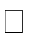 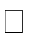 объяснять необходимость введения високосных лет и нового календарного стиля; объяснять наблюдаемые невооруженным глазом движения звезд и Солнца на различныхгеографических широтах, движение и фазы Луны, причины затмений Луны и Солнца; применять звездную карту для поиска на небе определенных созвездий и звезд. —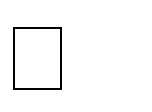 воспроизводить исторические сведения о становлении и развитии гелиоцентрической системы мира;воспроизводить определения терминов и понятий (конфигурация планет, синодический исидерический периоды обращения планет, горизонтальный параллакс, угловые размеры объекта, астрономическая единица);вычислять расстояние до планет по горизонтальному параллаксу, а их размеры — по угловым размерам и расстоянию;формулировать законы Кеплера, определять массы планет на основе третьего (уточненного) закона Кеплера;описывать особенности движения тел Солнечной системы под действием сил тяготения поорбитам с различным эксцентриситетом;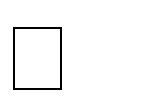 объяснять причины возникновения приливов на Земле и возмущений в движении тел Солнечной системы;характеризовать особенности движения и маневров космических аппаратов для исследования тел Солнечной системы.Обучающийся получит возможность научиться:- формулировать и обосновывать основные положения современной гипотезы о формировании всех тел Солнечной системы из единого газопылевого облака;характеризовать особенности методов познания астрономии, основные элементы и свойства планет Солнечной системы, методы определения расстояний и линейных размеровнебесных тел, возможные пути эволюции звезд различной массы;использовать приобретенные знания и умения в практической деятельности и повседневной жизни для: понимания взаимосвязи астрономии с другими науками, в основе которых лежат знания по астрономии, отделение ее от лженаук; оценивания информации, содержащейся в сообщениях СМИ, Интернете, научно-популярных статьях;использовать карту звездного неба для нахождения координат светила;приводить примеры практического использования астрономических знаний онебесных телах и их системах;решать задачи на применение изученных астрономических законов;осуществлять самостоятельный поиск информации естественнонаучного содержания с использованием различных источников, ее обработку и представление вразных формах.11 классОбучающийся научится:определять и различать понятия (Солнечная система, планета, ее спутники, планеты земной группы, планеты-гиганты, кольца планет, малые тела, астероиды, планеты- карлики, кометы,метеориты, метеоры, болиды, метеориты);описывать природу Луны и объяснять причины ее отличия от Земли;перечислять существенные различия природы двух групп планет и объяснять причины их возникновения;проводить сравнение Меркурия, Венеры и Марса с Землей по рельефу поверхности и составу атмосфер, указывать следы эволюционных изменений природы этих планет;объяснять механизм парникового эффекта и его значение для формирования и сохранения уникальной природы Земли;описывать характерные особенности природы планет-гигантов, их спутников и колец;характеризовать	природу	малых	тел	Солнечной	системы	и	объяснять	причины незначительных различий;описывать явления метеора и болида, объяснять процессы, которые происходят при движении тел, влетающих в атмосферу планеты с космической скоростью;описывать последствия падения на Землю крупных метеоритов;объяснять	сущность	астероидно-	кометной	опасности,	возможности	и	способы предотвращения;определять и различать понятия (звезда, модель звезды, светимость, парсек, световой год);характеризовать физическое состояние вещества Солнца и звезд и источники их энергии;описывать внутреннее строение Солнца и способы передачи энергии из центрак поверхности;объяснять механизм возникновения на Солнце грануляции и пятен;описывать наблюдаемые проявления солнечной активности и их влияние на Землю;вычислять расстояние до звезд по годичному параллаксу;называть основные отличительные особенности звезд различных последовательностей на диаграмме «спектр — светимость»;сравнивать модели различных типов звезд с моделью Солнца;объяснять причины изменения светимости переменных звезд;описывать механизм вспышек новых и сверхновых;оценивать время существования звезд в зависимости от их массы;описывать этапы формирования и эволюции звезды;характеризовать физические особенности объектов, возникающих на конечной стадии эволюции звезд: белых карликов, нейтронных звезд и черных дыр;объяснять смысл понятий (космология, Вселенная, модель Вселенной, Большой взрыв, реликтовое излучение);характеризовать	основные	параметры	Галактики	(размеры,	состав,	структура	и кинематика);определять расстояние до звездных скоплений и галактик по цефеидам на основезависимости «период — светимость»;распознавать типы галактик (спиральные, эллиптические, неправильные);сравнивать выводы А. Эйнштейна и А. А. Фридмана относительно модели Вселенной;обосновывать справедливость модели Фридмана результатами наблюдений«красногосмещения» в спектрах галактик;формулировать закон Хаббла;определять расстояние до галактик на основе закона Хаббла; по светимости сверхновых;оценивать возраст Вселенной на основе постоянной Хаббла;интерпретировать обнаружение реликтового излучения как свидетельство в пользугипотезы горячей Вселенной;классифицировать основные периоды эволюции Вселенной с момента начала расширения Большого взрыва;интерпретировать современные данные об ускорении расширения Вселенной как результата действия антитяготения «темной энергии» — вида материи, природа которой еще неизвестна. — систематизировать знания о методах исследования и современном состоянии проблемы существования жизни во Вселенной.Обучающийся получит возможность научиться:описывать наблюдаемые проявления солнечной активности и их влияние на Землю;сравнивать модели различных типов звезд с моделью Солнца;приводить примеры практического использования астрономических знаний о небесныхтелах и их системах;решать задачи на применение изученных астрономических законов;осуществлять самостоятельный поиск информации естественно-научного содержания с использованием различных источников, ее обработку и представление в разных формахФизическая культураВ результате изучения учебного предмета «Физическая культура» на уровнесреднего общего образования:Обучающийся на базовом уровне научится:–определять влияние оздоровительных систем физического воспитания на укрепление здоровья, профилактику профессиональных заболеваний и вредных привычек;–знать способы контроля и оценки физического развития и физической подготовленности;–знать правила и способы планирования системы индивидуальных занятий физическими упражнениями общей, профессионально-прикладной и оздоровительно-корригирующей направленности;–характеризовать индивидуальные особенности физического и психического развития;–характеризовать основные формы организации занятий физической культурой, определять их целевое назначение и знать особенности проведения;составлять и выполнять индивидуально ориентированные комплексы оздоровительной иадаптивной физической культуры;–выполнять комплексы упражнений традиционных и современных оздоровительных систем физического воспитания;–выполнять технические действия и тактические приемы базовых видов спорта, применять их в игровой и соревновательной деятельности;–практически использовать приемы самомассажа и релаксации;–практически использовать приемы защиты и самообороны;–составлять и проводить комплексы физических упражнений различной направленности;–определять уровни индивидуального физического развития и развития физических качеств;–проводить мероприятия по профилактике травматизма во время занятий физическими упражнениями;–владеть техникой выполнения тестовых испытаний Всероссийского физкультурно- спортивного комплекса «Готов к труду и обороне» (ГТО).Обучающийся на базовом уровне получит возможность научиться:–самостоятельно организовывать и осуществлять физкультурную деятельность для проведения индивидуального, коллективного и семейного досуга;–выполнять требования физической и спортивной подготовки, определяемые вступительными экзаменами в профильные учреждения профессионального образования;–проводить мероприятия по коррекции индивидуальных показателей здоровья, умственной и физической работоспособности, физического развития и физических качеств по результатам мониторинга;выполнять технические приемы и тактические действия национальных видов спорта;–выполнять нормативные требования испытаний (тестов) Всероссийского физкультурно- спортивного комплекса «Готов к труду и обороне» (ГТО);–осуществлять судейство в избранном виде спорта;–составлять и выполнять комплексы специальной физической подготовки.Основы безопасности жизнедеятельностиОбучающийся на базовом уровне научится:Основы комплексной безопасностиКомментировать назначение	основных нормативных правовых актов,	определяющих правила и безопасность дорожного движения;–использовать основные нормативные правовые акты в области безопасности дорожного движения для изучения и реализации своих прав и определения ответственности;–оперировать основными понятиями в области безопасности дорожного движения;–объяснять назначение предметов экипировки для обеспечения безопасности при управлении двухколесным транспортным средством;–действовать согласно указанию на дорожных знаках;–пользоваться официальными источниками для получения информации в области безопасности дорожного движения;прогнозировать и оценивать последствия своего поведения в качестве пешехода, пассажира или водителя транспортного средства в различных дорожных ситуациях для сохранения жизни и здоровья (своих и окружающих людей);составлять модели личного безопасного поведения в повседневной жизнедеятельности и в опасных и чрезвычайных ситуациях на дороге (в части, касающейся пешеходов, пассажирови водителей транспортных средств);комментировать назначение нормативных правовых актов в области охраны окружающей среды;использовать основные нормативные правовые акты в области охраны окружающейсредыдля изучения и реализации своих прав и определения ответственности;–оперировать основными понятиями в области охраны окружающей среды;–распознавать наиболее неблагоприятные территории в районе проживания;описывать факторы экориска, объяснять, как снизить последствия их воздействия;–определять, какие средства индивидуальной защиты необходимо использовать в зависимостиот поражающего фактора при ухудшении экологической обстановки;опознавать организации, отвечающие за защиту прав потребителей и благополучие человека, природопользование и охрану окружающей среды, для обращения в случае необходимости;опознавать, для чего применяются и используются экологические знаки;–пользоваться официальными источниками для получения информации об экологической безопасности и охране окружающей среды;–прогнозировать и оценивать свои действия в области охраны окружающей среды;–составлять модель личного безопасного поведения в повседневной жизнедеятельности и при ухудшении экологической обстановки;распознавать явные и скрытые опасности в современных молодежных хобби;соблюдать правила безопасности в увлечениях, не противоречащих законодательству РФ;использовать нормативные правовые акты для определения ответственности за противоправные действия и асоциальное поведение во время занятий хобби;пользоваться официальными источниками для получения информации о рекомендациях пообеспечению безопасности во время современных молодежными хобби;прогнозировать и оценивать последствия своего поведения во время занятий современнымимолодежными хобби;применять правила и рекомендации для составления модели личного безопасного поведенияво время занятий современными молодежными хобби;распознавать опасности, возникающие в различных ситуациях на транспорте, и действоватьсогласно обозначению на знаках безопасности и в соответствии с сигнальной разметкой;–использовать нормативные правовые акты для определения ответственности за асоциальное поведение на транспорте;пользоваться официальными источниками для получения информации о правилах и рекомендациях по обеспечению безопасности на транспорте;–прогнозировать и оценивать последствия своего поведения на транспорте;составлять модель личного безопасного поведения в повседневной жизнедеятельности и в опасных и чрезвычайных ситуациях на транспорте.Защита населения Российской Федерации от опасных и чрезвычайных ситуацийКомментировать назначение основных нормативных правовых актов в области защиты населения и территорий от опасных и чрезвычайных ситуаций;использовать основные нормативные правовые акты в области защиты населения и территорий от опасных и чрезвычайных ситуаций для изучения и реализации своих прав и определения ответственности; оперировать основными понятиями в области защиты населения и территорий от опасных и чрезвычайных ситуаций;–раскрывать составляющие государственной системы, направленной на защиту населения от опасных и чрезвычайных ситуаций;–приводить примеры основных направлений деятельности государственных служб по защите населения и территорий от опасных и чрезвычайных ситуаций: прогноз, мониторинг, оповещение, защита, эвакуация, аварийно-спасательные работы, обучение населения;приводить примеры потенциальных опасностей природного, техногенного и социального характера, характерных для региона проживания, и опасностей и чрезвычайныхситуаций,возникающих при ведении военных действий или вследствие этих действий;–объяснять причины их возникновения, характеристики, поражающие факторы, особенности и последствия;–использовать средства индивидуальной, коллективной защиты и приборы индивидуального дозиметрического контроля;–действовать согласно обозначению на знаках безопасности и плане эвакуации;–вызывать в случае необходимости службы экстренной помощи;–прогнозировать и оценивать свои действия в области обеспечения личной безопасности в опасных и чрезвычайных ситуациях мирного и военного времени;–пользоваться официальными источниками для получения информации о защите населения отопасных и чрезвычайных ситуаций в мирное и военное время;–составлять модель личного безопасного поведения в условиях опасных и чрезвычайных ситуаций мирного и военного времени.Основы противодействия экстремизму, терроризму и наркотизму в РоссийскойФедерацииХарактеризовать особенности экстремизма, терроризма и наркотизма в Российской Федерации;–объяснять взаимосвязь экстремизма, терроризма и наркотизма;оперировать основными понятиями в области противодействия экстремизму, терроризму инаркотизму в Российской Федерации;–раскрывать предназначение общегосударственной системы противодействия экстремизму, терроризму и наркотизму;объяснять	основные	принципы	и	направления	противодействия	экстремистской, террористической деятельности и наркотизму;комментировать назначение основных нормативных правовых актов, составляющих правовую основу противодействия экстремизму, терроризму и наркотизму в Российской Федерации;–описывать органы исполнительной власти, осуществляющие противодействие экстремизму, терроризму и наркотизму в Российской Федерации;пользоваться официальными сайтами и изданиями органов исполнительной власти, осуществляющих противодействие экстремизму, терроризму и наркотизму в Российской Федерации, для обеспечения личной безопасности;использовать основные нормативные правовые акты в области противодействия экстремизму, терроризму и наркотизму в Российской Федерации для изучения и реализациисвоих прав, определения ответственности;–распознавать признаки вовлечения в экстремистскую и террористическую деятельность;–распознавать симптомы употребления наркотических средств;–описывать способы противодействия вовлечению в экстремистскую и террористическую деятельность, распространению и употреблению наркотических средств;использовать официальные сайты ФСБ России, Министерства юстиции Российской Федерации для ознакомления с перечнем организаций, запрещенных в Российской Федерации в связи с экстремистской и террористической деятельностью;–описывать действия граждан при установлении уровней террористической опасности;–описывать правила и рекомендации в случае проведения террористической акции;–составлять модель личного безопасного поведения при установлении уровней террористической опасности и угрозе совершения террористической акции.Основы здорового образа жизниКомментировать назначение основных нормативных правовых актов в области здорового образа жизни;использовать основные нормативные правовые акты в области здорового образа жизнидляизучения и реализации своих прав;–оперировать основными понятиями в области здорового образа жизни;–описывать факторы здорового образа жизни;–объяснять преимущества здорового образа жизни;–объяснять значение здорового образа жизни для благополучия общества и государства;–описывать основные факторы и привычки, пагубно влияющие на здоровье человека;–раскрывать сущность репродуктивного здоровья;распознавать факторы,	положительно и отрицательно влияющие на репродуктивное здоровье;пользоваться официальными источниками для получения информации о здоровье, здоровомобразе жизни, сохранении и укреплении репродуктивного здоровья.Основы медицинских знаний и оказание первой помощиКомментировать назначение основных нормативных правовых актов в области оказания первой помощи;использовать основные нормативные правовые акты в области оказания первой помощи дляизучения и реализации своих прав, определения ответственности;–оперировать основными понятиями в области оказания первой помощи;–отличать первую помощь от медицинской помощи;–распознавать	состояния,	при	которых	оказывается	первая	помощь,	и	определять мероприятияпо ее оказанию;–оказывать первую помощь при неотложных состояниях;–вызывать в случае необходимости службы экстренной помощи;–выполнять переноску (транспортировку) пострадавших различными способами с использованием подручных средств и средств промышленного изготовления;–действовать согласно указанию на знаках безопасности медицинского и санитарного назначения;–составлять модель личного безопасного поведения при оказании первой помощи пострадавшему;комментировать назначение основных нормативных правовых актов в сфере санитарно- эпидемиологическом благополучия населения;использовать основные нормативные правовые акты в сфере санитарно- эпидемиологического благополучия населения для изучения и реализации своих прав и определения ответственности;–оперировать понятием «инфекционные болезни» для определения отличия инфекционных заболеваний от неинфекционных заболеваний и особо опасных инфекционных заболеваний;–классифицировать основные инфекционные болезни;–определять меры, направленные на предупреждение возникновения и распространения инфекционных заболеваний;действовать в порядке и по правилам поведения в случае возникновения эпидемиологического или бактериологического очага.Основы обороны государства–Комментировать назначение основных нормативных правовых актов в области обороны государства;–характеризовать состояние и тенденции развития современного мира и России;–описывать национальные интересы РФ и стратегические национальные приоритеты;приводить	примеры	факторов	и	источников	угроз	национальной	безопасности, оказывающихнегативное влияние на национальные интересы России;приводить примеры основных внешних и внутренних опасностей;–раскрывать основные задачи и приоритеты международного сотрудничества РФ в рамкахреализации национальных интересов и обеспечения безопасности;–разъяснять основные направления обеспечения национальной безопасности и обороны РФ;–оперировать основными понятиями в области обороны государства;–раскрывать основы и организацию обороны РФ;–раскрывать предназначение и использование ВС РФ в области обороны;–объяснять направление военной политики РФ в современных условиях;–описывать предназначение и задачи Вооруженных Сил РФ, других войск, воинских формирований и органов в мирное и военное время;–характеризовать историю создания ВС РФ;–описывать структуру ВС РФ;–характеризовать виды и рода войск ВС РФ, их предназначение и задачи;–распознавать символы ВС РФ;приводить примеры воинских традиций и ритуалов ВС РФ.–Правовые основы военной службы–Комментировать назначение основных нормативных правовых актов в области воинской обязанности граждан и военной службы;–использовать нормативные правовые акты для изучения и реализации своих прав и обязанностей до призыва, во время призыва, во время прохождения военной службы, во время увольнения с военной службы и пребывания в запасе;–оперировать основными понятиями в области воинской обязанности граждан и военной службы;–раскрывать сущность военной службы и составляющие воинской обязанности гражданина РФ;–характеризовать обязательную и добровольную подготовку к военной службе;–раскрывать организацию воинского учета;–комментировать назначение Общевоинских уставов ВС РФ;–использовать Общевоинские уставы ВС РФ при подготовке к прохождению военной службы по призыву, контракту;–описывать порядок и сроки прохождения службы по призыву, контракту и альтернативной гражданской службы;–объяснять порядок назначения на воинскую должность, присвоения и лишения воинского звания;–различать военную форму одежды и знаки различия военнослужащих ВС РФ;–описывать основание увольнения с военной службы;–раскрывать предназначение запаса;–объяснять порядок зачисления и пребывания в запасе;–раскрывать предназначение мобилизационного резерва;объяснять порядок заключения контракта и сроки пребывания в резерве.Элементы начальной военной подготовки–Комментировать назначение Строевого устава ВС РФ;–использовать Строевой устав ВС РФ при обучении элементам строевой подготовки;–оперировать основными понятиями Строевого устава ВС РФ;–выполнять строевые приемы и движение без оружия;–выполнять воинское приветствие без оружия на месте и в движении, выход из строя и возвращение в строй, подход к начальнику и отход от него;–выполнять строевые приемы в составе отделения на месте и в движении;–приводить примеры команд управления строем с помощью голоса;–описывать назначение, боевые свойства и общее устройство автомата Калашникова;выполнять неполную разборку и сборку автомата Калашникова для чистки и смазки;–описывать порядок хранения автомата;–различать составляющие патрона;–снаряжать магазин патронами;–выполнять меры безопасности при обращении с автоматом Калашникова и патронами в повседневной жизнедеятельности и при проведении стрельб;–описывать явление выстрела и его практическое значение;–объяснять значение начальной скорости пули, траектории полета пули, пробивного и убойного действия пули при поражении противника;–объяснять влияние отдачи оружия на результат выстрела;–выбирать прицел и правильную точку прицеливания для стрельбы по неподвижным целям;–объяснять ошибки прицеливания по результатам стрельбы;–выполнять изготовку к стрельбе;–производить стрельбу;–объяснять назначение и боевые свойства гранат;–различать наступательные и оборонительные гранаты;–описывать устройство ручных осколочных гранат;–выполнять приемы и правила снаряжения и метания ручных гранат;–выполнять меры безопасности при обращении с гранатами;–объяснять предназначение современного общевойскового боя;–характеризовать современный общевойсковой бой;–описывать	элементы	инженерного	оборудования	позиции	солдата	и	порядок	их оборудования;–выполнять приемы «К бою», «Встать»;–объяснять, в каких случаях используются перебежки и переползания;–выполнять перебежки и переползания (по-пластунски, на получетвереньках, на боку);–определять стороны горизонта по компасу, солнцу и часам, по Полярной звезде и признакам местных предметов;–передвигаться по азимутам;–описывать назначение, устройство, комплектность, подбор и правила использования противогаза, респиратора, общевойскового защитного комплекта (ОЗК) и легкого защитногокостюма (Л-1);–применять средства индивидуальной защиты;–действовать по сигналам оповещения исходя из тактико-технических характеристик (ТТХ) средств индивидуальной защиты от оружия массового поражения;–описывать состав и область применения аптечки индивидуальной;–раскрывать особенности оказания первой помощи в бою;выполнять приемы по выносу раненых с поля боя.Военно-профессиональная деятельностьРаскрывать сущность военно-профессиональной деятельности;–объяснять порядок подготовки граждан по военно-учетным специальностям;–оценивать уровень своей подготовки и осуществлять осознанное самоопределение по отношению к военно-профессиональной деятельности;–характеризовать особенности подготовки офицеров в различных учебных и военно- учебныхзаведениях;–использовать официальные сайты для ознакомления с правилами приема в высшие военно- учебные заведения ВС РФ и учреждения высшего образования МВД России, ФСБ России,МЧС России.Обучающийся на базовом уровне получит возможность научиться: Основы комплексной безопасности–Объяснять, как экологическая безопасность связана с национальной безопасностью ивлияетна нее .Защита населения Российской Федерации от опасных и чрезвычайных ситуаций–Устанавливать и использовать мобильные приложения служб, обеспечивающих защиту населения от опасных и чрезвычайных ситуаций, для обеспечения личной безопасности.Основы обороны государства–Объяснять   основные   задачи   и   направления   развития,	строительства,	оснащения и модернизации ВС РФ;–приводить примеры применения различных типов вооружения и военной техники в войнах и конфликтах различных исторических периодов, прослеживать их эволюцию.Элементы начальной военной подготовки–Приводить примеры сигналов управления строем с помощью рук, флажков и фонаря;–определять назначение, устройство частей и механизмов автомата Калашникова;–выполнять чистку и смазку автомата Калашникова;–выполнять нормативы неполной разборки и сборки автомата Калашникова;–описывать работу частей и механизмов автомата Калашникова при стрельбе;–выполнять норматив снаряжения магазина автомата Калашникова патронами;–описывать работу частей и механизмов гранаты при метании;–выполнять нормативы надевания противогаза, респиратора и общевойскового защитного комплекта (ОЗК).Военно-профессиональная деятельность–Выстраивать индивидуальную траекторию обучения с возможностью получения военно- учетной специальности и подготовки к поступлению в высшие военно-учебные заведения ВСРФ и учреждения высшего образования МВД России, ФСБ России, МЧС России;оформлять необходимые документы для поступления в высшие военно-учебные заведения ВС РФ и учреждения высшего образования МВД России, ФСБ России, МЧС России.Индивидуальный проект Обучающийся научится:формулировать научную гипотезу, ставить цель в рамках исследования и проектирования, исходя из культурной нормы и сообразуясь с представлениями об общемблаге;восстанавливать контексты и пути развития того или иного вида научной деятельности, определяя место своего исследования или проекта в общем культурном пространстве;отслеживать и принимать во внимание тренды и тенденции развития различных видов деятельности, в том числе научных, учитывать их при постановке собственных целей;-оценивать ресурсы,в том числе и нематериальные(такие,как время),необходимые длядостижения поставленной цели;находить различные источники материальных и нематериальных ресурсов, предоставляющих средства для проведения исследований и реализации проектов вразличных областях деятельности человека;вступать в коммуникацию с держателями различных типов ресурсов, точно и объективно презентуя свой проект или возможные результаты исследования, с целью обеспечения продуктивного взаимовыгодного сотрудничества;самостоятельно и совместно с другими авторами разрабатывать систему параметров и критериев оценки эффективности и продуктивности реализации проекта или исследованияна каждом этапе реализации и по завершении работы;адекватно оценивать риски реализации проекта и проведения исследования и предусматривать пути минимизации этих рисков;адекватно оценивать последствия реализации своего проекта (изменения, которые онповлечет в жизни других людей, сообществ);адекватно оценивать дальнейшее развитие своего проекта или исследования, видетьвозможные варианты применения результатов.Обучающийся получит возможность научиться :решать задачи, находящиеся на стыке нескольких учебных дисциплин;использовать основной алгоритм исследования при решении своих учебно- познавательных задач;использовать основные принципы проектной деятельности при решении своих учебно- познавательных задач и задач, возникающих в культурной и социальной жизни;использовать элементы математического моделирования при решении исследовательских задач;использовать	элементы	математического	анализа	для	интерпретации результатов, полученных в ходе учебно-исследовательской работы.-объяснять явления с научной точки зрения;разрабатывать дизайн научного исследования;интерпретировать полученные данные и доказательства с разных позиций иформулировать соответствующие выводы.-Предметы и курсы по выбору Основы экономикиОбучающийся на базовом уровне научится:Основные концепции экономики–Выявлять ограниченность ресурсов по отношению к потребностям;–различать свободное и экономическое благо;–характеризовать в виде графика кривую производственных возможностей;–выявлять факторы производства;–различать типы экономических систем.Микроэкономика–Анализировать и планировать структуру семейного бюджета собственной семьи;–принимать рациональные решения в условиях относительной ограниченности доступныхресурсов;–выявлять закономерности и взаимосвязь спроса и предложения;–различать организационно-правовые формы предпринимательской деятельности;–приводить примеры российских предприятий разных организационно-правовых форм;–выявлять виды ценных бумаг;–определять разницу между постоянными и переменными издержками;–объяснять взаимосвязь факторов производства и факторов дохода;–приводить примеры факторов, влияющих на производительность труда;–объяснять социально-экономическую роль и функции предпринимательства;–решать познавательные и практические задачи, отражающие типичные экономическиезадачи по микроэкономике.Макроэкономика–Приводить примеры влияния государства на экономику;–выявлять общественно-полезные блага в собственном окружении;–приводить примеры факторов, влияющих на производительность труда;–определять назначение различных видов налогов;–анализировать результаты и действия монетарной и фискальной политики государства;–выявлять сферы применения показателя ВВП;–приводить примеры сфер расходования (статей) государственного бюджета России;–приводить примеры макроэкономических последствий инфляции;–различать факторы, влияющие на экономический рост;–приводить примеры экономической функции денег в	реальной жизни;–различать сферы применения различных форм денег;–определять практическое назначение основных элементов банковской системы;–различать виды кредитов и сферу их использования;решать прикладные задачи на расчет процентной ставки по кредиту;–объяснять причины неравенства доходов;–различать меры государственной политики по снижению безработицы;–приводить примеры социальных последствий безработицы.Международная экономика–Приводить примеры глобальных проблем в современных международных экономическихотношениях;–объяснять назначение международной торговли;–обосновывать выбор использования видов валют в различных условиях;–приводить примеры глобализации мировой экономики;–анализировать информацию об экономической жизни общества из адаптированных источников различного типа; анализировать несложные статистические данные, отражающиеэкономические явления и процессы;–определять формы и последствия существующих экономических институтов на социально- экономическом развитии общества.Обучающийся на базовом уровне получит возможность научиться: Основные концепции экономики–Проводить анализ достоинств и недостатков типов экономических систем;–анализировать события общественной и политической жизни с экономической точкизрения, используя различные источники информации;–применять	теоретические	знания	по	экономике	для	практической деятельности иповседневной жизни;–использовать приобретенные знания для выполнения практических заданий, основанных на ситуациях, связанных с описанием состояния российской экономики;–использовать приобретенные ключевые компетенции при выполнении учебно- исследовательских проектов, нацеленных на решение основных экономических проблем;–находить информацию по предмету экономической теории из источников различного типа;–отделять основную информацию от второстепенной, критически оцениватьдостоверность полученной информации из неадаптированных источников по экономическойтеории.Микроэкономика–Применять	полученные	теоретические	и	практические	знания	для определенияэкономически рационального поведения;–использовать приобретенные знания для экономически грамотного поведения в современноммире;–сопоставлять свои потребности и возможности, оптимально распределять своиматериальныеи трудовые ресурсы, составлять семейный бюджет;–грамотно применять полученные знания для оценки собственных экономических действий в качестве потребителя, члена семьи и гражданина;–объективно оценивать эффективность деятельности предприятия;–проводить анализ организационно-правовых форм крупного и малого бизнеса;–объяснять практическое назначение франчайзинга и сферы его применения;–выявлять и сопоставлять различия между менеджментом и предпринимательством;–определять практическое назначение основных функций менеджмента;–определять место маркетинга в деятельности организации;–определять эффективность рекламы на основе ключевых принципов ее создания;–сравнивать рынки с интенсивной и несовершенной конкуренцией;–понимать необходимость соблюдения предписаний, предлагаемых в договорах по кредитам, ипотеке и в трудовых договорах;–использовать приобретенные знания для выполнения практических заданий, основанных на ситуациях, связанных с описанием состояния российской экономики;–использовать знания о формах предпринимательства в реальной жизни;–выявлять предпринимательские способности;–анализировать и извлекать информацию по микроэкономике из источников различного типа и источников, созданных в различных знаковых системах (текст, таблица, график, диаграмма, аудиовизуальный ряд и др.);–объективно оценивать и критически относиться к недобросовестной рекламе в средствах массовой информации;–применять полученные экономические знания для эффективного исполнения основных социально-экономических ролей заемщика и акционера.Макроэкономика–Преобразовывать и использовать экономическую информацию по макроэкономике длярешения практических вопросов в учебной деятельности;–применять полученные теоретические и практические знания для эффективного использования основных социально-экономических ролей наемного работника и налогоплательщика в конкретных ситуациях;–объективно оценивать экономическую информацию, критически относиться к псевдонаучной информации по макроэкономическим вопросам;–анализировать события общественной и политической мировой жизни с экономическойточки зрения, используя различные источники информации;–определять на основе различных параметров возможные уровни оплаты труда;–на примерах объяснять разницу между основными формами заработной платы истимулирования труда;–применять теоретические знания по макроэкономике для практической деятельности и повседневной жизни;–оценивать влияние инфляции и безработицы на экономическое развитие государства;–анализировать и извлекать информацию по заданной теме из источников различного типа и источников, созданных в различных знаковых системах;–грамотно обращаться с деньгами в повседневной жизни;–решать с опорой на полученные знания познавательные и практические задачи,отражающие типичные экономические задачи по макроэкономике;–отделять основную информацию от второстепенной, критически оценивать достоверность полученной информации из неадаптированных источников помакроэкономике;–использовать экономические понятия по макроэкономике в проектной деятельности;–разрабатывать и реализовывать проекты экономической и междисциплинарной направленности на основе полученных экономических знаний и ценностных ориентиров.Международная экономика–Объективно оценивать экономическую информацию, критически относиться кпсевдонаучной информации по международной торговле;–применять теоретические знания по международной экономике для практическойдеятельности и повседневной жизни;–использовать приобретенные знания для выполнения практических заданий, основанных на ситуациях, связанных с покупкой и продажей валюты;–отделять основную информацию от второстепенной, критически оценивать достоверность полученной информации из неадаптированных источников по глобальнымэкономическим проблемам;–использовать экономические понятия в проектной деятельности;–определять влияние факторов, влияющих на валютный курс;–приводить примеры использования различных форм международных расчетов;–разрабатывать и реализовывать проекты экономической и междисциплинарной направленности на основе полученных экономических знаний и ценностных ориентиров,связанных с описанием состояния российской экономики в современном мире;–анализировать текст экономического содержания по международной экономике.Основы правовых знанийВыпускник на базовом уровне научится:опознавать и классифицировать государства по их признакам, функциям и формам;выявлять элементы системы права и дифференцировать источники права;характеризовать нормативно-правовой акт как основу законодательства;различать виды социальных и правовых норм, выявлять особенности правовых норм как вида социальных норм;различать субъекты и объекты правоотношений;дифференцировать правоспособность, дееспособность;оценивать возможные последствия правомерного и неправомерного поведения человека, делать соответствующие выводы;оценивать собственный возможный вклад в становление и развитие правопорядка и законности в Российской Федерации;характеризовать Конституцию Российской Федерации как основной закон государства, определяющий государственное устройство Российской Федерации;осознанно содействовать соблюдению Конституции Российской Федерации, уважению прав и свобод другого человека, демократических ценностей и правопорядка;формулировать особенности гражданства как устойчивой правовой связи между государством и человеком;устанавливать взаимосвязь между правами и обязанностями гражданина Российской Федерации;называть элементы системы органов государственной власти в Российской Федерации; различать функции Президента, Правительства и Федерального Собрания Российской Федерации;выявлять особенности судебной системы и системы правоохранительных органов в Российской Федерации;описывать законодательный процесс как целостный государственный механизм;характеризовать избирательный процесс в Российской Федерации;объяснять	на	конкретном	примере	структуру	и	функции	органов	местного самоуправления в Российской Федерации;характеризовать и классифицировать права человека;объяснять основные идеи международных документов, направленных на защиту прав человека;характеризовать	гражданское,	семейное,	трудовое,	административное,	уголовное, налоговое право как ведущие отрасли российского права;характеризовать субъектов гражданских правоотношений, различать организационно- правовые формы предпринимательской деятельности;иллюстрировать примерами нормы законодательства о защите прав потребителя;иллюстрировать примерами особенности реализации права собственности, различать виды гражданско-правовых сделок и раскрывать особенности гражданско-правового договора;иллюстрировать примерами привлечение к гражданско-правовой ответственности;характеризовать права и обязанности членов семьи;объяснять порядок и условия регистрации и расторжения брака;характеризовать трудовые правоотношения и дифференцировать участников этих правоотношений;раскрывать содержание трудового договора;разъяснять на примерах особенности положения несовершеннолетних в трудовых отношениях;иллюстрировать примерами способы разрешения трудовых споров и привлечение к дисциплинарной ответственности;различать виды административных правонарушений и описывать порядок привлечения к административной ответственности;дифференцировать виды административных наказаний;дифференцировать виды преступлений и наказания за них;выявлять специфику уголовной ответственности несовершеннолетних;различать права и обязанности налогоплательщика;анализировать практические ситуации, связанные с гражданскими, семейными, трудовыми, уголовными и налоговыми правоотношениями; в предлагаемых модельных ситуациях определять признаки правонарушения;различать гражданское, арбитражное, уголовное судопроизводство, грамотно применять правовые нормы для разрешения конфликтов правовыми способами;высказывать обоснованные суждения, основываясь на внутренней убежденности в необходимости соблюдения норм права;различать виды юридических профессий.Выпускник на базовом уровне получит возможность научиться:различать предмет и метод правового регулирования;выявлять	общественную	опасность	коррупции	для	гражданина,	общества	и государства;различать права и обязанности, гарантируемые Конституцией Российской Федерации и в рамках других отраслей права;выявлять особенности референдума;различать основные принципы международного гуманитарного права;характеризовать основные категории обязательственного права;целостно описывать порядок заключения гражданско-правового договора;выявлять способы защиты гражданских прав;определять ответственность родителей по воспитанию своих детей;различать рабочее время и время отдыха, разрешать трудовые споры правовыми способами;описывать порядок освобождения от уголовной ответственности;соотносить налоговые правонарушения и ответственность за их совершение;применять правовые знания для аргументации собственной позиции в конкретных правовых ситуациях с использованием нормативных актов.Выпускник на углубленном уровне научится:выделять содержание различных теорий происхождения государства;сравнивать различные формы государства;приводить примеры различных элементов государственного механизма и их место в общей структуре;соотносить основные черты гражданского общества и правового государства;применять знания о принципах, источниках, нормах, институтах и отраслях права, необходимых для ориентации в российском нормативно-правовом материале, для эффективной реализации своих прав и законных интересов;оценивать роль и значение права как важного социального регулятора и элемента культуры общества;сравнивать и выделять особенности и достоинства различных правовых систем (семей);проводить сравнительный анализ правовых норм с другими социальными нормами, выявлять их соотношение, взаимосвязь и взаимовлияние;характеризовать особенности системы российского права;различать формы реализации права;выявлять зависимость уровня правосознания от уровня правовой культуры;оценивать собственный возможный вклад в становление и развитие правопорядка и законности в Российской Федерации;различать соответствующие виды правоотношений, правонарушений, юридической ответственности, применяемых санкций, способов восстановления нарушенных прав;выявлять общественную опасность коррупции для гражданина, общества и государства;целостно анализировать принципы и нормы, регулирующие государственное устройство Российской Федерации, конституционный статус государственной власти и систему конституционных прав и свобод в Российской Федерации, механизмы реализации и защиты прав граждан и юридических лиц в соответствии с положениями Конституции Российской Федерации;сравнивать воинскую обязанность и альтернативную гражданскую службу;оценивать роль Уполномоченного по правам человека Российской Федерации в механизме защиты прав человека и гражданина в Российской Федерации;характеризовать систему органов государственной власти Российской Федерации в их единстве и системном взаимодействии;характеризовать правовой статус Президента Российской Федерации, выделять его основные функции и объяснять их внутри- и внешнеполитическое значение;дифференцировать функции Совета Федерации и Государственной Думы Российской Федерации;характеризовать Правительство Российской Федерации как главный орган исполнительной власти в государстве; раскрывать порядок формирования и структуру Правительства Российской Федерации;характеризовать судебную систему и систему правоохранительных органов Российской Федерации;характеризовать этапы законодательного процесса и субъектов законодательной инициативы;выделять особенности избирательного процесса в Российской Федерации;характеризовать	систему	органов	местного	самоуправления	как	одну	из	основ конституционного строя Российской Федерации;определять место международного права в отраслевой системе права; характеризовать субъектов международного права;различать способы мирного разрешения споров;оценивать социальную значимость соблюдения прав человека;сравнивать механизмы универсального и регионального сотрудничества и контроля в области международной защиты прав человека;дифференцировать участников вооруженных конфликтов;различать защиту жертв войны и защиту гражданских объектов и культурных ценностей; называть виды запрещенных средств и методов ведения военных действий;выделять структурные элементы системы российского законодательства;анализировать	различные	гражданско-правовые	явления,	юридические	факты	и правоотношения в сфере гражданского права;проводить сравнительный анализ организационно-правовых форм предпринимательской деятельности, выявлять их преимущества и недостатки;целостно описывать порядок заключения гражданско-правового договора;различать формы наследования;различать виды и формы сделок в Российской Федерации;выявлять способы защиты гражданских прав; характеризовать особенности защиты прав на результаты интеллектуальной деятельности;анализировать	условия	вступления	в	брак,	характеризовать	порядок	и	условия регистрации и расторжения брака;различать формы воспитания детей, оставшихся без попечения родителей;выделять права и обязанности членов семьи;характеризовать трудовое право как одну из ведущих отраслей российского права, определять правовой статус участников трудовых правоотношений;проводить сравнительный анализ гражданско-правового и трудового договоров;различать рабочее время и время отдыха, разрешать трудовые споры правовыми способами;дифференцировать уголовные и административные правонарушения и наказание за них;проводить сравнительный анализ уголовного и административного видов ответственности; иллюстрировать примерами порядок и условия привлечения к уголовной и административной ответственности несовершеннолетних;целостно описывать структуру банковской системы Российской Федерации;в практических ситуациях определять применимость налогового права Российской Федерации; выделять объекты и субъекты налоговых правоотношений;соотносить виды налоговых правонарушений с ответственностью за их совершение;применять нормы жилищного законодательства в процессе осуществления своего права на жилище;дифференцировать права и обязанности участников образовательного процесса;проводить сравнительный анализ конституционного, гражданского, арбитражного, уголовного и административного видов судопроизводства, грамотно применять правовые нормы для разрешения конфликтов правовыми способами;давать на примерах квалификацию возникающих в сфере процессуального права правоотношений;применять правовые знания для аргументации собственной позиции в конкретных правовых ситуациях с использованием нормативных актов;выявлять особенности и специфику различных юридических профессий.Выпускник на углубленном уровне получит возможность научиться:проводить сравнительный анализ различных теорий государства и права;дифференцировать теории сущности государства по источнику государственной власти;сравнивать достоинства и недостатки различных видов и способов толкования права;оценивать тенденции развития государства и права на современном этапе;понимать	необходимость	правового	воспитания	и	противодействия	правовому нигилизму;классифицировать виды конституций по форме выражения, по субъектам принятия, по порядку принятия и изменения;толковать государственно-правовые явления и процессы;проводить сравнительный анализ особенностей российской правовой системы и правовых систем других государств;различать принципы и виды правотворчества;описывать этапы становления парламентаризма в России;сравнивать различные виды избирательных систем;анализировать с точки зрения международного права проблемы, возникающие в современных международных отношениях;анализировать институт международно-правового признания;выявлять особенности международно-правовой ответственности;выделять основные международно-правовые акты, регулирующие отношения государств в рамках международного гуманитарного права;оценивать роль неправительственных организаций в деятельности по защите прав человека в условиях военного времени;формулировать особенности страхования в Российской Федерации, различать виды страхования;различать опеку и попечительство;находить наиболее оптимальные варианты разрешения правовых споров, возникающих в процессе трудовой деятельности;определять применимость норм финансового права в конкретной правовой ситуации;характеризовать	аудит	как	деятельность	по	проведению	проверки	финансовой отчетности;определять судебную компетенцию, стратегию и тактику ведения процесса.Экономическая и социальная география мира 10 класс Обучающийся на базовом уровне научится:–понимать значение географии как науки и объяснять ее роль в решении проблем человечества;–определять количественные и качественные характеристики географических объектов, процессов, явлений с помощью измерений, наблюдений, исследований;–составлять таблицы,картосхемы, диаграммы, простейшие карты, модели, отражающие географические закономерности различных явлений и процессов, их территориальные взаимодействия;–сопоставлять и анализировать географические карты различной тематики для выявления закономерностей социально-экономических, природных и геоэкологических процессов и явлений;–сравнивать географические объекты между собой по заданным критериям;–выявлять закономерности и тенденции развития социально-экономических и экологических процессов и явлений на основе картографических и статистических источников информации;–раскрывать причинно-следственные связи природно-хозяйственных явлений и процессов;–выделять и объяснять существенные признаки географических объектов и явлений;–выявлять и объяснять географические аспекты различных текущих событий и ситуаций;–описывать изменения геосистем в результате природных и антропогенных воздействий;–решать задачи по определению состояния окружающей среды, ее пригодности для жизни человека;–оценивать демографическую ситуацию, процессы урбанизации, миграции в странах и регионах мира;–объяснять состав, структуру и закономерности размещения населения мира, регионов, стран и их частей;–характеризовать географию рынка труда;–рассчитывать численность населения с учетом естественного движения и миграции населения стран, регионов мира;–анализировать факторы и объяснять закономерности размещения отраслей хозяйства отдельных стран и регионов мира;–характеризовать отраслевую структуру хозяйства отдельных стран и регионов мира;–приводить примеры, объясняющие географическое разделение труда;–оценивать ресурсообеспеченность стран и регионов при помощи различных источников информации в современных условиях функционирования экономики;Обучающийся на базовом уровне получит возможность научиться:характеризовать процессы, происходящие в географической среде; сравнивать процессы между собой, делать выводы на основе сравнения;–переводить один вид информации в другой посредством анализа статистических данных,чтения географических карт, работы с графиками и диаграммами;–составлять географические описания населения, хозяйства и экологической обстановки отдельных стран и регионов мира;–делать прогнозы развития географических систем и комплексов в результате изменения их компонентов;–выделять наиболее важные экологические, социально-экономические проблемы;–давать научное объяснение процессам,	явлениям,	закономерностям,	протекающим в географической оболочке;–понимать и характеризовать причины возникновения процессов и явлений, влияющих на безопасность окружающей среды;–оценивать характер взаимодействия деятельности человека и компонентов природы вразных географических условиях с точки зрения концепции устойчивого развития;–раскрывать сущность интеграционных процессов в мировом сообществе;–прогнозировать	и	оценивать	изменения	политической	карты	мира	под	влиянием международных отношений;оценивать социально-экономические последствия изменения современной политической карты мира;–оценивать геополитические риски,	вызванные	социально-экономическими	и геоэкологическими процессами, происходящими в мире;10 классОбучающийся на базовом уровне научится:–сопоставлять и анализировать географические карты различной тематики для выявления закономерностей социально-экономических, природных и геоэкологических процессов и явлений;–анализировать факторы и объяснять закономерности размещения отраслей хозяйства отдельных стран и регионов мира;–характеризовать отраслевую структуру хозяйства отдельных стран и регионов мира;–приводить примеры, объясняющие географическое разделение труда;–определять принадлежность стран к одному из уровней экономического развития, используя показатель внутреннего валового продукта;–оценивать место отдельных стран и регионов в мировом хозяйстве;–оценивать роль России в мировом хозяйстве,системе международных финансово- экономических и политических отношений;–объяснять влияние глобальных проблем человечества на жизнь населения и развитие мирового хозяйства.Обучающийся на базовом уровне получит возможность научиться:–составлять географические описания населения, хозяйства и экологической обстановки отдельных стран и регионов мира;–выделять наиболее важные экологические, социально-экономические проблемы;–раскрывать сущность интеграционных процессов в мировом сообществе;–оценивать геополитические риски,	вызванные	социально-экономическими	и геоэкологическими процессами, происходящими в мире;–оценивать изменение отраслевой структуры отдельных стран и регионов мира;–оценивать влияние отдельных стран и регионов на мировое хозяйство;–анализировать региональную политику отдельных стран и регионов;–анализировать	основные	направления	международных	исследований	малоизученных территорий;–выявлять особенности современного геополитического и геоэкономического положения России, ее роль в международном географическом разделении труда;–понимать принципы выделения и устанавливать соотношения между государственнойтерриторией и исключительной экономической зоной России;–давать оценку международной деятельности, направленной на решение глобальных проблем человечества.Основы биологических знанийВыпускник на базовом уровне научится:раскрывать на примерах роль биологии в формировании современной научной картины мира и в практической деятельности людей;понимать и описывать взаимосвязь между естественными науками: биологией, физикой, химией; устанавливать взаимосвязь природных явлений;понимать смысл, различать и описывать системную связь между основополагающими биологическими понятиями: клетка, организм, вид, экосистема, биосфера;использовать основные методы научного познания в учебных биологических исследованиях, проводить эксперименты по изучению биологических объектов и явлений, объяснять результаты экспериментов, анализировать их, формулировать выводы;формулировать гипотезы на основании предложенной биологической информации и предлагать варианты проверки гипотез;сравнивать биологические объекты между собой по заданным критериям, делать выводы и умозаключения на основе сравнения;обосновывать единство живой и неживой природы, родство живых организмов, взаимосвязи организмов и окружающей среды на основе биологических теорий;приводить примеры веществ основных групп органических соединений клетки (белков, жиров, углеводов, нуклеиновых кислот);распознавать клетки (прокариот и эукариот, растений и животных) по описанию, на схематических изображениях; устанавливать связь строения и функций компонентов клетки, обосновывать многообразие клеток;распознавать популяцию и биологический вид по основным признакам;описывать фенотип многоклеточных растений и животных по морфологическому критерию;объяснять многообразие организмов, применяя эволюционную теорию;классифицировать биологические объекты на основании одного или нескольких существенных признаков (типы питания, способы дыхания и размножения, особенности развития);объяснять причины наследственных заболеваний;выявлять изменчивость у организмов; объяснять проявление видов изменчивости, используя закономерности изменчивости; сравнивать наследственную и ненаследственную изменчивость;выявлять морфологические, физиологические, поведенческие адаптации организмов к среде обитания и действию экологических факторов;составлять схемы переноса веществ и энергии в экосистеме (цепи питания);приводить доказательства необходимости сохранения биоразнообразия для устойчивого развития и охраны окружающей среды;оценивать достоверность биологической информации, полученной из разных источников, выделять необходимую информацию для использования ее в учебной деятельности и решении практических задач;представлять	биологическую	информацию	в	виде	текста,	таблицы,	графика, диаграммы и делать выводы на основании представленных данных;оценивать роль достижений генетики, селекции, биотехнологии в практической деятельности человека и в собственной жизни;объяснять негативное влияние веществ (алкоголя, никотина, наркотических веществ) на зародышевое развитие человека;объяснять последствия влияния мутагенов;объяснять возможные причины наследственных заболеваний.Выпускник на базовом уровне получит возможность научиться:давать научное объяснение биологическим фактам, процессам, явлениям, закономерностям, используя биологические теории (клеточную, эволюционную), учение о биосфере, законы наследственности, закономерности изменчивости;характеризовать современные направления в развитии биологии; описывать их возможное использование в практической деятельности;сравнивать способы деления клетки (митоз и мейоз);решать задачи на построение фрагмента второй цепи ДНК по предложенному фрагменту первой, иРНК (мРНК) по участку ДНК;решать задачи на определение количества хромосом в соматических и половых клетках, а также в клетках перед началом деления (мейоза или митоза) и по его окончании (для многоклеточных организмов);решать генетические задачи на моногибридное скрещивание, составлять схемы моногибридного скрещивания, применяя законы наследственности и используя биологическую терминологию и символику;устанавливать тип наследования и характер проявления признака по заданной схеме родословной, применяя законы наследственности;оценивать результаты взаимодействия человека и окружающей среды, прогнозировать возможные последствия деятельности человека для существования отдельных биологических объектов и целых природных сообществ.Выпускник на углубленном уровне научится:оценивать роль биологических открытий и современных исследований в развитии науки и в практической деятельности людей;оценивать роль биологии в формировании современной научной картины мира, прогнозировать перспективы развития биологии;устанавливать и характеризовать связь основополагающих биологических понятий (клетка, организм, вид, экосистема, биосфера) с основополагающими понятиями других естественных наук;обосновывать систему взглядов на живую природу и место в ней человека, применяя биологические теории, учения, законы, закономерности, понимать границы их применимости;проводить учебно-исследовательскую деятельность по биологии: выдвигать гипотезы, планировать работу, отбирать и преобразовывать необходимую информацию,проводить эксперименты, интерпретировать результаты, делать выводы на основе полученных результатов;выявлять и обосновывать существенные особенности разных уровней организации жизни;устанавливать связь строения и функций основных биологических макромолекул, их роль в процессах клеточного метаболизма;решать задачи на определение последовательности нуклеотидов ДНК и иРНК (мРНК), антикодонов тРНК, последовательности аминокислот в молекуле белка, применяя знания о реакциях матричного синтеза, генетическом коде, принципе комплементарности;делать выводы об изменениях, которые произойдут в процессах матричного синтеза в случае изменения последовательности нуклеотидов ДНК;сравнивать фазы деления клетки; решать задачи на определение и сравнение количества генетического материала (хромосом и ДНК) в клетках многоклеточных организмов в разных фазах клеточного цикла;выявлять существенные признаки строения клеток организмов разных царств живой природы, устанавливать взаимосвязь строения и функций частей и органоидов клетки;обосновывать взаимосвязь пластического и энергетического обменов; сравнивать процессы пластического и энергетического обменов, происходящих в клетках живых организмов;определять количество хромосом в клетках растений основных отделов на разных этапах жизненного цикла;решать генетические задачи на дигибридное скрещивание, сцепленное (в том числе сцепленное с полом) наследование, анализирующее скрещивание, применяя законы наследственности и закономерности сцепленного наследования;раскрывать причины наследственных заболеваний, аргументировать необходимость мер предупреждения таких заболеваний;сравнивать разные способы размножения организмов;характеризовать основные этапы онтогенеза организмов;выявлять причины и существенные признаки модификационной и мутационной изменчивости; обосновывать роль изменчивости в естественном и искусственном отборе;обосновывать значение разных методов селекции в создании сортов растений, пород животных и штаммов микроорганизмов;обосновывать причины изменяемости и многообразия видов, применяя синтетическую теорию эволюции;характеризовать популяцию как единицу эволюции, вид как систематическую категорию и как результат эволюции;устанавливать связь структуры и свойств экосистемы;составлять схемы переноса веществ и энергии в экосистеме (сети питания), прогнозировать их изменения в зависимости от изменения факторов среды;аргументировать собственную позицию по отношению к экологическим проблемам и поведению в природной среде;обосновывать	необходимость	устойчивого	развития	как	условия	сохранения биосферы;оценивать практическое и этическое значение современных исследований в биологии, медицине, экологии, биотехнологии; обосновывать собственную оценку;выявлять в тексте биологического содержания проблему и аргументированно ее объяснять;представлять биологическую информацию в виде текста, таблицы, схемы, графика, диаграммы и делать выводы на основании представленных данных; преобразовывать график, таблицу, диаграмму, схему в текст биологического содержания.Выпускник на углубленном уровне получит возможность научиться:организовывать и проводить индивидуальную исследовательскую деятельность по биологии (или разрабатывать индивидуальный проект): выдвигать гипотезы, планировать работу, отбирать и преобразовывать необходимую информацию, проводить эксперименты, интерпретировать результаты, делать выводы на основе полученных результатов, представлять продукт своих исследований;прогнозировать последствия собственных исследований с учетом этических норм и экологических требований;выделять существенные особенности жизненных циклов представителей разных отделов растений и типов животных; изображать циклы развития в виде схем;анализировать и использовать в решении учебных и исследовательских задач информацию о современных исследованиях в биологии, медицине и экологии;аргументировать необходимость синтеза естественно-научного и социогуманитарного знания в эпоху информационной цивилизации;моделировать изменение экосистем под влиянием различных групп факторов окружающей среды;выявлять в процессе исследовательской деятельности последствия антропогенного воздействия на экосистемы своего региона, предлагать способы снижения антропогенного воздействия на экосистемы;использовать приобретенные компетенции в практической деятельности и повседневной жизни для приобретения опыта деятельности, предшествующей профессиональной, в основе которой лежит биология как учебный предмет.Научные основы химииОбучающийся на базовом уровне научится:–раскрывать на примерах роль химии в формировании современной научной картины мира и в практической деятельности человека;–демонстрировать на примерах взаимосвязь между химией и другими естественными науками;–раскрывать на примерах положения теории химического строения А.М. Бутлерова;–понимать физический смысл Периодического закона Д.И. Менделеева и на его основе объяснять зависимость свойств химических элементов и образованных ими веществ от электронного строения атомов;–объяснять причины многообразия веществ на основе общих представлений об их составе и строении;–применять правила систематической международной номенклатуры как средства различения и идентификации веществ по их составу и строению;–составлять молекулярные и структурные формулы органических веществ как носителейинформации о строении вещества, его свойствах и принадлежности к определенному классусоединений;–характеризовать органические вещества по составу, строению и свойствам, устанавливать причинно-следственные связи между данными характеристиками вещества;–приводить примеры химических реакций, раскрывающих характерные свойства типичных представителей классов органических веществ с целью их идентификации и объяснения области применения;–прогнозировать возможность протекания химических реакций на основе знаний о типах химической связи в молекулах реагентов и их реакционной способности;–использовать знания о составе, строении и химических свойствах веществ для безопасного применения в практической деятельности;–приводить примеры практического использования продуктов переработки нефти и природного газа, высокомолекулярных соединений (полиэтилена, синтетического каучука,ацетатного волокна);–проводить опыты по распознаванию органических веществ: глицерина, уксусной кислоты, непредельных жиров, глюкозы, крахмала, белков – в составе пищевых продуктов и косметических средств;–владеть правилами и приемами безопасной работы с химическими веществами и лабораторным оборудованием;–устанавливать зависимость скорости химической реакции и смещения химического равновесия от различных факторов с целью определения оптимальных условий протеканияхимических процессов;–приводить примеры гидролиза солей в повседневной жизни человека;–приводить примеры окислительно-восстановительных реакций в природе, производственныхпроцессах и жизнедеятельности организмов;–приводить примеры химических реакций, раскрывающих общие химические свойства простых веществ – металлов и неметаллов;–проводить расчеты на нахождение молекулярной формулы углеводорода по продуктам сгорания и по его относительной плотности и массовым долям элементов, входящих в его состав;–владеть правилами безопасного обращения с едкими, горючими и токсичными веществами, средствами бытовой химии;–осуществлять поиск химической информации по названиям, идентификаторам, структурным формулам веществ;–критически оценивать и интерпретировать химическую информацию, содержащуюся в сообщениях средств массовой информации, ресурсах Интернета, научно-популярных статьяхс точки зрения естественно-научной корректности в целях выявления ошибочных сужденийи формирования собственной позиции;–представлять пути решения глобальных проблем, стоящих перед человечеством: экологических, энергетических, сырьевых, и роль химии в решении этих проблем.Обучающийся на базовом уровне получит возможность научиться:–иллюстрировать на примерах становление и эволюцию органической химии как науки на различных исторических этапах ее развития;–использовать методы научного познания при выполнении проектов и учебно- исследовательских задач по изучению свойств, способов получения и распознавания органических веществ;–объяснять природу и способы образования химической связи: ковалентной (полярной, неполярной), ионной, металлической, водородной – с целью определения химической активности веществ;–устанавливать генетическую связь между классами органических веществ для обоснования принципиальной возможности получения органических соединений заданного состава истроения;–устанавливать взаимосвязи между фактами и теорией, причиной и следствием при анализе проблемных ситуаций и обосновании принимаемых решений на основе химических знаний.Решение трудных задач по физикеВ результате изучения учебного предмета "Решение трудных задач по физике" на уровне среднего общего образования: обучающийся на базовом уровне научится:демонстрировать на примерах роль и место физики в формировании современной научной картины мира, в развитии современной техники и технологий, в практической деятельности людей;демонстрировать на примерах взаимосвязь между физикой и другими естественными науками;устанавливать взаимосвязь естественнонаучных явлений и применять основные физические модели для их описания и объяснения;использовать информацию физического содержания при решении учебных, практических и исследовательских задач, интегрируя информацию из различных источников и критически ее оценивая;использовать для описания характера протекания физических процессов физические законы с учетом границ их применимости;решать качественные задачи (в том числе и межпредметного характера): используя модели, физические величины и законы, выстраивать логически верную цепочку объяснения (доказательства) предложенного в задаче процесса (явления);решать расчетные задачи с явно заданной физической моделью: на основе анализа условия задачи выделять физическую модель, находить физические величины и законы, необходимые и достаточные для ее решения, проводить расчеты и проверять полученный результат;учитывать границы применения изученных физических моделей при решении физических и межпредметных задач;использовать информацию и применять знания о принципах работы и основных характеристиках изученных машин, приборов и других технических устройств для решения практических, учебно-исследовательских и проектных задач;использовать знания о физических объектах и процессах в повседневной жизни для обеспечения безопасности при обращении с приборами и техническими устройствами, для сохранения здоровья и соблюдения норм экологического поведения в окружающей среде, для принятия решений в повседневной жизни.Обучающийся на углубленном уровне научится:объяснять и анализировать роль и место физики в формировании современной научной картины мира, в развитии современной техники и технологий, в практической деятельности людей;характеризовать взаимосвязь между физикой и другими естественными науками;характеризовать системную связь между основополагающими научными понятиями: пространство, время, материя (вещество, поле), движение, сила, энергия;понимать и объяснять целостность физической теории, различать границы ее применимости и место в ряду других физических теорий;владеть приемами построения теоретических доказательств, а также прогнозирования особенностей протекания физических явлений и процессов на основе полученных теоретических выводов и доказательств;самостоятельно конструировать экспериментальные установки для проверки выдвинутых гипотез, рассчитывать абсолютную и относительную погрешности;решать практико-ориентированные качественные и расчетные физические задачи как с опорой на известные физические законы, закономерности и модели, так и с опорой на тексты с избыточной информацией;объяснять границы применения изученных физических моделей при решении физических и межпредметных задач;объяснять условия применения физических моделей при решении физических задач, находить адекватную предложенной задаче физическую модель, разрешать проблему как на основе имеющихся знаний, так и при помощи методов оценки.Обучающийся на базовом уровне получит возможность научиться:понимать и объяснять целостность физической теории, различать границы ее применимости и место в ряду других физических теорий;владеть приемами построения теоретических доказательств, а также прогнозирования особенностей протекания физических явлений и процессов на основе полученных теоретических выводов и доказательств;характеризовать системную связь между основополагающими научными понятиями: пространство, время, материя (вещество, поле), движение, сила, энергия;решать практико-ориентированные качественные и расчетные физические задачи с выбором физической модели, используя несколько физических законов или формул, связывающих известные физические величины, в контексте межпредметных связей;объяснять условия применения физических моделей при решении физических задач, находить адекватную предложенной задаче физическую модель, разрешать проблему как на основе имеющихся знаний, так и при помощи методов оценки.Обучающийся научится:11 класс Механические явленияраспознавать механические явления и объяснять на основе имеющихся знаний основные свойства или условия протекания этих явлений: равномерное и неравномерное движение, равномерное и равноускоренное прямолинейное движение, относительность механического движения, свободное падение тел, равномерное движение по окружности, инерция, взаимодействие тел, реактивное движение, передача давления твердыми телами, жидкостями и газами, атмосферное давление, плавание тел, равновесие твердых тел, имеющих закрепленную ось вращения;описывать изученные свойства тел и механические явления, используя физические величины: путь, перемещение, скорость, ускорение, период обращения, масса тела, плотность вещества, сила (сила тяжести, сила упругости, сила трения), давление, импульс тела, кинетическая энергия, потенциальная энергия, механическая работа, механическая мощность, КПД при совершении работы с использованием простого механизма;при описании правильно трактовать физический смысл используемых величин, их обозначения и единицы измерения, находить формулы, связывающие данную физическую величину с другими величинами, вычислять значение физической величины;анализировать свойства тел, механические явления и процессы, используя физические законы: закон сохранения энергии, закон всемирного тяготения, принцип суперпозиции сил (нахождение равнодействующей силы), I, II и III законы Ньютона, закон сохранения импульса, закон Гука, закон Паскаля, закон Архимеда; при этом различать словесную формулировку закона и его математическое выражение;различать основные признаки изученных физических моделей: материальная точка, инерциальная система отсчета;решать задачи, используя физические законы (закон сохранения энергии, закон всемирного тяготения, принцип суперпозиции сил, I, II и III законы Ньютона, закон сохранения импульса, закон Гука, закон Паскаля, закон Архимеда) и формулы, связывающие физические величины (путь, скорость, ускорение, масса тела, плотность вещества, сила, давление, импульс тела, кинетическая энергия, потенциальная энергия, механическая работа, механическая мощность, КПД простого механизма, сила трения скольжения, коэффициент трения:на основе анализа условия задачи записывать краткое условие, выделять физические величины, законы и формулы, необходимые для ее решения, проводить расчеты и оценивать реальность полученного значения физической величины.Обучающийся получит возможность научиться:использовать знания о механических явлениях в повседневной жизни для обеспечения безопасности при обращении с приборами и техническими устройствами, для сохранения здоровья и соблюдения норм экологического поведения в окружающей среде; приводить примеры практического использования физических знаний о механических явлениях и физических законах; примеры использования возобновляемых источников энергии;различать границы применимости физических законов, понимать всеобщий характер фундаментальных законов (закон сохранения механической энергии, закон сохранения импульса, закон всемирного тяготения) и ограниченность использования частных законов (закон Гука, Архимеда и др.);находить адекватную предложенной задаче физическую модель, разрешать проблему как на основе имеющихся знаний по механике с использованием математического аппарата, так и при помощи методов оценки.Тепловые явленияОбучающийся научится:распознавать тепловые явления и объяснять на базе имеющихся знаний основные свойства или условия протекания этих явлений: диффузия, изменение объема тел при нагревании (охлаждении), большая сжимаемость газов, малая сжимаемость жидкостей и твердых тел; тепловое равновесие, испарение, конденсация, плавление, кристаллизация, кипение, влажность воздуха, различные способы теплопередачи (теплопроводность, конвекция, излучение), агрегатные состояния вещества, поглощение энергии при испарении жидкости и выделение ее при конденсации пара, зависимость температуры кипения от давления;описывать изученные свойства тел и тепловые явления, используя физические величины: количество теплоты, внутренняя энергия, температура, удельная теплоемкость вещества, удельная теплота плавления, удельная теплота парообразования, удельная теплота сгорания топлива, коэффициент полезного действия теплового двигателя; при описании правильно трактовать физический смысл используемых величин, их обозначения и единицы измерения, находить формулы, связывающие данную физическую величину с другими величинами, вычислять значение физической величины;анализировать свойства тел, тепловые явления и процессы, используя основные положения атомно-молекулярного учения о строении вещества и закон сохранения энергии;различать основные признаки изученных физических моделей строения газов, жидкостей и твердых тел;приводить примеры практического использования физических знаний о тепловых явлениях;решать задачи, используя закон сохранения энергии в тепловых процессах и формулы, связывающие физические величины (количество теплоты, температура, удельная теплоемкость вещества, удельная теплота плавления, удельная теплота парообразования, удельная теплота сгорания топлива, коэффициент полезного действия теплового двигателя): на основе анализа условия задачи записывать краткое условие, выделять физические величины, законы и формулы, необходимые для ее решения, проводить расчеты и оценивать реальность полученного значения физической величины.Обучающийся получит возможность научиться:использовать знания о тепловых явлениях в повседневной жизни для обеспечения безопасности при обращении с приборами и техническими устройствами, для сохранения здоровья и соблюдения норм экологического поведения в окружающей среде; приводить примеры экологических последствий работы двигателей внутреннего сгорания, тепловых и гидроэлектростанций;различать границы применимости физических законов, понимать всеобщий характер фундаментальных физических законов (закон сохранения энергии в тепловых процессах) и ограниченность использования частных законов;находить адекватную предложенной задаче физическую модель, разрешать проблему как на основе имеющихся знаний о тепловых явлениях с использованием математического аппарата, так и при помощи методов оценки.Сложные вопросы современного обществознанияВ результате изучения курса по выбор «Сложные вопросы современного обществознания»на уровне среднего общего образования :Выпускник научится:выделять субъектов политической деятельности и объекты политическоговоздействия;различать политическую власть и другие виды власти;устанавливать связи между социальными интересами, целями и методами политической деятельности; высказывать аргументированные суждения о соотношении средств и целей в политике;раскрывать роль и функции политической системы;характеризовать	государство	как	центральный	институт	политической системы;различать типы политических режимов, давать оценку роли политических режимов различных типов в общественном развитии;обобщать	и	систематизировать	информацию	о	сущности	(ценностях, принципах, признаках, роли в общественном развитии) демократии;характеризовать демократическую избирательную систему;различать мажоритарную, пропорциональную, смешанную избирательные системы; выделять основные этапы избирательной кампании;устанавливать взаимосвязь правового государства и гражданского общества, раскрывать ценностный смысл правового государства;определять роль политической элиты и политического лидера в современном обществе; самостоятельно давать аргументированную оценку личных качеств и деятельности политических лидеров;конкретизировать примерами роль политической идеологии;раскрывать на примерах функционирование различных партийных систем;формулировать суждения о значении многопартийности и идеологического плюрализма в современном обществе;оценивать роль СМИ в современной политической жизни;иллюстрировать примерами основные этапы политического процесса; характеризовать особенности политического процесса в России;анализировать основные тенденции современного политического процесса.различать и приводить примеры непосредственного и опосредованного политического участия, высказывать обоснованное суждение о значении участия граждан в политике;находить,	анализировать	информацию	о	формировании	правового	государства	и гражданского общества в Российской Федерации, выделять проблемы;сравнивать правовые нормы с другими социальными нормами;выделять основные элементы системы права;выстраивать иерархию нормативных актов;выделять	основные	стадии	законотворческого	процесса	в	Российской	Федерации; перечислять участников законотворческого процесса и раскрывать их функции;различать понятия «права человека» и «права гражданина», ориентироваться в ситуациях, связанных с проблемами гражданства, правами и обязанностями гражданина РФ, с реализацией гражданами своих прав и свобод;обосновывать взаимосвязь между правами и обязанностями человека и гражданина, выражать собственное отношение к лицам, уклоняющимся от выполнения конституционных обязанностей;аргументировать важность соблюдения норм экологического права и характеризовать способы защиты экологических прав;раскрывать содержание гражданских правоотношений;применять полученные знания о нормах гражданского права в практических ситуациях, прогнозируя последствия принимаемых решений;различать организационно-правовые формы предприятий;характеризовать порядок рассмотрения гражданских споров;давать	обоснованные	оценки	правомерного	и	неправомерного	поведения	субъектов семейного права, применять знания основ семейного права в повседневной жизни;находить и использовать в повседневной жизни информацию о правилах приема в образовательные организации профессионального и высшегообразования;характеризовать условия заключения, изменения и расторжения трудового договора;иллюстрировать примерами виды социальной защиты и социального обеспечения;извлекать и анализировать информацию по заданной теме в адаптированных источниках различного типа (Конституция РФ, ГПК РФ, АПК РФ, УПК РФ);объяснять основные идеи международных документов, направленных на защиту прав человека.действовать в пределах правовых норм для успешного решения жизненных задач в разных сферах общественных отношений;применять знание основных норм права в ситуациях повседневной жизни, прогнозировать последствия принимаемых решений;оценивать происходящие события и поведение людей с точки зрения соответствия закону;характеризовать основные направления деятельности государственных органов по предотвращению терроризма, раскрывать роль СМИ и гражданского общества в противодействии терроризму;выявлять, анализировать, систематизировать и оценивать информацию, иллюстрирующую многообразие и противоречивость социального развития;приводить	примеры	прогрессивных	и	регрессивных	общественных изменений, аргументировать свои суждения, выводы;формулировать собственные суждения о сущности, причинах и последствиях глобализации; иллюстрировать проявления различных глобальных проблем.выявлять,	опираясь	на	теоретические	положения	и	материалы	СМИ, тенденции и перспективы общественного развития.Этика и психология семейной жизниОбучающийся на базовом уровне научится:11 классПеречислять, указывать термины, раскрывать их содержание, описывать лица, предметы, явления, понятия):Семья, брак, Любовь, дружба,Личность, направленность личности, индивид, индивидуальность Подростковый кризис, кризис юностиПол, гендер, половые различия, нравственные законыСтадии развития семьи. Добрачный период. Идеализация будущего супруга. Сватовство.Родословная, степень родства. МолодожёныАдаптация супругов к семейной жизни Конфликтная ситуация и конфликт Кризисы семейной жизни. Традиционные семейные ценности Нормы бракаНуклеарная семья. Детоцетристская семья. Гиперопека, гипоопека Демографическое старение нации. ДепопуляцияОбучающийся получит возможность научиться:(сравнивать лица, предметы, события явления понятия, выделяя их общие и отличительныепризнаки) и объяснять (раскрывать сущность явлений и понятий):Личность и индивид. Образ. Свобода и вседозволенность Детство и взрослость Ответственность и безответственность Мужественность и женственность Любовь и влюблённость. Добрачный и предбрачный период. Пробный и гражданский брак.Регистрация в загсе и церковный брак. Обручение и венчание. Женихи муж. Невеста и жена. Факторы, благоприятствующие созданию семьи, и факторы риска. Позитивное и негативное отношение к родительству. Репродуктивное и контрацептивное мышление.Альтруизм и гедонизм. Эгоизм и самопожертвование Брак и развод. Традиционная семья и эгалитарный брак. Полная и неполная семья. Однодетная и многодетная семья.Гармоничная и дисгармоничная семья. Демографический кризис и демографический рост Традиционная культура и контркультура. Власть и подчинение. Чин и бесчинство.Верность и измена. Чувство собственного достоинства, истинное и ложное Трудолюбие и леность. Разумные потребности и псевдо потребности. Служение и потребительство.Смысл жизни.Отвечать на следующие вопросы: Когда человек становиться личностью? Как не стать жертвой манипуляции? В чём смысл духовной свободы? В чём заключаются психологические различия между мужчинами и женщинами? В чём проявляется готовность к браку? Зачем нужно родительское благословение? Способствует ли пробный брак созданию счастливой семьи? Какова оптимальная продолжительность предбрачного периода? Какие факторы риска при вступлении в брак? Какие факторы способствуют созданию стабильной семьи? Какие правила взаимоотношения молодожёнов с новыми родственниками? Какими должны быть правильные отношения к беременной женщине в семье и обществе? В чём заключается роль мужчины в принятии решения женщины в сохранении беременности? В чём проявляется последствия аборта?–11класс.Обучающийся на базовом уровне научится:Перечислять, указывать термины, раскрывать их содержание, описывать лица, предметы,явления, понятия): Направленность личности;Стыд и совесть.Послушание. Хамство; Мужественность и женственность. Дружба Возрастной кризис.Взрослость.Эмансипация. Пробный брак. Гражданский брак. Предбрачное ухаживание Мотивы вступления в брак.Целомудрие, целомудрие в браке.Отцовство и материнство. Родительские роли.Кризисы семейной жизни Демографический кризис Феминизм.Иерархия Традиция. Типы семьи. Функциисемьи.Обучающийся получит возможность научитьсяОтвечать на следующие вопросы:На что влияет количество детей в семье? Как рождение детей влияет на взаимоотношения супругов? Что лежит в основе супружеских конфликтов? Как разрешатьсупружеские конфликты? Каковы основные причины и последствия разводов? Существует ли равенство между полами? В чём причины демографического кризиса? Кто может быть главой семьи? Всегда ли существовала проблема главенства в семье? К чему приводитвласть женщины в семье? Возможно ли равенство в семье? В чём заключается эмоционально– психологическое благополучие ребёнка в семье? Почему нужно почитать старших? Какие качества нужно воспитывать в мальчике, и какие в девочке? К чему приводит «бесполое» воспитание? Какие качества нужно воспитывать в ребёнке? От чегозависит счастье в семье?I.1. Система оценки достижения планируемых результатов освоения основной образовательной программы среднего общего образованияСистема оценки достижения планируемых результатов освоения основной образовательной программы среднего общего образования (далее – система оценки) является частью системы оценки и управления качеством образования в МБОУ«Егоркинская СОШ» и служит одним из оснований для разработки локального нормативного акта образовательной организации о формах, периодичности и порядке текущего контроля успеваемости и промежуточной аттестации.Общие положенияОсновным объектом системы оценки, ее содержательной и критериальной базой выступают требования ФГОС СОО, которые конкретизированы в итоговых планируемых результатах освоения обучающимися основной образовательной программы среднего общего образования МБОУ «Егоркинская СОШ». Итоговые планируемые результаты детализируются в рабочих программах в виде промежуточных планируемых результатов.Основными направлениями и целями оценочной деятельности в образовательной организации в соответствии с требованиями ФГОС СОО являются:оценка образовательных достижений обучающихся на различных этапах обучения как основа их итоговой аттестации;оценка результатов деятельности педагогических работников как основа аттестационных процедур;–оценка результатов деятельности образовательной организации как основааккредитационных процедур.Оценка образовательных достижений обучающихся осуществляется в рамках внутренней оценки образовательной организации, включающей различные оценочные процедуры (стартовая диагностика, текущая и тематическая оценка, портфолио, процедуры внутреннего мониторинга образовательных достижений, промежуточная и итоговая аттестации    обучающихся), а   также    процедур внешней   оценки,	включающей государственную итоговую аттестацию, независимую оценку качества подготовки обучающихся и мониторинговые исследования муниципального, регионального и федерального уровней.Оценка результатов деятельности педагогических работников осуществляется на основании:–мониторинга результатов образовательных достижений обучающихся, полученных в рамках внутренней оценки образовательной организации и в рамках процедур внешней оценки;–мониторинга уровня профессионального мастерства учителя (анализа качества уроков, качества учебных заданий, предлагаемых учителем).Мониторинг оценочной деятельности учителя с целью повышения объективности оценивания осуществляется методическим объединением учителей по данному предмету и администрацией МБОУ «Егоркинская СОШ».Результаты мониторингов являются основанием для принятия решений по повышению квалификации учителя.Результаты процедур оценки результатов деятельности образовательной организации обсуждаются на педагогическом совете и являются основанием для принятия решений по коррекции текущей образовательной деятельности, по совершенствованию образовательной программы образовательной организации и уточнению и/или разработке программы развития образовательной организации, а также служат основанием для принятия иных необходимых управленческих решений.Для оценки результатов деятельности педагогических работников и оценки результатов деятельности образовательной организации приоритетными являются оценочные процедуры, обеспечивающие определение динамики достижения обучающимися образовательных результатов в процессе обучения.В соответствии с ФГОС СОО система оценки образовательной организации реализует системно-деятельностный, комплексный и уровневый подходы к оценке образовательных достижений.Системно-деятельностный подход к оценке образовательных достижений проявляется в оценке способности обучающихся к решению учебно-познавательных и учебно- практических задач. Он обеспечивается содержанием и критериями оценки, в качестве которых выступают планируемые результаты обучения, выраженные в деятельностной форме.Комплексный подход к оценке образовательных достижений реализуется путем:оценки трех групп результатов: личностных, предметных, метапредметных (регулятивных, коммуникативных и познавательных универсальных учебных действий);–использования комплекса   оценочных   процедур   как   основы   для   оценки   динамикииндивидуальных образовательных достижений и для итоговой оценки;–использования разнообразных методов и форм оценки, взаимно дополняющих друг друга (стандартизированные устные и письменные работы, проекты, практические работы, самооценка, наблюдения и др.);Уровневый подход реализуется по отношению как к содержанию оценки, так и к представлению и интерпретации результатов.Уровневый подход к содержанию оценки на уровне среднего общего образования обеспечивается следующими составляющими:–для каждого предмета предлагаются результаты двух уровней изучения – базового и углубленного;–планируемые результаты содержат блоки «Обучающийся научится» и«Обучающийся получит возможность научиться».Уровневый подход к представлению и интерпретации результатов реализуется за счет фиксации различных уровней подготовки: базового уровня и уровней выше и ниже базового. Достижение базового уровня свидетельствует о способности обучающихся решать типовые учебные задачи, целенаправленно отрабатываемые со всеми обучающимися в ходе образовательной деятельности. Базовый уровень подготовки определяется на основании выполнения обучающимися заданий базового уровня, которые оценивают планируемые результаты из блока «Обучающийся научится», используют наиболее значимые программные элементы содержания и трактуются как обязательные для освоения.Интерпретация результатов, полученных в процессе оценки образовательных результатов, в целях управления качеством образования возможна при условии использования контекстной информации, включающей информацию об особенностях обучающихся, об организации образовательной деятельности и т.п.Особенности оценки личностных, метапредметных и предметных результатовОсобенности оценки личностных результатовФормирование личностных результатов обеспечивается в ходе реализации всех компонентов образовательной деятельности, включая внеурочную деятельность.В соответствии с требованиями ФГОС СОО достижение личностных результатов невыносится на итоговую оценку обучающихся, а является предметом оценки эффективности воспитательно-образовательной деятельности образовательной организации и образовательных систем разного уровня. Оценка личностных результатов образовательной деятельности осуществляется в ходе внешних неперсонифицированных мониторинговых исследований.Во внутреннем мониторинге возможна оценка сформированности отдельных личностных результатов, проявляющихся в соблюдении норм и правил поведения, принятыхв образовательной организации; участии в общественной жизни образовательной организации, ближайшего социального окружения, страны, общественно-полезной деятельности; ответственности за результаты обучения; способности делать осознанный выбор своей образовательной траектории, в том числе выбор профессии; ценностно- смысловых установках обучающихся, формируемых средствами различных предметов в рамках системы общего образования.Результаты, полученные в ходе как внешних, так и внутренних мониторингов, допускается использовать только в виде агрегированных (усредненных, анонимных) данных.Внутренний мониторинг организуется администрацией МБОУ «Егоркинская СОШ» и осуществляется классным руководителем преимущественно на основе ежедневных наблюдений в ходе учебных занятий и внеурочной деятельности, которые обобщаются в конце учебного года и представляются в виде характеристики. Любое использование данных, полученных в ходе мониторинговых исследований, возможно тольков соответствии с Федеральным законом от 27.07.2006 № 152-ФЗ «О персональных данных».Особенности оценки метапредметных результатовОценка метапредметных результатов представляет собой оценку достижения планируемых результатов освоения основной образовательной программы, которые представлены в программе формирования универсальных учебных действий (разделы«Регулятивные универсальные учебные действия», «Коммуникативные универсальные учебные действия», «Познавательные универсальные учебные действия»).Оценка достижения метапредметных результатов осуществляется администрацией МБОУ «Егоркинская СОШ» в ходе внутреннего мониторинга.Содержание и периодичность оценочных процедур устанавливается решением педагогического совета. Инструментарий строится на межпредметной основе, в том числе и для отдельных групп предметов (например, для предметов естественно-научного цикла, для предметов социально-гуманитарного цикла и т. п.). Целесообразно в рамках внутреннего мониторинга образовательной организации проводить отдельные процедуры по оценке:–смыслового чтения,–познавательных учебных действий (включая логические приемы и методы познания, специфические для отдельных образовательных областей);–ИКТ-компетентности;–сформированности регулятивных и коммуникативных универсальных учебных действий.Наиболее адекватными формами оценки познавательных учебных действий могут быть письменные измерительные материалы, ИКТ-компетентности – практическая работа с использованием компьютера; сформированности регулятивных и коммуникативных учебных действий – наблюдение за ходом выполнения групповых и индивидуальных учебных исследований и проектов.Каждый из перечисленных видов диагностики проводится с периодичностью не реже,чем один раз в ходе обучения на уровне среднего общего образования.Основной процедурой итоговой оценки достижения метапредметных результатов является защита индивидуального итогового проекта.Особенности оценки предметных результатовОценка предметных результатов представляет собой оценку достижения обучающимися планируемых результатов по отдельным предметам: промежуточных планируемых результатов в рамках текущей и тематической проверки и итоговых планируемых результатов в рамках итоговой оценки и государственной итоговой аттестации.Средством оценки планируемых результатов выступают учебные задания, проверяющие способность к решению учебно-познавательных и учебно-практических задач, предполагающие вариативные пути решения (например, содержащие избыточные для решения проблемы данные или с недостающими данными, или предполагают выбор оснований для решения проблемы и т. п.), комплексные задания, ориентированные на проверку целого комплекса умений; компетентностно-ориентированные задания, позволяющие оценивать сформированность группы различных умений и базирующиеся на контексте ситуаций «жизненного» характера.Оценка предметных результатов ведется каждым учителем в ходе процедур текущей, тематической, промежуточной и итоговой оценки, а также администрацией МБОУ«Егоркинская СОШ» в ходе внутреннего мониторинга учебныхдостижений.Организация и содержание оценочных процедурСтартовая диагностика представляет собой процедуру оценки готовности к обучению на уровне среднего общего образования.Стартовая диагностика освоения метапредметных результатов проводится администрацией МБОУ «Егоркинская СОШ» в начале 10-го класса и выступает как основа (точка отсчета) для оценки динамики образовательных достижений. Объектами оценки являются структура мотивации и владение познавательными универсальными учебными действиями: универсальными и специфическими для основных учебных предметов познавательными средствами, в том числе: средствами работы с информацией, знако- символическими средствами, логическими операциями.Стартовая диагностика готовности к изучению отдельных предметов (разделов) проводится учителем в начале изучения предметного курса (раздела).Результаты стартовой диагностики являются основанием для корректировки учебных программ и индивидуализации учебной деятельности (в том числе в рамках выбора уровня изучения предметов) с учетом выделенных актуальных проблем, характерных для класса в целом и выявленных групп риска.Текущая оценка представляет собой процедуру оценки индивидуального продвижения в освоении учебной программы курса. Текущая оценка может быть формирующей, т.е.поддерживающей   и    направляющей    усилия    обучающегося,	и диагностической, способствующей выявлению и осознанию учителем и обучающимся существующих проблем в обучении. Объектом текущей оценки являются промежуточные предметные планируемые образовательные результаты.В ходе оценки сформированности метапредметных результатов обучения рекомендуется особое внимание уделять выявлению проблем и фиксации успешности продвижения в овладении коммуникативными умениями (умением внимательно относиться к чужой точке зрения, умением рассуждать с точки зрения собеседника, не совпадающей с собственной точкой зрения); инструментами само - и взаимооценки; инструментами и приемами поисковой деятельности (способами выявления противоречий, методов познания, адекватных базовой отрасли знания; обращения к надежным источникам информации, доказательствам, разумным методам и способам проверки, использования различных методов и способов фиксации информации, ее преобразования и интерпретации).В текущей оценке используется весь арсенал форм и методов проверки (устные и письменные опросы, практические работы, творческие работы, учебные исследования и учебные проекты, задания с закрытым ответом и со свободно конструируемым ответом – полным и частичным, индивидуальные и групповые формы оценки, само- и взаимооценка и др.). Выбор форм, методов и моделей заданий определяется особенностями предмета, особенностями контрольно-оценочной деятельности учителя.Результаты текущей оценки являются основой для индивидуализации учебной деятельности и корректировки индивидуального учебного плана, в том числе и сроков изучения темы / раздела / предметного курса.Тематическая оценка представляет собой процедуру оценки уровня достижения промежуточных планируемых результатов по предмету, которые приводятся в учебных методических комплектах к учебникам, входящих в федеральный перечень, и в рабочих программах. По предметам, вводимым образовательной организацией самостоятельно, планируемые результаты устанавливаются самой образовательной организацией. Оценочныепроцедуры подбираются так, чтобы они предусматривали возможность оценки достижения всей совокупности планируемых результатов и каждого из них. Результаты тематической оценки являются основанием для текущей коррекции учебной деятельности и ее индивидуализации.Портфолио представляет собой процедуру оценки динамики учебной и творческой активности обучающегося, направленности, широты или избирательности интересов, выраженности проявлений творческой инициативы, а также уровня высших достижений, демонстрируемых данным обучающимся. В портфолио включаются как документы, фиксирующие достижения обучающегося (например, наградные листы, дипломы, сертификаты участия, рецензии, отзывы на работы и проч.), так и его работы. На уровне среднего образования приоритет при отборе документов для портфолио отдается документам внешних организаций (например, сертификаты участия, дипломы и грамоты конкурсов и олимпиад, входящих в Перечень олимпиад, который ежегодно утверждается Министерством образования и науки РФ). Отбор работ и отзывов для портфолио ведется самим обучающимся совместно с классным руководителем и при участии семьи. Включение каких-либо материалов в портфолио без согласия обучающегося не допускается. Портфолио в части подборки документов формируется в электронном виде в течение всех лет обучения в основной и средней школе. Результаты, представленные в портфолио, используются при поступлении в высшие учебные заведения.Внутренний мониторинг МБОУ «Егоркинская СОШ» представляет собой процедуры оценки уровня достижения предметных и метапредметных результатов, а также оценки той части личностных результатов, которые связаны с оценкой поведения, прилежания, а также с оценкой готовности и способности делать осознанный выбор будущей профессии. Результаты внутреннего мониторинга являются основанием для рекомендаций по текущей коррекции учебной деятельности и ее индивидуализации.Промежуточная аттестация представляет собой процедуру аттестации обучающихся на уровне среднего общего образования и проводится в конце каждой четверти и в конце учебного года по каждому изучаемому предмету. Промежуточная аттестация проводится на основе результатов накопленной оценки и результатов выполнения тематических проверочных работ и может отражаться в дневнике.Промежуточная оценка, фиксирующая достижение предметных планируемых результатов и универсальных учебных действий на уровне не ниже базового, является основанием для перевода в следующий класс и для допуска обучающегося к государственной итоговой аттестации. Порядок проведения промежуточной аттестации регламентируется Законом «Об образовании в Российской Федерации» (статья 58) и локальным нормативным актом образовательной организации.Государственная итоговая аттестацияВ соответствии со статьей 59 закона «Об образовании в Российской Федерации» государственная итоговая аттестация (далее – ГИА) является обязательной процедурой, завершающей освоение основной образовательной программы среднего общего образования. Порядок проведения ГИА, в том числе в форме единого государственного экзамена, устанавливается Приказом Министерства образования и науки Российской Федерации.ГИА проводится в форме единого государственного экзамена (ЕГЭ) и(или ГВЭ – для лиц с ОВЗ) с использованием контрольных измерительных материалов, представляющих собой комплексы заданий в стандартизированной форме и в форме устных и письменных экзаменов с использованием тем, билетов и т.д. (государственный выпускной экзамен – ГВЭ).К государственной итоговой аттестации допускается обучающийся, не имеющий академической задолженности и в полном объеме выполнивший учебный план или индивидуальный учебный план, если иное не установлено порядком проведения государственной итоговой аттестации по соответствующим образовательным программам. Условием допуска к ГИА является успешное написание итогового сочинения (изложения), которое оценивается по единым критериям в системе «зачет/незачет».В соответствии с ФГОС СОО государственная итоговая аттестация в форме ЕГЭпроводится по обязательным предметам и предметам по выбору обучающихся.Для предметов по выбору контрольные измерительные материалы разрабатываются на основании планируемых результатов обучения для углубленного уровня изучения предмета. При этом минимальная граница, свидетельствующая о достижении требований ФГОС СОО, которые включают в качестве составной части планируемые результаты для базового уровня изучения предмета, устанавливается исходя из планируемых результатов блока «Обучающийся научится» для базового уровня изучения предмета.Итоговая аттестация по предмету осуществляется на основании результатов внутренней и внешней оценки. К результатам внешней оценки относятся результаты ГИА. К результатам внутренней оценки относятся предметные результаты, зафиксированные в системе накопленной оценки, и результаты выполнения итоговой работы по предмету.Итоговые работы проводятся по тем предметам, которые для данного обучающегося не вынесены на государственную итоговую аттестацию.Форма итоговой работы по предмету устанавливается решением педагогического совета по представлению методического объединения учителей. Итоговой работой по предмету для выпускников средней школы может служить письменная проверочная работа или письменная проверочная работа с устной частью или с практической работой (эксперимент, исследование, опыт и т.п.), а также устные формы (итоговый зачет по билетам), часть портфолио (подборка работ, свидетельствующая о достижении всех требований к предметным результатам обучения) и т.д.По предметам, не вынесенным на ГИА, итоговая отметка ставится на основерезультатов только внутренней оценки.Основной процедурой итоговой оценки достижения метапредметных результатов является защита итогового индивидуального проекта или учебного исследования.Индивидуальный проект или учебное исследование может выполняться по любому из следующих направлений:     социальное;   бизнес-проектирование;	исследовательское; инженерно-конструкторское; информационное; творческое.Итоговый индивидуальный проект оценивается по следующим критериям:-   Способность к самостоятельному приобретению знаний и решению проблем,–Сформированность предметных знаний и способов действий, проявляющаяся в умении раскрыть содержание работы, грамотно и обоснованно в соответствии с рассматриваемойпроблемой/темой использовать имеющиеся знания и способы действий.–Сформированность регулятивных действий, проявляющаяся в умении самостоятельно планировать и управлять своей познавательной деятельностью во времени; использовать ресурсные возможности для достижения целей; осуществлять выбор конструктивных стратегий в трудных ситуациях.Сформированность коммуникативных действий, проявляющаяся в умении ясно изложить и оформить выполненную работу, представить ее результаты, аргументированно ответить навопросы.Защита индивидуальных проектов проходит в соответствии с графиком защитыпроектов. На защиту индивидуального проекта выносится:папка с содержанием индивидуального проекта,продукт проектной деятельности,презентация проекта, сопровождающая выступление учащегося на защите,отзыв руководителя проекта, содержащий краткую характеристику работыучащегося в ходе выполнения проекта (при необходимости).На защите учащийся представляет свой реализованный проект.Итоговая отметка по предметам и междисциплинарным программам фиксируется в документе об уровне образования установленного образца – аттестате о среднем общем образовании.СОДЕРЖАТЕЛЬНЫЙ РАЗДЕЛ ОСНОВНОЙ ОБРАЗОВАТЕЛЬНОЙ ПРОГРАММЫ СРЕДНЕГО ОБЩЕГО ОБРАЗОВАНИЯ МБОУ«ЕГОРКИНСКАЯ СОШ»Программа развития универсальных учебных действий при получениисреднего общего образования, включающая формирование компетенций обучающихся в области учебно-исследовательской и проектной деятельностиСтруктура программы развития универсальных учебных действий (УУД) сформирована в соответствии ФГОС СОО и содержит значимую информацию о характеристиках, функциях и способах оценивания УУД на уровне среднего общего образования, а также описание особенностей, направлений и условий реализации учебно- исследовательской и проектной деятельности.Цели и задачи, включающие учебно-исследовательскую и проектную деятельность обучающихся как средство совершенствования их универсальных учебных действий; описание места Программы и ее роли в реализации требований ФГОС СООПрограмма развития УУД является организационно-методической основой для реализации требований ФГОС СОО к личностным и метапредметным результатам освоения основной образовательной программы. Требования включают:освоение межпредметных понятий (например, система, модель, проблема, анализ, синтез, факт, закономерность, феномен) и универсальных учебных действий (регулятивные, познавательные, коммуникативные);–способность их использования в познавательной и социальной практике;–самостоятельность в планировании и осуществлении учебной деятельности и организации учебного сотрудничества с педагогами и сверстниками;–способность к построению индивидуальной образовательной траектории, владение навыками учебно-исследовательской и проектной деятельности.Программа направлена на:–повышение эффективности освоения обучающимися основной образовательной программы, а также усвоение знаний и учебных действий;–формирование у обучающихся системных представлений и опыта применения методов, технологий и форм организации проектной и учебно-исследовательской деятельности для достижения практико-ориентированных результатов образования;–формирование навыков разработки, реализации и общественной презентации обучающимися результатов исследования, индивидуального проекта, направленного на решение научной, личностно и (или) социально значимой проблемы.Программа обеспечивает:–развитие у обучающихся способности к самопознанию, саморазвитию и самоопределению; формирование личностных ценностно-смысловых ориентиров и установок, системы значимых социальных и межличностных отношений;–формирование умений самостоятельного планирования и осуществления учебной деятельности и организации учебного сотрудничества с педагогами и сверстниками, построения индивидуального образовательного маршрута;–решение задач общекультурного, личностного и познавательного развития обучающихся;–повышение эффективности усвоения обучающимися знаний и учебных действий, формирование научного типа мышления, компетентностей в предметных областях, учебно-исследовательской, проектной, социальной деятельности;–создание условий для интеграции урочных и внеурочных форм учебно-исследовательской и проектной деятельности обучающихся, а также их самостоятельной работы по подготовке изащите индивидуальных проектов;–формирование навыков участия в различных формах организации учебно-исследовательскойи проектной деятельности(творческих конкурсах,научных обществах,научно-практических конференциях,	олимпиадах,	национальных	образовательных	программах	и	др.), возможностьполучения практико-ориентированного результата;–практическую направленность проводимых исследований и индивидуальных проектов;–возможность практического использования приобретенных обучающимися коммуникативных навыков, навыков целеполагания, планирования и самоконтроля;–подготовку	к	осознанному	выбору	дальнейшего	образования	и	профессиональной деятельности.Цель   программы   развития   УУД	— обеспечить   организационно-методическиеусловия для реализации системно-деятельностного подхода таким образом, чтобы приобретенные компетенции могли самостоятельно использоваться обучающимися в разных видах деятельности за пределами образовательной организации, в том числе в профессиональных исоциальных пробах.В соответствии с указанной целью программа развития УУД среднего общего образования определяет следующие задачи:–организацию взаимодействия педагогов, обучающихся и, в случае необходимости, их родителей по совершенствованию навыков проектной и исследовательской деятельности, сформированных на предыдущих этапах обучения, таким образом, чтобы стало возможным максимально широкое и разнообразное применение универсальных учебных действий в новых для обучающихся ситуациях;–обеспечение взаимосвязи способов организации урочной и внеурочной деятельности обучающихся по совершенствованию владения УУД, в том числе на материале содержания учебных предметов;–включение развивающих задач, способствующих совершенствованию универсальныхучебных действий, как в урочную, так и во внеурочную деятельность обучающихся;–обеспечение преемственности программы развития универсальных учебных действий при переходе от основного общего к среднему общему образованию.Формирование системы универсальных учебных действий осуществляется с учетом возрастных особенностей развития личностной и познавательной сфер обучающихся. УУД представляют собой целостную взаимосвязанную систему, определяемую общей логикой возрастного развития. Отличительными особенностями старшего школьного возраста являются: активное формирование чувства взрослости, выработка мировоззрения, убеждений, характера и жизненного самоопределения.Среднее общее образование — этап, когда все приобретенные ранее компетенции должны использоваться в полной мере и приобрести характер универсальных. Компетенции, сформированные в основной школе на предметном содержании, теперь могут быть перенесены на жизненные ситуации, не относящиеся к учебе в школе.Описание понятий, функций, состава и характеристик универсальныхучебных действий и их связи с содержанием отдельных учебных предметов и внеурочной деятельностью, а также места универсальных учебных действий в структуре образовательной деятельностиУниверсальные учебные действия целенаправленно формируются в дошкольном, младшем школьном, подростковом возрастах и достигают высокого уровня развития к моменту перехода обучающихся на уровень среднего общего образования. Помимо полноты структуры и сложности выполняемых действий, выделяются и другие характеристики, важнейшей из которых является уровень их рефлексивности (осознанности). Именно переход на качественно новый уровень рефлексии выделяет старший школьный возраст какособенный этап в становлении УУД.Для удобства анализа универсальные учебные действия условно разделяют на регулятивные, коммуникативные, познавательные. В целостном акте человеческой деятельности одновременно присутствуют все названные виды универсальных учебных действий. Они проявляются, становятся, формируются в процессе освоения культуры во всехее аспектах.Процесс индивидуального присвоения умения учиться сопровождается усилением осознанности самого процесса учения, что позволяет подросткам обращаться не только к предметным, но и к метапредметным основаниям деятельности. Универсальные учебные действия в процессе взросления из средства (того, что самим процессом своего становления обеспечивает успешность решения предметных задач) постепенно превращаются в объект (в то, что может учеником рассматриваться, анализироваться, формироваться как бы непосредственно). Этот процесс, с одной стороны, обусловлен спецификой возраста, а с другой – глубоко индивидуален, взрослым не следует его форсировать.На уровне среднего общего образования в соответствии с цикличностью возрастногоразвития происходит возврат к универсальным учебным действиям как средству, но уже в достаточной степени отрефлексированному, используемому для успешной постановки и решения новых задач (учебных, познавательных, личностных). На этом базируется начальная профессионализация: в процессе профессиональных проб сформированные универсальные учебные действия позволяют старшекласснику понять свои дефициты с точки зрения компетентностного развития, поставить задачу доращивания компетенций.Другим принципиальным отличием старшего школьного возраста от подросткового является широкий перенос сформированных универсальных учебных действий на внеучебные ситуации. Выращенные на базе предметного обучения и отрефлексированные, универсальные учебные действия начинают испытываться на универсальность в процессе пробных действий в различных жизненных контекстах.К уровню среднего общего образования в еще большей степени, чем к уровню основного общего образования, предъявляется требование открытости: обучающимся целесообразно предоставить возможность участвовать в различных дистанционных учебных курсах (и это участие должно быть объективировано на школьном уровне), осуществить управленческие или предпринимательские пробы, проверить себя в гражданских и социальных проектах, принять участие в волонтерском движении и т.п.Динамика формирования универсальных учебных действий учитывает возрастные особенности и социальную ситуацию, в которых действуют и будут действовать обучающиеся, специфику образовательных стратегий разного уровня (государства, региона, школы, семьи).При переходе на уровень среднего общего образования важнейшее значение приобретает начинающееся профессиональное самоопределение обучающихся (при том что по-прежнему важное место остается за личностным самоопределением). Продолжается, но уже не столь ярко, как у подростков, учебное смыслообразование, связанное с осознанием связи между осуществляемой деятельностью и жизненными перспективами. В этом возрасте усиливается полимотивированность деятельности, что, с одной стороны, помогает школе и обществу решать свои задачи в отношении обучения и развития старшеклассников, но, с другой, создает кризисную ситуацию бесконечных проб, трудностей в самоопределении, остановки в поиске, осуществлении окончательного выбора целей.Недостаточный уровень сформированности регулятивных универсальных учебных действий к началу обучения на уровне среднего общего образования существенно сказывается на успешности обучающихся.Переход на индивидуальные образовательные траектории, сложное планирование и проектирование своего будущего, согласование интересов многих субъектов, оказывающихся в поле действия старшеклассников, невозможны	без	базовых	управленческих	умений	(целеполагания,	планирования, руководства, контроля, коррекции). На уровне среднего общего образования регулятивные действия должны прирасти за счет развернутого управления ресурсами, умения выбирать успешные	стратегии	в	трудных	ситуациях,		в	конечном	счете,	управлять	своей деятельностьюв открытом образовательном пространстве.Развитие регулятивных действий тесно переплетается с развитием коммуникативных универсальных учебных действий. Старшеклассники при нормальном развитии осознанно используют коллективно-распределенную деятельность для решения разноплановых задач: учебных, познавательных, исследовательских, проектных, профессиональных. Развитые коммуникативные учебные действия позволяют старшеклассникам эффективно разрешать конфликты, выходить на новый уровень рефлексии в учете разных позиций.Последнее тесно связано с познавательной рефлексией. Старший школьный возраст является ключевым для развития познавательных универсальных учебных действий и формирования собственной образовательной стратегии. Центральным новообразованием для старшеклассника становится сознательное и развернутое формирование образовательного запроса.Открытое образовательное пространство на уровне среднего общего образования является залогом успешного формирования УУД. В открытом образовательном пространстве происходит испытание сформированных компетенций, обнаруживаются дефициты и выстраивается индивидуальная программа личностного роста. Важной характеристикой уровня среднего общего образования является повышение вариативности.Старшеклассник оказывается в сложной ситуации выбора набора предметов, которые изучаются на базовом и углубленном уровнях, выбора профиля и подготовки к выбору будущей профессии. Это предъявляет повышенные требования к построению учебных предметов (курсов) не только на углублённом, но и на базовом уровне. Учителя и старшеклассники нацеливаются на то, чтобы решить две задачи: во-первых, построить системное видение самого учебного предмета и его связей с другими предметами (сферами деятельности); во-вторых, осознать учебный предмет как набор средств решения широкого класса предметных и полидисциплинарных задач. При таком построении содержания образования создаются необходимые условия для завершающего этапа формирования универсальных учебных действий в школе.Типовые задачи по формированию универсальных учебных действийОсновные требования ко всем форматам урочной и внеурочной работы, направленной на формирование универсальных учебных действий на уровне среднего общего образования:–обеспечение возможности самостоятельной постановки целей и задач в предметномобучении, проектной и учебно-исследовательской деятельности обучающихся;–обеспечение возможности самостоятельного выбора обучающимися темпа, режимов и форм освоения предметного материала;–обеспечение возможности конвертировать все образовательные достижения обучающихся, полученные вне рамок образовательной организации, в результаты в форматах, принятых в данной образовательной организации (оценки, портфолио и т. п.);обеспечение наличия образовательных событий, в рамках которых решаются задачи, носящие полидисциплинарный и метапредметный характер;обеспечение наличия в образовательной деятельности образовательных событий, в рамках которых решаются задачи, требующие от обучающихся самостоятельного выбора партнеров для коммуникации, форм и методов ведения коммуникации;–обеспечение наличия в образовательной деятельности событий, требующих от обучающихся предъявления продуктов своей деятельности.Формирование познавательных универсальных учебных действийЗадачи должны быть сконструированы таким образом, чтобы формировать у обучающихся умения:а) объяснять явления с научной точки зрения; б)разрабатывать дизайн научного исследования;в) интерпретировать полученные данные и доказательства с разных позиций и формулировать соответствующие выводы.На уровне среднего общего образования формирование познавательных УУД обеспечивается созданием условий для восстановления полидисциплинарных связей, формирования рефлексии обучающегося и формирования метапредметных понятий и представлений.Для обеспечения формирования познавательных УУД на уровне среднего общего образования рекомендуется организовывать образовательные события, выводящие обучающихся на восстановление межпредметных связей, целостной картины мира.Например:–полидисциплинарные и метапредметные погружения и интенсивы;–методологические и философские семинары;–образовательные экспедиции и экскурсии;–учебно-исследовательская работа обучающихся, которая предполагает:	выбор тематики исследования, связанной с новейшими достижениями в области науки и технологий;	выбор тематики исследований, связанных с учебными предметами, не изучаемыми в школе: психологией, социологией, бизнесом и др.;–выбор тематики исследований, направленных на изучение проблем местного сообщества, региона, мира в целом.Формирование коммуникативных универсальных учебных действийПринципиальное отличие образовательной среды на уровне среднего общего образования — открытость. Это предоставляет дополнительные возможности для организации и обеспечения ситуаций, в которых обучающийся сможет самостоятельно ставить цель продуктивного взаимодействия с другими людьми, сообществами и организациями и достигатьее.Открытость образовательной среды позволяет обеспечивать возможность коммуникации:с обучающимися других образовательных организаций региона, как с ровесниками, так и с детьми иных возрастов;–представителями	местного	сообщества,	бизнес-структур,	культурной	и	научной общественности для выполнения учебно-исследовательских работ и реализации проектов;представителями власти, местного самоуправления, фондов, спонсорами и др.Такое разнообразие выстраиваемых связей позволяет обучающимся самостоятельно ставить цели коммуникации, выбирать партнеров и способ поведения во время коммуникации, освоение культурных и социальных норм общения с представителями различных сообществ.К типичным образовательным событиям и форматам, позволяющим обеспечивать использование всех возможностей коммуникации, относятся:межшкольные (межрегиональные) ассамблеи обучающихся; материал, используемый для постановки задачи на ассамблеях, должен носить полидисциплинарный характер и касаться ближайшего будущего;–комплексные задачи, направленные на решение актуальных проблем, лежащих в ближайшем будущем обучающихся: выбор дальнейшей образовательной или рабочей траектории, определение жизненных стратегий и т.п.;–комплексные задачи, направленные на решение проблем местного сообщества;комплексные задачи, направленные на изменение и улучшение реально существующих бизнес-практик;–социальные проекты, направленные на улучшение жизни местного сообщества. К таким проектам относятся:а) участие в волонтерских акциях и движениях,	самостоятельная организация волонтерских акций;б) участие в благотворительных акциях и движениях, самостоятельная организация благотворительных акций;б) создание и реализация социальных проектов разного масштаба и направленности, выходящих за рамки образовательной организации;–получение предметных знаний в структурах, альтернативных образовательной организации: а) в заочных и дистанционных школах и университетах;б) участие в дистанционных конкурсах и олимпиадах;в) самостоятельное освоение отдельных предметов и курсов;г) самостоятельное освоение дополнительных иностранных языков.Формирование регулятивных универсальных учебных действийНа уровне среднего общего образования формирование регулятивных УУД обеспечивается созданием условий для самостоятельного целенаправленного действия обучающегося.Для формирования регулятивных учебных действий целесообразно использовать возможности самостоятельного формирования элементов индивидуальной образовательной траектории. Например:а) самостоятельное изучение дополнительных иностранных языков с последующей сертификацией;б) самостоятельное освоение глав, разделов и тем учебных предметов;в) самостоятельное обучение в заочных и дистанционных школах и университетах; г) самостоятельное определение темы проекта, методов и способов его реализации,источников ресурсов, необходимых для реализации проекта;д) самостоятельное взаимодействие с источниками ресурсов: информационными источниками, фондами, представителями власти и т. п.;е)	самостоятельное	управление	ресурсами,	в	том	числе	нематериальными; ж)презентация результатов проектной работы на различных этапах ее реализации.Описание особенностей учебно-исследовательской и проектнойдеятельности обучающихсяОсобенности учебно-исследовательской деятельности и проектной работы старшеклассников обусловлены, в первую очередь, открытостью образовательной организации на уровне среднего общего образования.На уровне основного общего образования делается акцент на освоении учебно- исследовательской и проектной работы как типа деятельности, где материалом являются, прежде всего, учебные предметы. На уровне среднего общего образования исследование и проект приобретают статус инструментов учебной деятельности полидисциплинарного характера, необходимых для освоения социальной жизни и культуры.На	уровне	основного	общего	образования	процесс	становления	проектной деятельности предполагает и допускает наличие проб в рамках совместной деятельности обучающихся и учителя. На уровне среднего общего образования проект реализуется самим старшеклассником	или	группой	обучающихся.	Они	самостоятельно	формулируют предпроектную идею, ставят цели, описывают необходимые ресурсы и пр. Начинают использоваться элементы математического моделирования и анализа как инструмента интерпретации результатов исследования.На уровне среднего общего образования сам обучающийся определяет параметры и критерии успешности реализации проекта. Кроме того, он формирует навык принятия параметров и критериев успешности проекта,предлагаемых другими,внешними по отношению к школе социальными и культурными сообществами.Презентацию результатов проектной работы целесообразно проводить не в школе, а в том социальном и культурном пространстве, где проект разворачивался. Если это социальный проект, то его результаты должны быть представлены местному сообществу или сообществу благотворительных и волонтерских организаций. Если бизнес-проект — сообществу бизнесменов, деловых людей.Описание основных направлений учебно-исследовательской и проектнойдеятельности обучающихсяВозможными направлениями проектной и учебно-исследовательской деятельности являются:–исследовательское;–инженерное;–прикладное;–бизнес-проектирование;–информационное;–социальное;–игровое;–творческое.На уровне среднего общего образования приоритетными направлениями являются:–социальное;–бизнес-проектирование;–исследовательское;–инженерное;–информационное.Планируемые результаты учебно-исследовательской и проектнойдеятельности обучающихся в рамках урочной и внеурочной деятельностиВ результате учебно-исследовательской и проектной деятельности обучающиеся получат представление:–о философских и методологических основаниях научной деятельности и научных методах, применяемых в исследовательской и проектной деятельности;–о таких понятиях,	как концепция, научная гипотеза, метод, эксперимент, надежность гипотезы, модель, метод сбора и метод анализа данных;–о		том, чем отличаются исследования в гуманитарных областях от исследований в естественных науках;–об истории науки;–о новейших разработках в области науки и технологий;о правилах и законах, регулирующих отношения в научной, изобретательской и исследовательских областях деятельности (патентное право, защита авторского права и др.);о деятельности организаций, сообществ и структур, заинтересованных в результатах исследований и предоставляющих ресурсы для проведения исследований и реализации проектов (фонды, государственные структуры, краудфандинговые структуры и др.);Обучающийся сможет:–решать задачи, находящиеся на стыке нескольких учебных дисциплин;–использовать основной алгоритм исследования при решении своих учебно-познавательных задач;–использовать основные принципы проектной деятельности при решении своих учебно- познавательных задач и задач, возникающих в культурной и социальной жизни;–использовать элементы математического моделирования при решении исследовательских задач;–использовать элементы математического анализа для интерпретации результатов, полученных в ходе учебно-исследовательской работы.С точки зрения формирования универсальных учебных действий, в ходе освоения принципов учебно-исследовательской и проектной деятельностей обучающиеся научатся:–формулировать научную гипотезу, ставить цель в рамках исследования и проектирования, исходя из культурной нормы и сообразуясь с представлениями об общем благе;–восстанавливать контексты и пути развития того или иного вида научной деятельности,определяя	место	своего	исследования	или	проекта	в	общем	культурном пространстве;–отслеживать и принимать во внимание тренды и тенденции развития различных видов деятельности, в том числе научных, учитывать их при постановке собственных целей;оценивать ресурсы, в том числе и нематериальные (такие, как время), необходимые для достижения поставленной цели;–находить различные источники материальных и нематериальных ресурсов, предоставляющих средства для проведения исследований и реализации проектов в различных областях деятельности человека;–вступать в коммуникацию с держателями различных типов ресурсов, точно и объективно презентуя свой проект или возможные результаты исследования, с целью обеспечения продуктивного взаимовыгодного сотрудничества;–самостоятельно и совместно с другими авторами разрабатывать систему параметров и критериев оценки эффективности и продуктивности реализации проекта или исследованияна каждом этапе реализации и по завершении работы;–адекватно оценивать риски реализации проекта и проведения исследования ипредусматривать пути минимизации этих рисков;–адекватно оценивать последствия реализации своего проекта (изменения, которые онповлечет в жизни других людей, сообществ);–адекватно оценивать дальнейшее развитие своего проекта или исследования, видеть возможные варианты применения результатов.Описание условий, обеспечивающих развитие универсальных учебныхдействий у обучающихся, в том числе системы организационно- методического и ресурсного обеспечения учебно-исследовательской и проектной деятельности обучающихсяУсловия реализации основной образовательной программы, в том числе программы развития УУД, должны обеспечить совершенствование компетенций проектной и учебно-исследовательской деятельности обучающихся. Условия включают:укомплектованность образовательной организации педагогическими, руководящими и иными работниками;уровень квалификации педагогических и иных работников образовательной организации;непрерывность профессионального развития педагогических работников образовательной организации, реализующей образовательную программу среднего общего образования.Педагогические кадры должны иметь необходимый уровень подготовки для реализации программы УУД, что может включать следующее:педагоги владеют представлениями о возрастных особенностях обучающихся начальной, основной и старшей школы;педагоги прошли курсы повышения квалификации, посвященные ФГОС;педагоги участвовали в разработке программы по формированию УУД или участвовали во внутришкольном семинаре, посвященном особенностям применения выбранной программы по УУД;педагоги могут строить образовательную деятельность в рамках учебного предмета в соответствии с особенностями формирования конкретных УУД;педагоги осуществляют формирование УУД в рамках проектной, исследовательской деятельности;характер взаимодействия педагога и обучающегося не противоречит представлениям об условиях формирования УУД;педагоги владеют методиками формирующего оценивания; наличие позиции тьютора или педагога, владеющего навыками тьюторского сопровождения обучающихся;педагоги умеют применять инструментарий для оценки качества формирования УУД врамках одного или нескольких предметов.Наряду с общими можно выделить ряд специфических характеристик организации образовательного пространства старшей школы, обеспечивающих формирование УУД в открытом образовательном пространстве:сетевое взаимодействие образовательной организации с другими организациями общего и дополнительного образования, с учреждениями культуры;обеспечение возможности реализации индивидуальной образовательной траектории обучающихся (разнообразие форм получения образования в данной образовательной организации, обеспечение возможности выбора обучающимся формы получения образования, уровня освоения предметного материала, учителя, учебной группы, обеспечения тьюторского сопровождения образовательной траектории обучающегося);обеспечение возможности «конвертации» образовательных достижений, полученных обучающимися в иных образовательных структурах, организациях и событиях, в учебные результаты основного образования;привлечение дистанционных форм получения образования (онлайн-курсов, заочных школ, дистанционных университетов) как элемента индивидуальной образовательной траектории обучающихся;привлечение сети Интернет в качестве образовательного ресурса: интерактивные конференции и образовательные события с ровесниками из других городов России и других стран, культурно-исторические и языковые погружения с носителями иностранных языков и представителями иных культур;обеспечение возможности вовлечения обучающихся в проектную деятельность, в том числев деятельность социального проектирования и социального предпринимательства;обеспечение возможности вовлечения обучающихся в разнообразную исследовательскую деятельность;обеспечение широкой социализации обучающихся как через реализацию социальных проектов, так и через организованную разнообразную социальную практику: работу в волонтерских и благотворительных организациях, участие в благотворительных акциях, марафонах и проектах.К обязательным условиям успешного формирования УУД относится создание методически единого пространства внутри образовательной организации как во время уроков, так и вне их.Нецелесообразно допускать ситуации, при которых на уроках разрушается коммуникативное пространство (нет учебного сотрудничества), не происходит информационного обмена, не затребована читательская компетенция, создаются препятствиядля собственной поисковой, исследовательской, проектной деятельности.Создание условий для развития УУД — это не дополнение к образовательной деятельности, а кардинальное изменение содержания, форм и методов, при которых успешное обучение невозможно без одновременного наращивания компетенций. Иными словами, перед обучающимися ставятся такие учебные задачи, решение которых невозможно без учебного сотрудничества со сверстниками и взрослыми (а также с младшими, если речь идет о разновозрастных задачах), без соответствующих управленческих умений, без определенного уровня владения информационно- коммуникативными технологиями.Например, читательская компетенция наращивается не за счет специальных задач, лежащих вне программы или искусственно добавленных к учебной программе, а за счет того, что поставленная учебная задача требует разобраться в специально подобранных (и нередко деформированных) учебных текстах, а ход к решению задачи лежит через анализ, понимание, структурирование, трансформацию текста. Целесообразно, чтобы тексты для формирования читательской компетентности подбирались педагогом или группой педагогов- предметников. В таком случае шаг в познании будет сопровождаться шагом в развитии универсальных учебных действий.Все перечисленные элементы образовательной инфраструктуры призваны обеспечить возможность самостоятельного действия обучающихся, высокую степень свободы выбора элементов образовательной траектории, возможность самостоятельного принятия решения, самостоятельной постановки задачи и достижения поставленной цели.Методика и инструментарий оценки успешности освоения и примененияобучающимися универсальных учебных действийНаряду с традиционными формами оценивания метапредметных образовательных результатов на уровне среднего общего образования универсальные учебные действия оцениваются в рамках специально организованных образовательной организацией модельных ситуаций, отражающих специфику будущей профессиональной и социальной жизни подростка (например, образовательное событие, защита реализованного проекта, представление учебно-исследовательской работы).Образовательное событие как формат оценки успешности освоения иприменения обучающимися универсальных учебных действий–Материал образовательного события должен носить полидисциплинарный характер;–в событии целесообразно обеспечить участие обучающихся разных возрастов и разных типов образовательных организаций и учреждений (техникумов, колледжей, младших курсов вузови др.).–в событии могут принимать участие представители бизнеса, государственных структур, педагоги вузов, педагоги образовательных организаций, чьи выпускники принимают участиев образовательном событии;–во время проведения образовательного события могут быть использованы различныеформаты работы участников: индивидуальная и групповая работа, презентации промежуточных и итоговых результатов работы, стендовые доклады, дебаты и т.п.Основные требования к инструментарию оценки универсальных учебных действий вовремя реализации оценочного образовательного события:для каждого из форматов работы, реализуемых в ходе оценочного образовательного события, педагогам целесообразно разработать самостоятельный инструмент оценки; в качестве инструментов оценки могут быть использованы оценочные листы, экспертные заключения ит.п.;правила проведения образовательного события, параметры и критерии оценки каждой формы работы в рамках образовательного оценочного события должны быть известны участникам заранее, до начала события. По возможности, параметры и критерии оценкикаждой формы работы обучающихся должны разрабатываться и обсуждаться с самими старшеклассниками;каждому параметру оценки (оцениваемому универсальному учебному действию), занесенному в оценочный лист или экспертное заключение, должны соответствовать точные критерии оценки: за что, при каких условиях, исходя из каких принципов ставится то или иное количество баллов;на каждом этапе реализации образовательного события при использовании оценочных листов в качестве инструмента оценки результаты одних и тех же участников должны оценивать не менее двух экспертов одновременно; оценки, выставленные экспертами, в таком случае должны усредняться;в рамках реализации оценочного образовательного события должна быть предусмотрена возможность самооценки обучающихся и включения результатов самооценки в формирование итоговой оценки. В качестве инструмента самооценки обучающихся могут быть использованы те же инструменты (оценочные листы), которые используются для оценки обучающихся экспертами.Защита проекта как формат оценки успешности освоения и применения обучающимися универсальных учебных действийПублично должны быть представлены два элемента проектной работы:–защита темы проекта (проектной идеи);–защита реализованного проекта.На защите темы проекта (проектной идеи) с обучающимся должны быть обсуждены:–актуальность проекта;–положительные эффекты от реализации проекта, важные как для самого автора, так и для других людей;–ресурсы (как материальные, так и нематериальные), необходимые для реализации проекта, возможные источники ресурсов;риски реализации проекта и сложности, которые ожидают обучающегося при реализации данного проекта;В результате защиты темы проекта должна произойти (при необходимости)такая корректировка, чтобы проект стал реализуемым и позволил обучающемуся предпринять реальное проектное действие.На защите реализации проекта обучающийся представляет свой реализованный проект по следующему (примерному) плану:Тема и краткое описание сути проекта.Актуальность проекта.Положительные эффекты от реализации проекта, которые получат как сам автор, так и другие люди.Ресурсы	(материальные и нематериальные),	которые были привлечены для реализации проекта, а также источники этих ресурсов.Ход реализации проекта.Риски	реализации	проекта	и	сложности,	которые	обучающемуся	удалось преодолеть в ходе его реализации.Проектная работа должна быть обеспечена кураторским сопровождением. В функциютьютора (куратора) входит: обсуждение с обучающимся проектной идеи и помощь в подготовке к ее защите и реализации, посредничество между обучающимися и экспертной комиссией (при необходимости), другая помощь.Регламент проведения защиты проектной идеи и реализованного проекта, параметры и критерии оценки проектной деятельности должны быть известны обучающимся заранее. По возможности, параметры и критерии оценки проектной деятельности должны разрабатываться и обсуждаться с самими старшеклассниками.Основные требования к инструментарию оценки сформированности универсальных учебных действий при процедуре защиты реализованного проекта:оценке должна подвергаться не только защита реализованного проекта, но и динамика изменений, внесенных в проект от момента замысла (процедуры защиты проектной идеи) до воплощения; при этом должны учитываться целесообразность, уместность, полнота этихизменений, соотнесенные с сохранением исходного замысла проекта;–для оценки проектной работы должна быть создана экспертная комиссия, в которую должны обязательно входить педагоги и представители администрации образовательных организаций, где учатся дети, представители местного сообщества и тех сфер деятельности, врамках которых выполняются проектные работы;оценивание производится на основе критериальной модели;для обработки всего массива оценок может быть предусмотрен электронный инструмент; способ агрегации данных, формат вывода данных и способ презентации итоговых оценок обучающимся и другим заинтересованным лицам определяет сама образовательная организация;результаты оценивания универсальных учебных действий в формате, принятом образовательной организацией доводятся до сведения обучающихся.Представление учебно-исследовательской работы как формат оценки успешности освоения и применения обучающимися универсальных учебных действийИсследовательское направление работы старшеклассников должно носить выраженный научный характер. Для руководства исследовательской работой обучающихся необходимо привлекать специалистов и ученых из различных областей знаний. Возможно выполнение исследовательских работ и проектов обучающимися вне школы – в лабораториях вузов, исследовательских институтов, колледжей. В случае если нет организационной возможности привлекать специалистов и ученых для руководства проектной и исследовательской работой обучающихся очно, желательно обеспечить дистанционное руководство этой работой (посредством сети Интернет).Исследовательские проекты могут иметь следующие направления:естественно-научные исследования;исследования в гуманитарных областях (в том числе выходящих за рамки школьной программы, например в психологии, социологии);экономические исследования;социальные исследования;научно-технические исследования.Требования к исследовательским проектам: постановка задачи, формулировка гипотезы, описание инструментария и регламентов исследования, проведение исследования и интерпретация полученных результатов.Для исследований в естественно-научной, научно-технической, социальной и экономической областях желательным является использование элементов математического моделирования (с использованием компьютерных программ в том числе).Программы учебных предметов, предметов и курсов по выбору, курсоввнеурочной деятельностиПрограммы учебных предметов, предметов и курсов по выбору, курсов внеурочной деятельности на уровне среднего общего образования составлены в соответствии с ФГОС СОО. Рабочие программы учебных предметов, предметов и курсов по выбору, курсов внеурочной деятельности являются приложениями к ООП СОО.Рабочая программа воспитанияОсобенности организуемого в школе воспитательного процессаМБОУ «Егоркинская СОШ»	является	средней общеобразовательной школой, численность обучающихся на 1 сентября 2021 года составляет 45 человек ,численность педагогического коллектива– 11 человек. Обучение ведётся с 1по11 класс по трем уровням образования: начальное общее образование, основное общее образование, среднее общее образование.МБОУ «Егоркинская СОШ»	(далее – школа) - это сельскаяшкола, удаленная от культурных и научных центров, спортивных школ и школ искусств. В ней обучаются менее ста учащихся из 4 деревень. Данные факторы не могут не вносить особенности в воспитательный процесс, но следствием этого являются и положительные стороны.Социокультурная среда села более консервативна и традиционна, чем в городе, сохраняется внутреннее духовное богатство, бережное отношение к Родине и природе. Сельская природная среда естественна и приближена к людям. Наш школьник воспринимаетприроду как естественную среду собственного обитания.Сельская школа, объединяя интеллигенцию, является не только образовательным, но и культурным центром села.Круг общения детей здесь не столь обширен, но само общение отличается детальным знанием окружающих людей. В таких условиях у детей значительно раньше формируется уважение к семейным традициям, почитание старших, уважение к людям труда, взаимопомощь. Практически все педагоги школы живут в нашем сельском поселении, учились в этой школе, теперь работают в ней. Знают личностные особенности, бытовые условия жизни друг друга, отношения в семьях, что    способствуют	установлению доброжелательных и доверительных отношений между педагогами, школьниками и их родителями.В небольшом коллективе интенсивнее идет процесс установления межличностных контактов, существует реальная возможность проявить себя в общем деле. У нас все на виду, что при создании ситуации совместного поиска стимулирует активность учащихся и учителей. Нет резкой обособленности между классами, учащимися разного возраста.Таким образом, создавая условия для ребенка по выбору форм, способов самореализации на основе освоения общечеловеческих ценностей, учитываем особенности сельской школы.В процессе воспитания сотрудничаем с Домом культуры д. Егоркино, спортивной школой им. В. Ярды, администрацией Шумерлинского МО, КДН и ЗП, ПДН ОВД Шумерлинского района. Принимаем участие в проектах, конкурсах и мероприятиях Чувашского Республиканского института образования, ГАНОУ "Центр одаренных детей и молодежи "Эткер" Минобразования Чувашии, государственное автономное учреждение Чувашской Республики дополнительного образования «Учебно-методический центр военно-патриотического воспитания молодежи «АВАНГАРД» Министерства образования и молодежной политики Чувашской Республики и др. Начали принимать участие в проектах Российского движения школьников.В школе функционируют отряды ЮИД, волонтеров, Дружина юных полицейских, Дружина юных пожарных, Юнармия, поисковый отряд «Горячие сердца».Процесс воспитания основывается на следующих принципах взаимодействия педагогов и школьников:неукоснительное соблюдение законности и прав семьи и ребенка, соблюдения конфиденциальности информации о ребенке и семье, приоритета безопасности ребенка при нахождении в школе;ориентир на создание психологически комфортной среды для каждого ребенка и взрослого, без которой невозможно конструктивное взаимодействие школьников и педагогов;реализация процесса воспитания главным образом через создание в школе детско- взрослых общностей, которые объединяют детей и педагогов содержательными событиями, позитивными эмоциями и доверительными отношениями друг к другу;организация основных совместных дел школьников и педагогов как предмета совместной заботы и взрослых, и детей;системность, целесообразность и нешаблонность воспитания как условия его эффективности.Основными традициями воспитания в образовательной организации являются следующие:ключевые общешкольные дела, через которые осуществляется интеграция воспитательных усилий педагогов;коллективная разработка, коллективное планирование, коллективное проведениеиколлективный анализ результатов каждого ключевого дела и большинства используемых для воспитания других совместных дел педагогов и школьников;создание таких условий, при которых по мере взросления ребенка увеличивается и его роль в совместных делах (от пассивного наблюдателя до организатора);ориентирование педагогов школы на формирование коллективов в рамках школьных классов, кружков, студий, секций и иных детских объединений, на установление вних доброжелательных и товарищеских взаимоотношений;явление ключевой фигурой воспитания в школе   классного	руководителя, реализующего по отношению к детям защитную, личностно развивающую, организационную, посредническую функции.Цель и задачи воспитания обучающихсяСовременный национальный идеал личности, воспитанной в новой российской общеобразовательной школе, – это высоконравственный, творческий, компетентный гражданин России, принимающий судьбу Отечества как свою личную, осознающей ответственность за настоящее и будущее своей страны, укорененный в духовных и культурных традициях российского народа.Исходя из этого воспитательного идеала, а также основываясь на базовых для нашего общества ценностях (семья, труд, отечество, природа, мир, знания, культура, здоровье, человек), общая цель воспитания в школе – личностное развитие школьников, проявляющееся:в усвоении ими знаний основных норм, которые общество выработало на основе этих ценностей (т.е. в усвоении ими социально значимых знаний);в развитии их позитивных отношений к этим общественным ценностям (т.е. в развитии их социально значимых отношений);в приобретении ими соответствующего этим ценностям опыта поведения, опыта применения сформированных знаний и отношений на практике (т.е. в приобретении ими опыта осуществления социально значимых дел).Конкретизация общей цели воспитания применительно к возрастным особенностям школьников позволяет выделить в ней следующие целевые приоритеты:1. В воспитании детей юношеского возраста (уровень среднего общего образования) таким приоритетом является создание благоприятных условий для приобретения школьниками опыта осуществления социально значимых дел.Выделение данного приоритета связано с особенностями школьников юношеского возраста: с их потребностью в жизненном самоопределении, в выборе дальнейшего жизненного пути, который открывается перед ними на пороге самостоятельной взрослой жизни. Сделать правильный выбор старшеклассникам поможет имеющийся у них реальный практический, социально значимый опыт, который они могут приобрести, в том числе и в школе. Это:опыт дел, направленных на заботу о своей семье, родных и близких;трудовой опыт, опыт участия в производственной практике;опыт дел, направленных на пользу своему родному селу, стране в целом, опыт деятельного выражения собственной гражданской позиции;опыт природоохранных дел;опыт разрешения возникающих конфликтных ситуаций в школе, дома или на улице;опыт	самостоятельного	приобретения	новых	знаний,	проведения	научных исследований, опыт проектной деятельности;опыт изучения, защиты и восстановления культурного наследия человечества, опыт создания собственных произведений культуры, опыт творческого самовыражения;опыт ведения здорового образа жизни и заботы о здоровье других людей;опыт оказания помощи окружающим, заботы о малышах или пожилых людях, волонтерский опыт;опыт самопознания и самоанализа, опыт социально приемлемого самовыражения и самореализации.Выделение в общей цели воспитания целевых приоритетов, связанных с возрастными особенностями воспитанников, не означает игнорирования других составляющих общей цели воспитания. Приоритет — это то, чему педагогам, работающим со школьникамиконкретной возрастной категории, предстоит уделять первостепенное, но не единственное внимание.Достижению поставленной цели воспитания школьников   способствует	решение следующих основных задач:реализовывать воспитательные возможности общешкольных ключевых дел, поддерживать традиции их коллективного планирования, организации, проведения и анализа в школьном сообществе;реализовывать потенциал классного руководства в воспитании школьников, поддерживать активное участие классных сообществ в жизни школы, поддерживать личностное и творческое развитие ребенка;вовлекать школьников в кружки, секции, клубы, студии и иные объединения, работающие по школьным программам внеурочной деятельности, реализовывать их воспитательные возможности;использовать в воспитании детей возможности школьного урока, поддерживать использование на уроках интерактивных, групповых, инновационных, здоровьесберегающих, интегративных форм занятий с учащимися;инициировать и поддерживать ученическое самоуправление – как на уровне школы, так и на уровне классных сообществ, воспитывать в детях инициативность, самостоятельность, ответственность, трудолюбие, чувство собственного достоинства;поддерживать деятельность функционирующего на базе школы детского общественного объединения РДШ. Использование Дней единых действий РДШ как технологии, позволяющей организовать поддержку и реализацию 4 ведущих направлений деятельности РДШ с целью развития проектной деятельности;организовывать для школьников экскурсии, походы и реализовывать их воспитательный потенциал; развитие самостоятельности и ответственности, формирования у детей навыков самообслуживающего труда, преодоления их инфантильных и эгоистических наклонностей, обучения рациональному использованию своего времени, сил, имущества;организовывать профориентационную работу со школьниками, подготовить школьника к осознанному выбору своей будущей профессиональной деятельности;организовать работу школьных медиа, реализовывать их воспитательный потенциал, развитие коммуникативной культуры школьников, формирование навыков общения и сотрудничества, поддержка творческой самореализации учащихся;развивать предметно-эстетическую среду школы и реализовывать еевоспитательные возможности;организовать работу с семьями школьников, их родителями или законными представителями, направленную на совместное решение проблем личностного и творческогоразвития детей.Планомерная реализация поставленных задач позволит организовать в школе интересную и событийно насыщенную жизнь детей и педагогов, что станет эффективным способом профилактики антисоциального поведения школьников.Виды, формы и содержание деятельностиПрактическая реализация цели и задач воспитания осуществляется в рамках следующих направлений воспитательной работы школы. Каждое из них представлено в соответствующем модуле.Модуль «Ключевые общешкольные дела»Ключевые дела – это главные традиционные общешкольные дела, в которых принимает участие большая часть школьников и которые обязательно планируются, готовятся, проводятся и анализируются совместно педагогами и детьми. Это комплекс коллективных творческих дел, интересных и значимых для школьников, объединяющих их вместе с педагогами в единый коллектив.Для этого в Школе используются следующие формы работыНа внешкольном уровне:социальные проекты – ежегодные совместно разрабатываемые и реализуемые школьниками и педагогами комплексы дел (благотворительной, экологической,патриотической, трудовой направленности), ориентированные на преобразование окружающего школу социума:-патриотическая акция «Бессмертный полк» (проект запущен по инициативе и при непосредственном участии Школы, с 9 мая 2016 года шествие жителей д. Егоркино с портретами ветеранов Великой Отечественной войны проходит ежегодно);-экологическая акция «Бумажный бум» (в сборе макулатуры активно участвуют не только родители детей, но и дедушки, бабушки; макулатура сдается в приемные пункты);- общешкольные родительские и ученические собрания, которые проводятся регулярно, в их рамках обсуждаются насущные проблемы;проводимые для жителей сельского поселения и организуемые совместнос семьями учащихся спортивные состязания, праздники, представления, которые открывают возможности для творческой самореализации школьников и включают их в деятельную заботу об окружающих:спортивно-оздоровительная деятельность: участие в «Лыжне России», «Кроссе наций» совместно с родителями;досугово-развлекательная деятельность: праздники, концерты, конкурсные программы ко Дню матери, Дню пожилых, 8 Марта, выпускные вечера и т.п. с участием родителей, бабушек и дедушек;-концерты в сельском Доме культуры, в доме ветеранов с вокальными, танцевальными выступлениями школьников в День пожилого человека, День защиты ребенка, на Масленицу, 8 Марта, 9 Мая, День матери, День семьи и др.На школьном уровне:общешкольные праздники – ежегодно проводимые творческие (театрализованные, музыкальные, литературные и т.п.) дела, связанные со значимыми для детей и педагогов знаменательными датами и в которых участвуют все классы школы:-День Учителя (поздравление учителей, концертная программа, подготовленная обучающимися, проводимая в актовом зале при полном составе учеников и учителей Школы);День самоуправления в День Учителя (старшеклассники следят за порядком в школеи т.п.);-праздники, концерты, конкурсные программы	в Новогодние праздники, Осенниепраздники, День матери, 8 Марта, День защитника Отечества, День Победы, выпускные вечера, «Первый звонок», «Последний звонок» и др.;-Предметные недели (литературы, русского и английского языков; математики, физики, биологии и химии; истории, обществознания и географии; родного (чувашского) языка и литературы, музыки, технологии, физкультуры, начальных классов);Единые дни безопасности (эвакуация, единый урок ОБЖ, практические занятия, профилактические беседы)-День науки (подготовка проектов, исследовательских работ и их защита)церемонии награждения (по итогам года) школьников и педагогов за активное участие в жизни школы, защиту чести школы в конкурсах, соревнованиях, олимпиадах, значительный вклад в развитие школы:-еженедельные общешкольные линейки (по понедельникам) с вручением грамот и благодарностей;-награждение на торжественной линейке «Последний звонок» по итогам учебногогодаНа уровне классов:выбор и делегирование представителей классов в общешкольные советы дел,ответственных за подготовку общешкольных ключевых дел;участие школьных классов в реализации общешкольных ключевых дел;проведение в рамках класса итогового анализа детьми общешкольных ключевых дел, участие представителей классов в итоговом анализе проведенных дел на уровне общешкольных советов дела.На индивидуальном уровне:вовлечение по возможности каждого ребенка в ключевые дела школы в одной из возможных для них ролей: сценаристов, постановщиков, исполнителей, ведущих, декораторов, музыкальных редакторов, корреспондентов, ответственных за костюмы и оборудование, ответственных за приглашение и встречу гостей и т.п.);индивидуальная помощь ребенку (при необходимости) в освоении навыков подготовки, проведения и анализа ключевых дел;наблюдение за поведением ребенка в ситуациях подготовки, проведения и анализа ключевых дел, за его отношениями со сверстниками, старшими и младшими школьниками, с педагогами и другими взрослыми;при необходимости коррекция поведения ребенка через частные беседы с ним, через включение его в совместную работу с другими детьми, которые могли бы стать хорошим примером для ребенка, через предложение взять в следующем ключевом деле на себя роль ответственного за тот или иной фрагмент общей работы.Модуль «Классное руководство»Осуществляя работу с классом, педагог (классный руководитель) организует работу с коллективом класса; индивидуальную работу с учащимися вверенного ему класса; работу с учителями, преподающими в данном классе; работу с родителями учащихся или их законными представителями.Работа с классным коллективом:инициирование и поддержка участия класса в общешкольных ключевых делах, оказание необходимой помощи детям в их подготовке, проведении и анализе;организация интересных и полезных для личностного развития ребенка совместных дел	с	учащимися		вверенного	ему	класса		(познавательной,	трудовой,	спортивно- оздоровительной,	духовно-нравственной,	творческой,	профориентационной направленности), позволяющие с одной стороны, – вовлечь в них детей с самыми разными потребностями и тем самым дать им возможность самореализоваться в них, а с другой, – установить и упрочить доверительные отношения с учащимися класса, стать для них значимым взрослым, задающим образцы поведения в обществе.проведение классных часов как часов плодотворного и доверительного общения педагога и школьников, основанных на принципах уважительного отношения к личности ребенка, поддержки активной позиции каждого ребенка в беседе, предоставления школьникам возможности обсуждения и принятия решений по обсуждаемой проблеме, создания благоприятной среды для общения.сплочение коллектива класса через: игры и тренинги на сплочение и командообразование; однодневные походы и экскурсии, организуемые классными руководителями и родителями; празднования в классе дней рождения детей, включающие в себя подготовленные ученическими микрогруппами поздравления, сюрпризы, творческие подарки и розыгрыши; внутриклассные «огоньки» и вечера, дающие каждому школьнику возможность рефлексии собственного участия в жизни класса.выработка совместно со школьниками законов класса, помогающих детям освоить нормы и правила общения, которым они должны следовать в школе.Индивидуальная работа с учащимися:изучение особенностей личностного развития учащихся класса через наблюдение за поведением школьников в их повседневной жизни, в специально создаваемых педагогических ситуациях, в играх, погружающих ребенка в мир человеческих отношений, в организуемых педагогом беседах по тем или иным нравственным проблемам; результаты наблюдения сверяются с результатами бесед классного руководителя с родителями школьников, с преподающими в его классе учителями.поддержка ребенка в решении важных для него жизненных проблем (налаживание взаимоотношений с одноклассниками или учителями, выбор профессии, вуза и дальнейшего трудоустройства, успеваемость и т.п.), когда каждая проблема трансформируется классным руководителем в задачу для школьника, которую они совместно стараются решить.индивидуальная работа со школьниками класса, направленная на заполнение ими личных портфолио, в которых дети не просто фиксируют свои учебные, творческие, спортивные, личностные достижения, но и в ходе индивидуальных неформальных бесед с классным руководителем в начале каждого года планируют их, а в конце года – вместе анализируют свои успехи и неудачи.коррекция поведения ребенка через частные беседы с ним, его родителями или законными представителями, с другими учащимися класса; через предложение взять насебя ответственность за то или иное поручение в классе.Работа с учителями, преподающими в классе:регулярные консультации классного руководителя с учителями-предметниками, направленные на формирование единства мнений и требований педагогов по ключевым вопросам воспитания, на предупреждение и разрешение конфликтов между учителями и учащимися;проведение мини-педсоветов, направленных на решение конкретных проблем класса и интеграцию воспитательных влияний на школьников;привлечение учителей к участию во внутриклассных делах, дающих педагогам возможность лучше узнавать и понимать своих учеников, увидев их в иной, отличной от учебной, обстановке;привлечение учителей к участию в родительских собраниях класса для объединения усилий в деле обучения и воспитания детей.Работа с родителями учащихся или их законными представителями:регулярное информирование родителей о школьных успехах и проблемах их детей, о жизни класса в целом;помощь родителям школьников или их законным представителям в регулировании отношений между ними, администрацией школы и учителями-предметниками;организация родительских собраний, происходящих в режиме обсуждения наиболее острых проблем обучения и воспитания школьников;создание и организация работы родительских комитетов классов, участвующих в управлении образовательной организацией и решении вопросов воспитания и обучения ихдетей;привлечение членов семей школьников к организации и проведению дел класса;организация на базе класса семейных праздников, конкурсов, соревнований, направленных на сплочение семьи и школы.Модуль «Курсы внеурочной деятельности»Воспитание на занятиях школьных курсов внеурочной деятельности осуществляется преимущественно через:вовлечение школьников в интересную и полезную для них деятельность, которая предоставит им возможность самореализоваться в ней, приобрести социально значимые знания, развить в себе важные для своего личностного развития социально значимые отношения, получить опыт участия в социально значимых делах;формирование в кружках, секциях, клубах, студиях и т.п. детско-взрослых общностей, которые могли бы объединять детей и педагогов общими позитивными эмоциямии доверительными отношениями друг к другу;создание в детских объединениях традиций, задающих их членам определенные социально значимые формы поведения;поддержку в детских объединениях школьников с ярко выраженной лидерской позицией и установкой на сохранение и поддержание накопленных социально значимых традиций;поощрение педагогами детских инициатив и детского самоуправления.Реализация воспитательного потенциала курсов внеурочной деятельности происходит врамках следующих выбранных школьниками ее видов:Спортивно-оздоровительное направление в 10-11 классах на спортивно-массовых мероприятиях.Духовно-нравственное направление реализуется через организацию занятий через программу «РДШ». Формами занятий с обучающимися по данному направлению являются экскурсии, тематические беседы, проекты.Общекультурное направление реализуется на занятиях кружка программу «РДШ». Данное направление внеурочной деятельности создает условия для творческого развития школьника, его самореализации, самопроявления,культурного развития.Общеинтеллектуальное направление в школе представлено в следующих формах внеурочной деятельности: предметные недели, конкурсы, викторины, экскурсии, олимпиады,конференции, работа кружков  «Шаг за шагом к ЕГЭ» в 10 и 11 классах.Социальное направление представлено работой кружков «РДШ». Социальное направление внеурочной работы понимается сегодня преимущественно как деятельность, способствующая успешному освоению нового социального опыта, в формировании социальных, коммуникативных и конфликтологических компетенций. Связующим звеном социальной направленности внеурочной работы детей выступают самоуправление в классе, коллективно-творческое дело, социальный проект. Особое значение имеет для решения проблемы социальной адаптации и профессионального самоопределения школьников.Модуль «Школьный урок»Реализация школьными педагогами воспитательного потенциала урока предполагает следующее:установление доверительных отношений между учителем и его учениками, способствующих позитивному восприятию учащимися требований и просьб учителя, привлечению их внимания к обсуждаемой на уроке информации, активизации их познавательной деятельности;побуждение школьников соблюдать на уроке общепринятые нормы поведения, правила общения со старшими (учителями) и сверстниками (школьниками), принципы учебной дисциплины и самоорганизации;привлечение внимания школьников к ценностному аспекту изучаемых на уроках явлений, организация их работы с получаемой на уроке социально значимой информацией – инициирование ее обсуждения, высказывания учащимися своего мнения по ее поводу, выработки своего к ней отношения;использование воспитательных возможностей содержания учебного предмета через демонстрацию детям примеров ответственного, гражданского поведения, проявления человеколюбия и добросердечности, через подбор соответствующих текстов для чтения, задач для решения, проблемных ситуаций для обсуждения в классе;применение на уроке интерактивных форм работы учащихся: интеллектуальных игр, стимулирующих познавательную мотивацию школьников; дидактического театра, где полученные на уроке знания обыгрываются в театральных постановках; дискуссий, которые дают учащимся возможность приобрести опыт ведения конструктивного диалога; групповой работы или работы в парах, которые учат школьников командной работе и взаимодействию сдругими детьми;включение в урок игровых процедур, которые помогают поддержать мотивацию детей к получению знаний, налаживанию позитивных межличностных отношений в классе, помогают установлению доброжелательной атмосферы во время урока;организация	шефства	мотивированных	и	эрудированных	учащихся	над	их неуспевающими	одноклассниками, дающего школьникам	социально		значимый	опыт сотрудничества и взаимной помощи;инициирование и поддержка исследовательской деятельности школьников в рамкахреализации ими индивидуальных и групповых исследовательских проектов, что даст школьникам возможность приобрести навык самостоятельного решения теоретической проблемы, навык генерирования и оформления собственных идей, навык уважительного отношения к чужим идеям, оформленным в работах других исследователей, навык публичного выступления перед аудиторией, аргументирования и отстаивания своей точки зрения.Модуль «Самоуправление»Поддержка детского самоуправления в школе помогает педагогам воспитывать в детях инициативность, самостоятельность, ответственность, трудолюбие, чувство собственного достоинства, а школьникам – предоставляет широкие возможности для самовыражения и самореализации. Поскольку учащимся младших и подростковых классов не всегда удается самостоятельно организовать свою деятельность, детское самоуправление иногда и на время может трансформироваться (посредством введения функции педагога-куратора) в детско- взрослое самоуправление.Детское самоуправление в школе осуществляется следующим образомНа уровне школы:через деятельность выборного Совета обучающихся школы (далее СОШ), создаваемого для учета мнения школьников по вопросам управления образовательной организацией и принятия административных решений, затрагивающих их права и законные интересы;через деятельность творческих советов дела, отвечающих за проведение тех или иных конкретных мероприятий, праздников, вечеров, акций и т.п.;На уровне классов:через деятельность выборных по инициативе и предложениям учащихся класса лидеров ( старост), представляющих интересы класса в общешкольных делах и призванных координировать его работу с работой СОШ и классных руководителей;через деятельность выборных органов самоуправления, отвечающих за различные направления работы класса;На индивидуальном уровне:через вовлечение школьников в планирование, организацию, проведение и анализ общешкольных и внутриклассных дел;через реализацию функций школьниками, отвечающими за различные направления работы в классе.Структура ученического самоуправления:Модуль «Детские общественные объединения»Реализуется через действующее на базе школы Общероссийской общественно- государственной детско-юношеской организации «Российское движение школьников».Российское движение школьников (РДШ) — общественно-государственная детско- юношеская организация, деятельность которой целиком сосредоточена на развитии и воспитании школьников.Российское движение школьников — надежный государственный партнёр для всех частных и общественных проектов, ориентированных на школьников и их интересы.Движение строит работу на принципах сотрудничества и созидания.Движение стремится стать сервисной площадкой, чтобы оказывать максимальное содействие в развитии школьников, выступая навигатором существующих и создающихся возможностей в нашей стране.Целями организации являются:содействие в совершенствовании государственной политики в области воспитания подрастающего поколения;содействие формированию личности на основе присущей российскому обществу системы ценностей.Задачи организации:Формирование единого воспитательного пространства, обеспечивающего реализацию взаимодействия ученического самоуправления, детского общественного объединения, партнеров РДШ для проектов деятельности участников первичного отделения РДШ;Использование Дней единых действий РДШ как технологии, позволяющей организовать поддержку и реализацию 4 ведущих направлений деятельности РДШ с целью развитияпроектной деятельности;Развитие системы методического сопровождения деятельности первичного отделения РДШ отрядах;Формирование	единой	информационной	среды	для	развития	и	масштабирования инновационной, проектной, социально-преобразованной деятельности РДШ;Разработка и апробация мониторинга качества деятельности первичных отделений РДШ.Принципы формирования отделения РДШмассовость и добровольность участия;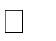 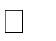 дифференциация интересов обучающихся с учетом уровня и иерархии их потребностей, эмоционально-волевой и ценностно-нравственной сферы;вариативность   выбора разнообразных   сфер	общения	и   отношений	в воспитательном пространстве;субъект-субъектные отношения между взрослыми и детьми в процессе их совместнойдеятельности.Формы работы: соревнования, конкурсы, смотры, слеты, фестивали, игры,коллективно-творческие дела.Модуль «Экскурсии, походы»Экскурсии, походы помогают школьнику расширить свой кругозор, получить новые знания об окружающей его социальной, культурной, природной среде, научиться уважительно и бережно относиться к ней, приобрести важный опыт социально одобряемого поведения в различных внешкольных ситуациях. На экскурсиях, в походах создаются благоприятные условия для воспитания у подростков самостоятельности и ответственности, формирования у них навыков самообслуживающего труда, преодоления их инфантильных и эгоистических наклонностей, обучения рациональному использованию своего времени, сил, имущества. Эти воспитательные возможности реализуются в рамках следующих видов и форм деятельности:ежегодные походы на природу, организуемые в классах их классными руководителями и родителями школьников, после окончания учебного года;регулярные сезонные экскурсии на природу, организуемые в начальных классах ихклассными руководителями («Природа зимой», «Осенний парк», «Приметы весны» и т.п.);выездные экскурсии в музей, на предприятие; на представления в кинотеатр, драмтеатр, цирк и т.д.Модуль «Профориентация»Совместная деятельность педагогов и школьников по направлению «профориентация» включает в себя профессиональное просвещение школьников; диагностику и консультирование по проблемам профориентации, организацию профессиональных проб школьников. Задача совместной деятельности педагога и ребенка – подготовить школьника к осознанному выбору своей будущей профессиональной деятельности. Создавая профориентационно значимые проблемные ситуации, формирующие готовность школьника к выбору, педагог актуализирует его профессиональное самоопределение, позитивный взгляд на труд в постиндустриальном мире, охватывающий не только профессиональную, но и внепрофессиональную составляющие такой деятельности:циклы профориентационных часов общения, направленных на подготовку школьника к осознанному планированию и реализации своего профессионального будущего;профориентационные игры: деловые игры, квесты, расширяющие знания школьников о типах профессий, о способах выбора профессий, о достоинствах и недостатках той или иной интересной школьникам профессиональной деятельности;экскурсии на предприятия, дающие школьникам начальные представления о существующих профессиях и условиях работы людей, представляющих эти профессии;посещение дней открытых дверей в средних специальных учебных заведениях и вузах;совместное с педагогами изучение интернет ресурсов, посвященных выбору профессий, прохождение профориентационного онлайн-тестирования;участие в работе всероссийских профориентационных проектов, созданных в сети интернет;освоение школьниками основ профессии в рамках курсов внеурочной деятельности;участие в проекте «Билет в будущее»Билет в будущее — это проект ранней профессиональной ориентации школьников 6−11 классов.Мы не выбираем профессию, а учим, как выбирать. В современном мире профессии очень быстро меняются, появляются новые. Для выбора профессии в меняющемся мире мало знать, какие профессии существуют. Важно уметь выбирать свой путь. Для того, чтобы выбрать свою траекторию развития, важно понимать себя, свои сильные и слабые стороны, осознанно принимать решения.Участие в проекте «За собой».Модуль «Школьные медиа»Цель школьных медиа – развитие коммуникативной культуры школьников, формирование навыков общения и сотрудничества, поддержка творческой самореализации учащихся. Воспитательный потенциал школьных медиа реализуется в рамках следующих видов и форм деятельности:разновозрастный редакционный совет подростков, старшеклассников и консультирующих их взрослых, целью которого является освещение (через школьную газету и в сети Интернет – в VK и др.) наиболее интересных моментов жизни школы, популяризация общешкольных ключевых дел, мероприятий, кружков, секций, деятельности органов ученического самоуправления; размещение созданных детьми рассказов, стихов, сказок, репортажей;участие школьников в конкурсах школьных медиа.Модуль «Организация предметно-эстетической среды»Окружающая ребенка предметно-эстетическая среда школы, при условии ее грамотной организации, обогащает внутренний мир ученика, способствует формированию у него чувства вкуса и стиля, создает атмосферу психологического комфорта, поднимает настроение, предупреждает стрессовые ситуации, способствует позитивному восприятию ребенком школы. Воспитывающее влияние на ребенка осуществляется через такие формы работы с предметно-эстетической средой школы как:оформление интерьера школьных помещений (вестибюля, коридоров, рекреаций, актового зала, окна и т.п.) и их периодическая переориентация, которая может служить хорошим средством разрушения негативных установок школьников на учебные и внеучебные занятия;размещение на стенах школы регулярно сменяемых экспозиций: творческих работ школьников, позволяющих им реализовать свой творческий потенциал, а также знакомящих их с работами друг друга; фотоотчетов об интересных событиях, происходящих в школе;озеленение пришкольной территории, разбивка клумб, тенистых аллей, оборудование во дворе школы спортивных и игровых площадок, доступных и приспособленных для школьников разных возрастных категорий, оздоровительно-рекреационных зон, позволяющих разделить свободное пространство школы на зоны активного и тихого отдыха;благоустройство классных кабинетов, осуществляемое классными руководителями вместе со школьниками своих классов, позволяющее учащимся проявить свои фантазию и творческие способности, создающее повод для длительного общения классного руководителя со своими детьми;событийное оформление пространства при проведении конкретных школьных событий (праздников, церемоний, торжественных линеек, творческих вечеров, выставок, собраний и т.п.);совместная с детьми разработка, создание и популяризация особой школьной символики (флаг, эмблема, галстук детского движения, элементы школьной формы и т.п.), используемой как в школьной повседневности, так и в торжественные моменты жизни образовательной организации – во время праздников, торжественных церемоний, ключевых общешкольных дел и иных происходящих в жизни школы знаковых событий;акцентирование внимания школьников посредством элементов предметно- эстетической среды (стенды, плакаты) на важных для воспитания ценностях школы, ее традициях, правилах.Модуль «Работа с родителями»Работа с родителями или законными представителями школьников осуществляется для более эффективного достижения цели воспитания, которое обеспечивается согласованием позиций семьи и школы в данном вопросе. Работа с родителями или законными представителями школьников осуществляется в рамках следующих видов и форм деятельности:На групповом уровне:Общешкольный родительский комитет, участвующий в управлении школой и решении вопросов воспитания и социализации их детей;общешкольные родительские собрания, происходящие в режиме обсуждения наиболее острых проблем обучения и воспитания школьников;педагогическое просвещение родителей по вопросам воспитания детей, в ходе которого родители получают рекомендации классных руководителей и обмениваются собственным творческим опытом и находками в деле воспитания детей;взаимодействие с родителями посредством школьного сайта: размещается информация, предусматривающая ознакомление родителей, школьные новостиНа индивидуальном уровне:обращение к специалистам по запросу родителей для решения острых конфликтных ситуаций;участие родителей в педагогических консилиумах, собираемых в случае возникновения острых проблем, связанных с обучением и воспитанием конкретного ребенка;помощь со стороны родителей в подготовке и проведении общешкольных и внутриклассных мероприятий воспитательной направленности;индивидуальное консультирование c целью координации воспитательных усилий педагогов и родителей.посещение родителей на дому.Основные направления самоанализа воспитательной работы в МБОУ«Егоркинская СОШ»Самоанализ организуемой в школе воспитательной работы осуществляется по выбранным самой школой направлениям и проводится с целью выявления основныхпроблем школьного воспитания и последующего их решения.Самоанализ осуществляется ежегодно силами самой школы.Основными принципами, на основе которых осуществляется самоанализ воспитательной работы в школе, являются:принцип гуманистической направленности осуществляемого анализа, ориентирующий экспертов на уважительное отношение как к воспитанникам, так и к педагогам, реализующим воспитательный процесс;принцип приоритета анализа сущностных сторон воспитания, ориентирующий экспертов на изучение не количественных его показателей, а качественных – таких как содержание и разнообразие деятельности, характер общения и отношений между школьниками и педагогами;принцип развивающего характера осуществляемого анализа, ориентирующий экспертов на использование его результатов для совершенствования воспитательной деятельности педагогов: грамотной постановки ими цели и задач воспитания, умелого планирования своей воспитательной работы, адекватного подбора видов, форм и содержания их совместной с детьми деятельности;принцип разделенной ответственности за результаты личностного развития школьников, ориентирующий экспертов на понимание того, что личностное развитие школьников – это результат как социального воспитания (в котором школа участвует наряду с другими социальными институтами), так и стихийной социализации и саморазвития детей.Основными направлениями анализа организуемого в школе воспитательного процесса являются следующие:Результаты воспитания, социализации и саморазвития школьников.Критерием, на основе которого осуществляется данный анализ, является динамика личностного развития школьников каждого класса.Осуществляется анализ классными руководителями совместно с администрацией школы с последующим обсуждением его результатов педагогическом совете школы.Способом получения информации о результатах воспитания, социализации и саморазвития школьников является педагогическое наблюдение, диагностика «Уровень воспитанности».Внимание педагогов сосредотачивается на следующих вопросах: какие прежде существовавшие проблемы личностного развития школьников удалось решить за минувший учебный год; какие проблемы решить не удалось и почему; какие новые проблемы появились, над чем далее предстоит работать педагогическому коллективу.Состояние организуемой в школе совместной деятельности детей и взрослых.Критерием, на основе которого осуществляется данный анализ, является наличие вшколе интересной, событийно насыщенной и личностно развивающей совместной деятельности детей и взрослых.Осуществляется анализ старшим вожатым, классными руководителями, Советом обучающихся и родителями, хорошо знакомыми с деятельностью школы.Способамиполучения информации о состоянии организуемой в школе совместнойдеятельности детей и взрослых могут быть беседы со школьниками и их родителями, педагогами, лидерами ученического самоуправления, при необходимости – их анкетирование. Полученные результаты обсуждаются на заседании методического объединения классных руководителей или педагогическом совете школы.Внимание при этом сосредотачивается на вопросах, связанных скачеством проводимых общешкольных ключевых дел;качеством совместной деятельности классных руководителей и их классов;качеством организуемой в школе внеурочной деятельности;качеством реализации личностно развивающего потенциала школьных уроков;качеством существующего в школе ученического самоуправления;качеством функционирующих на базе школы детских общественных объединений;качеством проводимых в школе экскурсий, походов;качеством профориентационной работы школы;качеством работы школьных медиа;качеством организации предметно-эстетической среды школы;качеством взаимодействия школы и семей школьников.Итогом самоанализа организуемой в школе воспитательной работы является перечень выявленных проблем, над которыми предстоит работать педагогическому коллективу, и проект направленных на это управленческих решений.II.3.5 Календарный план воспитательной работыКАЛЕНДАРНЫЙ ПЛАН ВОСПИТАТЕЛЬНОЙ РАБОТЫМБОУ «Егоркинская СОШ»НА 2021 – 2022 УЧЕБНЫЙ ГОД(уровень среднего общего образования)Программа коррекционной работыЦели и задачи программы коррекционной работы с обучающимися сособыми образовательными потребностями, в том числе с ограниченными возможностями здоровья и инвалидами, на уровне среднего общего образованияЦель программы коррекционной работы — разработать систему комплексной психолого-педагогической и социальной помощи обучающимся с особыми образовательными потребностями, направленной на коррекцию и/или компенсацию недостатков в физическом или психическом развитии для успешного освоения ими основнойобразовательной программы, профессионального самоопределения, социализации, обеспечения психологической устойчивости старшеклассников.Цель определяет задачи:–выявление особых образовательных потребностей обучающихся с ОВЗ, инвалидов, а также подростков, попавших в трудную жизненную ситуацию;–создание условий для успешного освоения программы (ее элементов) и прохождения итоговой аттестации;–коррекция (минимизация) имеющихся нарушений (личностных, регулятивных, когнитивных, коммуникативных);–обеспечение непрерывной коррекционно-развивающей работы в единстве урочной и внеурочной деятельности;–выявление профессиональных склонностей, интересов подростков с особыми образовательными потребностями; проведение работы по их профессиональному консультированию, профессиональной ориентации, профессиональному самоопределению;–осуществление консультативной работы с педагогами, родителями, социальными работниками, а также потенциальными работодателями;–проведение информационно-просветительских мероприятий.Перечень и содержание комплексных, индивидуально ориентированных коррекционных мероприятий, включающих использование индивидуальных методов обучения и воспитания, проведение индивидуальных и групповых занятий под руководством специалистовНаправления коррекционной работы в МБОУ «Егоркинская СОШ»– диагностическое, коррекционно-развивающее, консультативное и информационно- просветительское – способствуют освоению обучающимися с особыми образовательными потребностями основной образовательной программы среднего общего образования, компенсации имеющихся нарушений развития, содействуют профориентации и социализации старшеклассников.Характеристика содержанияДиагностическое направление работы включает выявление характера и сущности нарушений у подростков с ОВЗ и инвалидов, определение их особых образовательных потребностей (общих и специфических). Также изучаются особые образовательные потребности обучающихся, попавших в трудную жизненную ситуацию.Диагностическое направление коррекционной работы в образовательной организации проводят учителя-предметники и все специалисты (психолог, специальный психолог, логопед, дефектолог-олигофренопедагог, сурдопедагог, тифлопедагог).Учителя-предметники осуществляют аттестацию обучающихся, в том числе с ОВЗ, поучебным предметам в начале и конце учебного года, определяют динамику освоения ими основной образовательной программы, основные трудности.Специалисты проводят диагностику нарушений и дифференцированное определение особых образовательных потребностей школьников с ОВЗ, инвалидов, а также подростков, попавших в трудную жизненную ситуацию, в начале и в конце учебного года. В зависимости от состава обучающихся с ОВЗ в образовательной организации к диагностической работе привлекаются разные специалисты.В своей работе специалисты ориентируются на заключение ПМПК о статусе обучающихся с ОВЗ и на индивидуальную программу реабилитации инвалидов (ИПР).Коррекционно-развивающее	направление	работы	позволяет	преодолеть (компенсировать) или минимизировать недостатки психического и/или физического развития подростков, подготовить их к самостоятельной профессиональной деятельности и вариативному	взаимодействию в поликультурном обществе. Для этого различными специалистами (психологом, логопедом, дефектологом, социальным педагогом и др.) разрабатываются индивидуально ориентированные рабочие коррекционные программы. Эти программы создаются на дискретные, более короткие сроки (четверть, триместр, год), чем весь уровень среднего образования, на который рассчитана программа коррекционной работы. Поэтому рабочие коррекционные программы являются вариативным и гибким инструментом программы коррекционной работы.Коррекционное направление ПКР осуществляется в единстве урочной и внеурочной деятельности.В урочной деятельности эта работа проводится частично учителями-предметниками. Целенаправленная реализация данного направления проводится группой специалистов организации: логопедом, психологом. Специалисты, как правило, проводят коррекционную работу   во	внеурочной   деятельности.	Вместе   с   тем   в	случае необходимости они присутствуют и оказывают помощь на уроке (сурдопедагог; тьютор, сопровождающий подростка с ДЦП). В старшей школе роль тьюторов могут выполнять одноклассники подростков		с	особыми	образовательными	потребностями,	помогая	школьникам	в передвижении по зданию и кабинетам. Эта деятельность может осуществляться на основе волонтерства.Коррекционная работа с обучающимися с нарушениями речи, слуха, опорно- двигательного аппарата, с задержкой психического развития, с аутистическими проявлениями может включать следующие направления индивидуальных и подгрупповых коррекционных занятий: «Развитие устной и письменной речи, коммуникации»,«Социально-бытовая ориентировка», «Ритмика», «Развитие эмоционально-волевой сферы».Для слабослышащих подростков, кроме перечисленных занятий, обязательны индивидуальные занятия по развитию слуха и формированию произношения.Для		слабовидящих	учеников	необходимо	проведение	индивидуальной	и подгрупповой коррекционной работы по развитию зрительного восприятия и охране зрения. Подросткам, попавшим в трудную жизненную ситуацию, рекомендованы занятия с психологом (как с общим, так и со специальным – при необходимости) по формированию стрессоустойчивого поведения, по преодолению фобий и моделированию возможных вариантов	решения	проблем	различного	характера	(личностных,	межличностных,социальных и др.).Залогом успешной реализации программы коррекционной работы является тесное сотрудничество всех специалистов и педагогов, а также родителей, представителей администрации, органов опеки и попечительства и других социальных институтов.Спорные вопросы, касающиеся успеваемости школьников с ОВЗ, их поведения, динамики продвижения в рамках освоения основной программы обучения(как положительной, так и отрицательной), а также вопросы прохождения итоговой аттестации выносятся на обсуждение психолого-педагогического консилиума организации, методических объединений и ПМПККонсультативное направление работы решает задачи конструктивного взаимодействия педагогов и специалистов по созданию благоприятных условий для обучения и компенсации недостатков старшеклассников с ОВЗ, отбора и адаптации содержания их обучения, прослеживания динамики их развития и проведения своевременного пересмотра и совершенствования программы коррекционной работы; непрерывного сопровождения семей обучающихся с ОВЗ, включения их в активное сотрудничество с педагогами и специалистами:Консультативное направление программы коррекционной работы осуществляется во внеурочной и внеучебной деятельности педагогом класса и группой специалистов: логопедом, психологом, дефектологом, социальным педагогом.Педагог класса проводит консультативную работу с родителями школьников. Данное направление касается обсуждения вопросов успеваемости и поведения подростков, выбора и отбора необходимых приемов, способствующих оптимизации его обучения. В отдельных случаях педагог может предложить методическую консультацию в виде рекомендаций (по изучению отдельных разделов программы).–Психолог проводит консультативную работу с педагогами, администрацией школы иродителями. Работа с педагогами касается обсуждения проблемных ситуаций и стратегий взаимодействия. Работа	психолога	со	школьной	администрацией	включает просветительскую и консультативную деятельность.–Работа психолога с родителями ориентирована на выявление и коррекцию имеющихся у школьников проблем — академических и личностных. Кроме того, психолог принимает активное участие в работе по профессиональному самоопределению старшеклассников с особыми образовательными потребностями.Логопед реализует консультативное направление ПКР в работе с подросткамис нарушениями речи, их родителями, педагогами, со школьной администрацией (по запросу).–В ходе консультаций с подростками с нарушениями речи и родителями специалист информирует их об основных направлениях логопедической работы, ее результатах; рассказывает о динамике речевого развития школьников, их затруднениях и предлагает рекомендации по преодолению речевых недостатков.–Консультативная работа логопеда с педагогами включает: обсуждение динамики развития устной и письменной речи учеников класса, их коммуникации, в том числе речевой; выработку общих стратегий взаимодействия с учителями и другими специалистами; определение возможности и целесообразности использования методов и приемов логопедической работы на отдельных уроках, а также альтернативных учебников и учебных пособий (при необходимости).–Консультативная работа с администрацией школы проводится при возникающих вопросах теоретического и практического характера о специфике образования и воспитания подростков с ОВЗ.Дефектолог реализует консультативную деятельность в работе с родителями, педагогами-предметниками, психологом, логопедом и школьной администрацией по вопросам обучения и воспитания подростков с сенсорными (слуховыми, зрительными) и познавательными нарушениями. В работе с родителями обсуждаются причины академических затруднений этих обучающихся и предлагаются индивидуально ориентированные рекомендации по их преодолению; обсуждается динамика успеваемости школьников с ОВЗ (как положительная, так и отрицательная).Специалист может выбирать и рекомендовать родителям к использованию дополнительные пособия, учебные и дидактические средства обучения. Консультативное направление работы с педагогами может касаться вопросов модификации и адаптации программного материала.Информационно-просветительское направление работы способствует расширению представлений всех участников образовательных отношений о возможностях людей с различными нарушениями и недостатками, позволяет раскрыть разные варианты разрешения сложных жизненных ситуаций.Данное направление специалисты реализуют на методических объединениях, родительских собраниях, педагогических советах в виде сообщений, презентаций и докладов,а также психологических тренингов (психолог) и лекций (логопед, дефектолог).Направления коррекционной работы реализуются в урочной и внеурочной деятельности.Система комплексного психолого-медико-социального сопровождения и поддержки обучающихся с особыми образовательными потребностями, в том числе с ограниченными возможностями здоровья и инвалидовПсихолого-медико-социальная помощь может оказываться обучающимся на основании заявления или согласия в письменной форме их родителей (законных представителей). Необходимым условием являются рекомендации ПМПК и наличие ИПР(для инвалидов).Тесное взаимодействие специалистов при участии педагогов школы, представителей администрации и родителей (законных представителей) является одним из условий успешности комплексного сопровождения и поддержки подростков.Социально-педагогическое сопровождение школьников с ограниченными возможностями здоровья в общеобразовательной организации может осуществлять социальный педагог. Деятельность социального педагога направлена на защиту прав всех обучающихся, охрану их жизни и здоровья, соблюдение их интересов; создание для школьников комфортной и безопасной образовательной среды. Социальный педагог принимает участие в проведении профилактической и информационно-просветительской работы по защите прав и интересов школьников с ОВЗ, в выборе профессиональных склонностей и интересов.Социальный педагог взаимодействует со специалистами организации, с педагогами класса, в случае необходимости – с медицинским работником, а также с родителями (законными представителями), специалистами социальных служб, органами исполнительной власти по защите прав детей.Психологическое сопровождение обучающихся с ограниченными возможностями здоровья может осуществляться в рамках реализации основных направлений психологической службы образовательной организации.Педагог-психолог проводит занятия по комплексному изучению и развитию личности школьников с ограниченными возможностями здоровья. Кроме того, одним из направлений деятельности педагога-психолога на данном уровне обучения является психологическая подготовка школьников к прохождению итоговой аттестации.Работа организована фронтально, индивидуально и в мини-группах. Основные направления деятельности школьного педагога-психолога состоят в проведении психодиагностики; развитии и коррекции эмоционально-волевой сферы обучающихся; совершенствовании навыков социализации и расширении социального взаимодействия со сверстниками (совместно с социальным педагогом); разработке и осуществлении развивающих программ; психологической профилактике, направленной на сохранение, укрепление и развитие психологического здоровья обучающихся с ограниченными возможностями здоровья.Помимо работы со школьниками педагог-психолог проводит консультативную работу с педагогами, администрацией школы и родителями по вопросам, связанным с обучением и воспитанием обучающихся. Кроме того, в течение года педагог-психолог (психолог), осуществляет информационно-просветительскую работу с родителями и педагогами. Данная работа включает чтение лекций, проведение обучающих семинаров и тренингов.Значительная роль в организации психолого-педагогического сопровождения обучающихся с ОВЗ принадлежит психолого-педагогическому консилиуму образовательной организации(ППк).	Его цель–уточнение особыхобразовательных	потребностей обучающихся с ОВЗ и школьников, попавших в сложную жизненную ситуацию, оказание им помощи (методической, специализированной и психологической). Помощь заключается в разработке рекомендаций по обучению и воспитанию; в составлении в случае необходимости индивидуальной программы обучения; в выборе специальных приемов, средств и методов обучения, в адаптации содержания учебного предметного материала. Специалисты консилиума следят за динамикой продвижения школьников в рамках освоения основной программы обучения и своевременно вносят коррективы в программу обучения и в рабочие программы коррекционной работы; рассматривают спорные и конфликтные случаи, предлагают и осуществляют отбор необходимых для школьника (школьников) дополнительных дидактических и учебных пособий.В состав ППк входят: психолог, дефектолог, педагоги и представитель администрации. Родители уведомляются о проведении ППк.На заседаниях консилиума проводится комплексное обследование школьников в следующих случаях:–первичного обследования (осуществляется сразу после поступления ученика с ОВЗ в школу для уточнения диагноза и выработки общего плана работы, в том числе разработки рабочей программы коррекционной работы);–диагностики в течение года (диагностика проводится по запросу педагога и (или) родителей по поводу имеющихся и возникающих у школьника академических и поведенческих проблем с целью их устранения);диагностики по окончании четверти и учебного года с целью мониторинга динамики школьника и выработки рекомендаций по дальнейшему обучению;–диагностики в нештатных (конфликтных) случаях.Формы обследования учеников могут варьироваться: групповая, подгрупповая, индивидуальная.В случаях выявления изменения в психическом и/или физическом состоянии обучающегося с ОВЗ, сохраняющихся у него проблем в освоении основной образовательной программы в рабочую коррекционную программу вносятся коррективы.Ориентируясь на заключения ПМПК, результаты диагностики ППк и обследования конкретными специалистами и учителями образовательной организации, определяются ключевые звенья комплексных коррекционных мероприятий и необходимость вариативных индивидуальных планов обучения обучающихся с ОВЗ и подростков, попавших в трудную жизненную ситуацию.Реализация системы комплексного психолого-медико-социального сопровождения и поддержки обучающихся с ограниченными возможностями здоровья предусматривает создание специальных условий: организационных, кадровых, психолого-педагогических, программно-методических, материально-технических, информационных.Механизм взаимодействия, предусматривающий общую целевую и стратегическую направленность работы учителей, специалистов в области коррекционной и специальной педагогики, специальной психологии, медицинских работниковМеханизм взаимодействия раскрывается в учебном плане, во взаимосвязи программы коррекционной работы и рабочих коррекционных программ, во взаимодействии педагогов различного	профиля		(учителей,	социальных	педагогов,	педагогов		дополнительного образования и др.) и специалистов: дефектологов (логопеда, олигофренопедагога, тифлопедагога, сурдопедагога), психологов, медицинских работников внутри организаций, осуществляющих образовательную деятельность; в сетевом взаимодействии специалистов различного профиля	(в том числе – в образовательных холдингах);	в		сетевом взаимодействии педагогов и специалистов с организациями, реализующими адаптированные программы обучения, с ПМПК, с Центрами психолого-педагогической, медицинской и социальной помощи; с семьей; с другими институтами общества (профессиональными образовательными организациями, образовательными организациями высшего образования; организациями дополнительного образования).В ходе реализации программы коррекционной работы в сетевой форме несколько организаций, осуществляющих образовательную деятельность, совместно разрабатывают и утверждают программы, обеспечивающие коррекцию нарушений развития и социальную адаптацию (их вид, уровень, направленность).Программа коррекционной работы должна быть отражена в учебном плане освоения основной образовательной программы — в обязательной части и части, формируемой участниками образовательных отношений.В обязательной части учебного плана коррекционная работа реализуется при освоении содержания основной образовательной программы в учебной урочной деятельности. Учитель-предметник должен ставить и решать коррекционно-развивающие задачи на каждом уроке, с помощью специалистов осуществлять отбор содержания учебного материала (с обязательным учетом особых образовательных потребностей обучающихся с ОВЗ), использовать специальные методы и приемы.Коррекционные занятия со специалистами являются обязательными и проводятся по индивидуально ориентированным рабочим коррекционным программам   в	учебнойвнеурочной деятельности.В части, формируемой участниками образовательных отношений, реализация коррекционной работы в учебной урочной деятельности может осуществляться при наличии нелинейного расписания, позволяющего проводить уроки с обучающимися со сходными нарушениями из разных классов параллели.Эта работа также проводится в учебной внеурочной деятельности в различных группах: классе, параллели, на уровне образования по специальным предметам (разделам), отсутствующим в учебном плане нормально развивающихся сверстников.Коррекционная работа во внеучебной деятельности осуществляется по программам внеурочной деятельности разных видов (познавательная деятельность, проблемно- ценностное общение, досугово-развлекательная деятельность (досуговое общение), художественное творчество,   социальное творчество   (социально	преобразующая добровольческая деятельность), трудовая (производственная) деятельность, спортивно- оздоровительная деятельность, туристско-краеведческая деятельность), опосредованно стимулирующих и корригирующих развитие старшеклассников с ОВЗ.Специалисты и педагоги с участием самих обучающихся с ОВЗ и их родителей (законных представителей) разрабатывают индивидуальные учебные планы с целью развития потенциала школьников.Планируемые результаты работы с обучающимися с особыми образовательными потребностями, в том числе с ограниченными возможностямиздоровья и инвалидамиВ итоге проведения коррекционной работы обучающиеся с ОВЗ в достаточной мере осваивают основную образовательную программу ФГОС СОО.Результаты обучающихся с особыми образовательными потребностями на уровне среднего образования демонстрируют готовность к последующему профессиональному образованию и достаточные способности к самопознанию, саморазвитию, самоопределению.Планируется преодоление, компенсация или минимизация имеющихся у подростков нарушений;   совершенствование личностных,   регулятивных,   познавательных	и коммуникативных компетенций, что позволит школьникам освоить основную образовательную программу, успешно пройти итоговую аттестацию и продолжить обучение в выбранных профессиональных образовательных организациях разного уровня.Личностные результаты:–сформированная мотивация к труду;–ответственное отношение к выполнению заданий;–адекватная самооценка и оценка окружающих людей;–сформированный самоконтроль на основе развития эмоциональных и волевых качеств;–умение вести диалог с разными людьми, достигать в нем взаимопонимания, находить общие цели и сотрудничать для их достижения;–понимание ценностей здорового и безопасного образа жизни, наличие потребности в физическом самосовершенствовании, занятиях спортивно-оздоровительной деятельностью;–понимание и неприятие вредных привычек (курения, употребления алкоголя, наркотиков);–осознанный выбор будущей профессии и адекватная оценка собственных возможностей по реализации жизненных планов;–ответственное отношение к созданию семьи на основе осмысленного принятия ценностей семейной жизни.Метапредметные результаты:–продуктивное общение и взаимодействие в процессе совместной деятельности, согласование позиции с другими участниками деятельности, эффективное разрешение и предотвращение конфликтов;–овладение навыками   познавательной,   учебно-исследовательской   и   проектнойдеятельности, навыками разрешения проблем;самостоятельное (при необходимости – с помощью) нахождение способов решения практических задач, применения различных методов познания;–ориентирование в различных источниках информации, самостоятельное или с помощью; критическое оценивание и интерпретация информации из различных источников;–овладение языковыми средствами, умениями их адекватного использования в целях общения, устного и письменного представления смысловой программы высказывания, ее оформления;–определение назначения и функций различных социальных институтов.Предметные результаты освоения основной образовательной программы обеспечивают возможность дальнейшего успешного профессионального обучения и/или профессиональной деятельности школьников с ОВЗ.Обучающиеся с ОВЗ достигают предметных результатов освоения основной образовательной программы на различных уровнях (базовом, углубленном) в зависимости от их индивидуальных способностей, вида и выраженности особых образовательных потребностей, а также успешности проведенной коррекционной работы.На базовом уровне обучающиеся с ОВЗ овладевают общеобразовательными и общекультурными компетенциями в рамках предметных областей ООП СОО.На углубленном уровне, ориентированном преимущественно на подготовку к последующему профессиональному образованию, старшеклассники с ОВЗ достигают предметных результатов путем более глубокого, чем это предусматривается базовым курсом, освоения основ наук, систематических знаний и способов действий, присущих данному учебному предмету (предметам).Предметные	результаты	освоения	интегрированных	учебных	предметов ориентированы на формирование целостных представлений о мире и общей культуры обучающихся путем освоения систематических научных знаний и способов действий на метапредметной основе.Учитывая разнообразие и вариативность особых образовательных потребностей обучающихся, а также различную степень их выраженности, прогнозируется достаточно дифференцированный характер освоения ими предметных результатов.Предметные результаты:освоение программы учебных предметов на углубленном уровне при сформированной учебной деятельности и высоких познавательных и/или речевых способностях и возможностях;–освоение программы учебных предметов на базовом уровне при сформированной в целом учебной деятельности и достаточных познавательных, речевых, эмоционально- волевых возможностях;–освоение элементов учебных предметов на базовом уровне и элементов интегрированных учебных предметов (подростки с когнитивными нарушениями).Итоговая аттестация является логическим завершением освоения обучающимися с ОВЗ образовательных программ среднего общего образования. Выпускники XI (XII)классов с ОВЗ имеют право добровольно выбрать формат выпускных испытаний — единый государственный экзамен или государственный выпускной экзамен. Кроме этого, старшеклассники, имеющие статус «ограниченные возможности здоровья» или инвалидность, имеют право на прохождение итоговой аттестации в специально созданных условиях.Обучающиеся, не прошедшие итоговую аттестацию или получившие на итоговой аттестации неудовлетворительные результаты, а также школьники, освоившие часть образовательной программы среднего общего образования и (или) отчисленные из образовательной организации, получают справку об обучении или о периоде обучения по образцу, разработанному образовательной организацией.ОРГАНИЗАЦИОННЫЙ РАЗДЕЛ ОСНОВНОЙОБРАЗОВАТЕЛЬНОЙПРОГРАММЫ СРЕДНЕГО ОБЩЕГО ОБРАЗОВАНИЯУчебный планУчебный план для универсального профилядля 10-11 классов МБОУ «Егоркинская СОШ» по ФГОС СООПОЯСНИТЕЛЬНАЯ ЗАПИСКАУчебный план разработан в соответствии следующей нормативно-правовой базы при реализации ФГОС среднего общего образования:Федеральный закон «Об образовании в РФ» №273-ФЗ от 29.12.2012;Федеральный государственный образовательный стандарт среднего общего образования-- санитарные правила СП 2.4.3648-20 "Санитарно-эпидемиологические требования к организациям воспитания и обучения, отдыха и оздоровления детей и молодежи", утвержденное Постановлением Главного государственного санитарного врача России от 28.09.2020г.- Примерная основная образовательная программа среднего общего образования, утвержденная Министерством образования и науки Российской Федерации, одобренная решением федерального учебно-методического объединения по общему образованию (Одобрена решением федерального учебно-методического объединения по общему образованию (Протокол от 28 июня 2016 года №2/16-з).Учебный план ориентирован на следующий нормативный срок освоения общеобразовательных программ: среднего общего образования – 2 года.Продолжительность учебного   года   35   недель   в   10   классе,   34   недели   –   11   классе.Продолжительность урока – 40 минут. Школа работает по 6-дневной учебной неделе.В МБОУ «Егоркинская СОШ» определен универсальный профиль обучения, выбраны из перечня обязательные, общие для всех профилей, предметы на базовом уровне, не менее одного предмета из каждой предметной области, определенной ФГОС: русский язык, литература, родная литература, иностранный язык (английский), история, обществознание, математика, информатика, физика, физическая культура, основы безопасности жизнедеятельности и индивидуальный проект. При формировании учебного плана увеличено количество часов на изучение отдельных предметов:, математика - на 1 час. Математическое образование в 10-11 классах складывается из содержательных блоков алгебра и геометрия.По выбору участников образовательных отношений в учебный план включены предметы и курсы по выбору:- Элективные курсы «Этика и психология семейной жизни» - 1 час; Предметы и курсы по выбору обучающихся:«Основы экономики» - 1 час, «Основы права» - 1 час,«Экономическая и социальная география мира» - 1 час,«Решение трудных задач по физике» - 1 час;Промежуточная аттестация в 10 классе проводится в конце учебного года по всем предметам.В МБОУ «Егоркинская СОШ»	выбран универсальный вариант учебного плана, в котором обучение ведётся на русском языке, но наряду с ним изучается родная литература (чувашская).Учебный план среднего общего образования на 2023- 2024 учебный год*ГОУ – годовая оценка успеваемости, Б – базовый уровень, У – углубленный уровень, ЭК - элективный курс.План внеурочной деятельности.Внеурочная деятельность организуется по направлениям развития личности (спортивно-оздоровительное, духовно-нравственное, социальное, общеинтеллектуальное, общекультурное)План внеурочной деятельности в 2022-2024 учебных годах в 10 -11 классах  МБОУ «Егоркинская СОШ»Годовой календарный учебный график для ООП среднего общего образования МБОУ «Егоркинская СОШ»Продолжительность полугодий и каникулПроведение промежуточной аттестацииПромежуточная аттестация в 10 и 11 классах проводится без прекращения общеобразовательного процесса в соответствии с Уставом школы и решением педагогического совета образовательного учреждения по всем предметам в конце учебного года по итогам годовой оценки успеваемости, в 11 классе является условием допуска к ГИА.Система условий реализации основной образовательной программыТребования к кадровым условиям реализации основной образовательной программыХарактеристика укомплектованности организации, осуществляющей образовательную деятельность, педагогическими, руководящими и инымиработникамиМБОУ «Егоркинская СОШ» укомплектована кадрами, имеющими необходимую квалификацию для решения задач, определенных основной образовательной программой школы, и способными к инновационной профессиональной деятельности.Требования к кадровым условиям включают:–укомплектованность образовательной организации педагогическими, руководящими и иными работниками;–уровень квалификации педагогических и иных работников образовательной организации;–непрерывность профессионального развития педагогических работников образовательной организации, реализующей образовательную программу среднего общего образования.В МБОУ   «Егоркинская СОШ»,      осуществляющей	образовательную деятельность, реализующей основную образовательную программу, созданы условия:– для реализации электронного обучения, применения дистанционных образовательных технологий, а также сетевого взаимодействия с организациями, осуществляющими образовательную деятельность, обеспечивающими возможность восполнения недостающих кадровых ресурсов;–оказания постоянной научно-теоретической, методической и информационной поддержки педагогических работников по вопросам реализации основной образовательной программы, использования инновационного опыта других организаций,осуществляющихобразовательную деятельность;– стимулирования непрерывного личностного профессионального роста и повышения уровня квалификации педагогических работников, их методологической культуры, использования ими современных педагогических технологий;–повышения эффективности и качества педагогического труда;–выявления, развития и использования потенциальных возможностей педагогических работников;–осуществления мониторинга результатов педагогического труда.Кадровое обеспечение реализации основной образовательной программы среднего общего образования в МБОУ «Егоркинская СОШ»:МБОУ «Егоркинская СОШ» на 100% укомплектована работниками пищеблока и вспомогательным персоналом.Результативность деятельности педагогических работников оценивается по схеме: Критерии оценки результативности деятельности педагогических работниковПри оценке качества деятельности педагогических работников могут учитываться:–востребованность услуг учителя (в том числе внеурочных) учениками и их родителями (законными представителями);–использование учителями современных педагогических технологий, в том числе ИКТ и здоровьесберегающих;–участие в методической и научной работе;–распространение передового педагогического опыта;–повышение уровня профессионального мастерства;–работа учителя по формированию и сопровождению индивидуальных образовательных траекторий обучающихся;–руководство проектной деятельностью обучающихся;–взаимодействие со всеми участниками образовательных отношений.Описание уровня квалификации педагогических, руководящих и иных работников организации, осуществляющей образовательную деятельностьУровень квалификации работников МБОУ «Егоркинская СОШ», осуществляющей образовательную деятельность, реализующей основную образовательную программу, для каждой занимаемой должности соответствует квалификационным характеристикам ЕКС и требованиям профессионального стандарта «Педагог (педагогическая деятельность в сфере дошкольного, начального общего, основного общего, среднего общего образования) (воспитатель, учитель)» по соответствующей должности.Соответствие уровня квалификации работников организации, осуществляющей образовательную деятельность, реализующей основную образовательную программу, требованиям, предъявляемым к квалификационным категориям, а также занимаемым ими должностям, устанавливается при их аттестации.Квалификация педагогических работников МБОУ «Егоркинская СОШ», осуществляющих образовательную деятельность, отражает:–компетентность в соответствующих предметных областях знания и методах обучения;–сформированность гуманистической позиции,   позитивной	направленности	на педагогическую деятельность;–общую культуру, определяющую характер и стиль педагогической деятельности, влияющую на успешность педагогического общения и позицию педагога;–самоорганизованность, эмоциональную устойчивость.У педагогического работника, реализующего основную образовательную программу, должны быть сформированы основные компетенции, необходимые для реализации требований ФГОС СОО и успешного достижения обучающимися планируемых результатовосвоения основной образовательной программы, в том числе умения:–обеспечивать условия для   успешной деятельности,	позитивной мотивации,	а также самомотивирования обучающихся;–осуществлять самостоятельный поиск и анализ информации с помощью современных информационно-поисковых технологий;–разрабатывать программы учебных предметов,	курсов, методические и дидактические материалы;–выбирать учебники и учебно-методическую литературу, рекомендовать обучающимся дополнительные источники информации, в том числе интернет-ресурсы;–выявлять	и	отражать	в	основной	образовательной	программе	специфику	особыхобразовательных потребностей (включая региональные, национальные и (или) этнокультурные, личностные, в том числе потребности одаренных детей, детей с ограниченными возможностями здоровья и детей-инвалидов);–организовывать и сопровождать учебно-исследовательскую и проектную деятельность обучающихся, выполнение ими индивидуального проекта;оценивать деятельность обучающихся в соответствии с требованиями ФГОС СОО, включая: проведение стартовой и промежуточной диагностики, внутришкольного мониторинга, осуществление комплексной оценки способности обучающихся решать учебно-практические и учебно-познавательные задачи;интерпретировать результаты достижений обучающихся;–использовать возможности ИКТ, работать с текстовыми редакторами, электронными таблицами, электронной почтой и браузерами, мультимедийным оборудованием.Описание реализуемой системы непрерывного профессионального развития и повышения квалификации педагогических и руководящих работников организации, осуществляющей образовательную деятельность,	реализующей основную образовательную программуОсновным условием формирования и наращивания необходимого и достаточного кадрового потенциала образовательной организации является обеспечение в соответствии с новыми образовательными реалиями и задачами адекватности системы непрерывного педагогического образования происходящим изменениям в системе образования в целом.Непрерывность профессионального развития работников организации, осуществляющей образовательную деятельность, реализующей основную образовательнуюпрограмму среднего общего образования, обеспечивается освоением ими дополнительных профессиональных программ по профилю педагогической деятельности не реже чем один раз в три года.Педагогические работники МБОУ «Егоркинская СОШ» своевременно проходят курсы повышения квалификации или переподготовку в разных формах: очной, дистанционной, очно-дистанционной. Прохождение курсов или переподготовки подтверждается соответствующими документами (удостоверениями, сертификатами, дипломами).График аттестации педагогических кадровМБОУ «Егоркинская СОШ, реализующих ООП СООДля достижения результатов основной образовательной программы в ходе ее реализации предполагается оценка качества и результативности деятельности педагогических работниковс целью коррекции их деятельности, а также определения стимулирующей части фонда оплаты труда.Ожидаемый результат повышения квалификации – профессиональная готовность работников образования к реализации ФГОС СОО:–обеспечение оптимального вхождения работников образования в систему ценностей современного образования;–освоение системы требований к структуре основной образовательной программы, результатамее освоения и условиям реализации, а также системы оценки итогов образовательной деятельности обучающихся;–овладение учебно-методическими и информационно-методическими ресурсами, необходимыми для успешного решения задач ФГОС СОО.Одним из условий готовности образовательной организации к введению ФГОС СОО является создание системы методической работы, обеспечивающей сопровождение деятельности педагогов на всех этапах реализации требований ФГОС СОО.Организация методической работыЦель: обеспечить профессиональную готовность педагогов к реализации ФГОС в системе непрерывного профессионального развития.Задачи:Выявить уровень ресурсной обеспеченности основного общего образования.Создать нормативно-правовую и методическую базу по введению ФГОС.Обеспечить подготовку педагогических работников к реализации ООП СОО, ориентировать их на ценностные установки, цели, задачи, определенные государственным стандартом, отбор инновационных форм и методов образовательной деятельности, ориентированной на развитие интеллектуально-творческого и социально-психологического потенциала личности ребенка.Организовать эффективную работу по освоению педагогами новой системытребований к оценке итогов образовательной деятельности обучающихсяПсихолого-педагогические условия реализации основной образовательной программыОбеспечение преемственности содержания и форм организации образовательной деятельности при получении среднего общего образованияОбеспечение преемственности в формах организации деятельности обучающихся как в урочной, так и во внеурочной работе требует сочетания форм, использовавшихся на предыдущем этапе обучения, с новыми формами. На уровне среднего общего образования целесообразно применение таких форм, как учебное групповое сотрудничество, проектно- исследовательская деятельность, ролевая игра, дискуссии, тренинги, практики, конференциис постепенным расширением возможностей обучающихся осуществлять выбор характера самостоятельной работы.Учет специфики возрастного психофизического развития обучающихсяОбеспечение преемственности должно осуществляться с учетом возрастных психофизических особенностей обучающихся на уровне среднего общего образования. Науровне среднего общего образования меняется мотивация, учеба приобретает профессионально-ориентированный характер.Направления работы должны предусматривать мониторинг психологического и эмоционального здоровья обучающихся с целью сохранения и повышения достижений в личностном развитии, а также определения индивидуальной психолого-педагогической помощи обучающимся, испытывающим разного рода трудности.Формирование и развитие психолого-педагогической компетентности обучающихся, педагогических и административных работников, родителей (законныхпредставителей) обучающихсяС целью обеспечения поддержки обучающихся проводится работа по формированию психологической компетентности родителей (законных представителей) обучающихся.Работа с родителями (законными представителями) осуществляется через тематические родительские собрания, консультации педагогов и специалистов, психолого-педагогические консилиумы, круглые столы, презентации классов, посещение уроков и внеурочных мероприятий. Психологическая компетентность родителей (законных представителей) формируется также в дистанционной форме через Интернет.Психологическое просвещение обучающихся осуществляется на психологических занятиях, тренингах, интегрированных уроках, консультациях, дистанционно.Вариативность направлений психолого-педагогического сопровожденияучастников образовательных отношенийК основным направлениям психолого-педагогического сопровождения обучающихся можно отнести:–сохранение и укрепление психического здоровья обучающихся;–формирование ценности здоровья и безопасного образа жизни;–развитие экологической культуры;дифференциацию и индивидуализацию обучения;–мониторинг возможностей и способностей обучающихся;выявление и поддержку одаренных обучающихся, поддержку обучающихся с особыми образовательными потребностями;психолого-педагогическую поддержку участников олимпиадного движения;–обеспечение осознанного и ответственного выбора дальнейшей профессиональной сферы деятельности;–формирование коммуникативных навыков в разновозрастной среде и среде сверстников;поддержку объединений обучающихся, ученического самоуправления.Важной составляющей деятельности образовательных организаций является психолого-педагогическое сопровождение педагогов. Оно осуществляется с целью повышения психологической компетентности, создания комфортной психологической атмосферы в педагогическом коллективе, профилактики профессионального выгорания психолого-педагогических кадров.Значительное место в психолого-педагогическом сопровождении педагогов занимает профилактическая работа, в процессе которой педагоги обучаются установлению психологически грамотной системы взаимоотношений с обучающимися, основанной на взаимопонимании и взаимном восприятии друг друга. Педагоги обучаются навыкам формирования адекватной Я-концепции, разрешения проблем, оказания психологической поддержки в процессе взаимодействия с обучающимися и коллегами.По вопросам совершенствования организации образовательных отношений проводится консультирование (сопровождение индивидуальных образовательных траекторий), лекции, семинары, практические занятия.Диверсификация уровней психолого-педагогического сопровожденияПри организации психолого-педагогического сопровождения участников образовательных отношений на уровне среднего общего образования можно выделить следующие уровни психолого-педагогического сопровождения: индивидуальное, групповое,на уровне класса, на уровне образовательной организации.Система		психологического	сопровождения			строится	на	основе	развития профессионального взаимодействия психолога и педагогов, специалистов; она представляет собой интегративное единство целей, задач, принципов, структурно-содержательных компонентов,	психолого-педагогических		условий,		показателей,			охватывающих	всех участников образовательных отношений:	учеников,	их родителей		(законных представителей), педагогов.Вариативность форм психолого-педагогического сопровождения участников образовательных отношенийОсновными формами психолого-педагогического сопровождения могут выступать:–диагностика, направленная на определение особенностей статуса обучающегося, которая может проводиться на этапе перехода ученика на уровень среднего общего образования и в конце каждого учебного года;–консультирование педагогов и родителей, которое осуществляется педагогом и психологом с учетом результатов диагностики, а также администрацией образовательной организации;–профилактика,	экспертиза,	развивающая работа,	просвещение,	коррекционная работа, осуществляемая в течение всего учебного времени.Финансовое обеспечение реализации образовательной программы среднего общего образованияФинансовое обеспечение реализации основной образовательной программы среднего общего образования включает в себя:обеспечение государственных гарантий прав граждан на получение бесплатного общедоступного среднего общего образования;исполнение требований ФГОС СОО организацией, осуществляющей образовательную деятельность;–реализацию обязательной части основной образовательной программы и части, формируемой участниками образовательных отношений,	включая выполнение индивидуальных проектов и внеурочную деятельность.Финансовое обеспечение реализации основной образовательной программы среднего общего образования отражает структуру и объем расходов, необходимых для реализации основной образовательной программы среднего общего образования, а также механизм их формирования.Расчет нормативов, определяемых органами государственной власти субъектов Российской Федерации в соответствии с пунктом 3 части 1статьи 8 Федерального закона от 29 декабря 2012 г. № 273-ФЗ «Об образовании в Российской Федерации», нормативных затрат оказания государственных (муниципальных) услуг по реализации образовательной программы среднего общего образования осуществляется по направленности (профилю) основной образовательной программы среднего общего образования с учетом форм обучения, сетевой формы реализации образовательных программ, образовательных технологий, специальных условий получения образования обучающимися с ограниченными возможностями здоровья, обеспечения дополнительного профессионального образования педагогическим работникам, обеспечения безопасных условий обучения и воспитания, охраны здоровья обучающихся, а также с учетом иных предусмотренных указанным Федеральным законом особенностей организации и осуществления образовательной деятельности (для различных категорий обучающихся) в расчете на одного обучающегося.Для малокомплектных образовательных организаций и образовательных организаций, расположенных в сельских населенных пунктах и реализующих основные общеобразовательные программы среднего общего образования, нормативные затраты на оказание государственных или муниципальных услуг в сфере образования предусматриваются в том числе затраты на осуществление образовательной деятельности, независящие от количества обучающихся.Органы государственной власти субъектов Российской Федерации осуществляют финансовое обеспечение получения среднего общего образования в частныхобщеобразовательных организациях, осуществляющих образовательную деятельность по имеющим государственную аккредитацию основным общеобразовательным программам среднего общего образования, посредством предоставления указанным образовательным организациям субсидий на возмещение затрат, включая расходы на оплату труда, приобретение учебников и учебных пособий, средств обучения, игр, игрушек (за исключением расходов на содержание зданий и оплату коммунальных услуг). Субсидии на возмещение затрат рассчитываются с учетом нормативов, определяемых органами государственной власти субъектов Российской Федерации в соответствии с пунктом 3 части 1статьи8Федерального    закона          от29декабря2012г.№273-ФЗ«Об    образовании	в Российской Федерации».Материально-технические условия реализации основной образовательнойпрограммыЗдание школы типовое, имеет центральное отопление, канализацию. При школе имеется спортивный зал, учебные кабинеты, столовая, библиотека.Режим работы школы - односменный. Продолжительность уроков - 40 , имеются большие перерывы после второго, пятого уроков – по20 и 30 минут. В школе организовано горячее питание школьников 1-11 классов. Расписание уроков ежегодно утверждается	и соответствует нормам СанПиНа. Санитарно-гигиенические,	материально-технические условия соответствуют целям и задачам образовательного процесса. В образовательном учреждении созданы условия в соответствии с СанПиНами. ОУ имеет систему оповещения при пожаре, систему видеонаблюдения. Учреждение имеет лицензию на образовательную деятельность, свидетельство об аккредитации.В соответствии с требованиями Стандарта для обеспечения всех предметных областей, предметов и курсов по выбору и внеурочной деятельности школа обеспечена учебными кабинетами с компьютером, проектором и мультимедийным экраном, библиотекой; спортивными сооружениями, оснащёнными игровым, спортивным оборудованием и инвентарём; помещением для питания обучающихся, обеспечивающим возможность организации качественного горячего питания; помещениями медицинского назначения; административными и иными помещениями, оснащёнными необходимым оборудованием; мебелью, офисным освещением, хозяйственным инвентарём; гардеробами, санузлами.Образовательное учреждение располагает необходимым комплектом средств обучения, поддерживаемых инструктивно - методическими материалами, обеспечивающим реализацию основных образовательных программ в соответствии с требованиями Стандарта.Обучающиеся занимаются в своих кабинетах, оборудованных новой современной мебелью, имеющей возможность изменять высоту под рост ребёнка.Они полностью соответствуют санитарно-гигиеническим нормам, нормам пожарной и электробезопасности. Педагоги совместно с коллективом детей и родителей стремятся создать уютную и комфортную обстановку.В распоряжении школьников кабинет информатики и ИКТ и биологии, оборудование которых отвечает современным требованиям и обеспечивает использование информационных технологий в учебной, во внеурочной, в исследовательской деятельности. Медицинское обслуживание школьников ведется медицинскими работниками.Информационно-методические условия реализации основной образовательной программыПод информационно-образовательной средой (ИОС) понимается открытая педагогическая система, сформированная на основе разнообразных информационных образовательных ресурсов, современных информационно-телекоммуникационных средств и педагогических технологий, направленных на формирование творческой, социально активной личности, а также компетентность участников образовательного процесса в решении учебно- познавательных и профессиональных задач с применением информационно- коммуникационных     технологий	(ИКТ- компетентность), наличие служб поддержки применения ИКТ. В школе сформирована современная информационная образовательная среда, включающая оборудование и средства обучения, информационные ресурсы (в т.ч. электронные), программное обеспечение, оснащенность оптоволоконным Интернетом, современные технологии обучения, службу технической поддержки.Для эффективного освоения образовательных программ школа располагает средствамисовременных информационно-коммуникационных технологий.Основными элементами ИОС являются:информационно-образовательные ресурсы в виде печатной продукции;информационно-образовательные ресурсы на сменных оптических носителях;информационно-образовательные ресурсы Интернета;вычислительная и информационно-телекоммуникационная инфраструктура;Необходимое для использования ИКТ оборудование отвечает современным требованиям и обеспечивает использование ИКТ:в учебной деятельности;во внеурочной деятельности;в естественно-научной деятельности;при измерении, контроле и оценке результатов образования;в административной деятельности, включая дистанционное взаимодействие всех участников образовательного процесса, в том числе в рамках дистанционного образования, а также дистанционное взаимодействие образовательного учреждения с другими организациямисоциальной сферы и органами управления.Сегодня школа имеет выход в Интернет со скоростью более 50 Мбит/с. Для обеспечения возможности выхода в Интернет учителей и учеников, обеспечения совместного использования электронных ресурсов в школе создана локальная сеть, объединяющая учебныеи административные кабинеты. В соответствии с ч.1 ст.14 ФЗ от 24 июля 1998 г. No 124-ФЗ«Об основных гарантиях прав ребенка в Российской Федерации» использование сети Интернет сопровождается системой контентной фильтрации для предотвращения доступа к информации, не отвечающей целям обучения и воспитания школьников. С целью информирования общественности о деятельности школы создан и систематически обновляется официальный сайт школы.В школе созданы все необходимые условия для реализации общеобразовательных программ с применением дистанционных технологий. Была проведена работа по созданию в школе соответствующей информационно- образовательной среды. Обучающиеся имеют возможность подключаться к ресурсам РЭШ, учи.ру, Яндекс.учебник и др., получать и отправлять домашние задания в электронном виде. В школе разработана нормативная база, позволяющая принимать и обучать детей с использованием дистанционных образовательныхтехнологий.Учебно-методическое и информационное обеспечение реализации основной образовательной программыУчебно-методическое и информационное оснащение образовательного процесса обеспечивает возможность:реализации индивидуальных образовательных планов обучающихся, осуществленияих самостоятельной образовательной деятельности;ввода русского и иноязычного текста, распознавания сканированного текста; создания текста на основе расшифровки аудиозаписи; использования средств орфографического и синтаксического контроля русского текста и текста на иностранном языке; редактирования и структурирования текста средствами текстового редактора;записи и обработки изображения (включая микроскопические, телескопические и спутниковые изображения) и звука при фиксации явлений в природе и обществе, хода образовательного процесса; переноса информации с нецифровых носителей (включая трёхмерные объекты) в цифровую среду (оцифровка, сканирование);создания и использования диаграмм различных видов, специализированных географических (в ГИС) и исторических карт; создания виртуальных геометрических объектов, графических сообщений с проведением рукой произвольных линий;организации сообщения в виде линейного или включающего ссылки сопровождения выступления, сообщения для самостоятельного просмотра, в том числе видеомонтажа и озвучивания видеосообщений;выступления с аудио, видео и графическим экранным сопровождением;вывода информации на бумагу и т. п;информационного подключения к локальной сети и глобальной сети Интернет, входа в информационную среду учреждения, в том числе через Интернет, размещения гипермедиасообщений в информационной среде образовательного учреждения;поиска и получения информации;использования источников информации на бумажных и цифровых носителях (в том числе всправочниках, словарях, поисковых системах);вещания (подкастинга), использования аудио -видеоустройств для учебной деятельности науроке и вне урока;общения в Интернете, взаимодействия в социальных группах и сетях, участия в форумах, групповой работы над сообщениями (вики);создания и заполнения баз данных, в том числе определителей; наглядного представления ианализа данных;включения обучающихся в естественнонаучную деятельность, проведения наблюдений и экспериментов, в том числе с использованием: учебного лабораторного оборудования, цифрового   (электронного)   и традиционного измерения,   включая	определение местонахождения; виртуальных лабораторий, вещественных и виртуально-наглядных моделей и коллекций основных математических и естественнонаучных объектов и явлений;художественного творчества с использованием ручных, электрических и ИКТ- инструментов, реализации художественно-оформительских и издательских проектов, натурной и нарисованной мультипликации;создания материальных и информационных объектов с использованием ручных и электроинструментов, применяемых в избранных для изучения распространённых технологиях (индустриальных, сельскохозяйственных, технологиях ведения дома, информационных и коммуникационных технологиях);конструирования и моделирования, в том числе моделей с цифровым управлением и обратной связью, с использованием конструкторов; управления объектами; программирования;занятий по изучению правил дорожного движения с использованием игр, оборудования, а также компьютерных тренажёров;размещения продуктов познавательной,   учебно-исследовательской	деятельности обучающихся в информационно-образовательной среде образовательного учреждения;проектирования и организации индивидуальной и групповой деятельности, организации своего времени с использованием ИКТ; планирования учебного процесса, фиксирования его реализации в целом и отдельных этапов (выступлений, дискуссий, экспериментов);обеспечения доступа в школьной библиотеке к учебной и художественной литературе, коллекциям медиаресурсов на электронных носителях,проведения массовых мероприятий, собраний, представлений; досуга и общения обучающихся с возможностью массового просмотра кино-и видеоматериалов, организации сценической работы, театрализованных представлений, обеспеченных озвучиванием, освещением и мультимедиа-сопровождением;выпуска школьных печатных изданий.Школа обеспечена учебно-методической литературой, имеется фонд электронных образовательных ресурсов. Ежегодно Школой определяются и корректируются необходимые меры и сроки по приведению информационно-методических условий реализации основной образовательной программы основного общего образования в соответствие с требованиями Стандарта.Обоснование необходимых изменений в имеющихся условиях в соответствии с основной образовательной программой среднего общего образования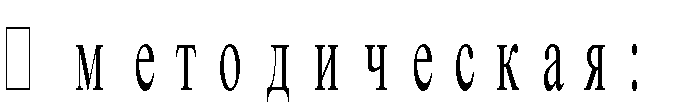 Механизмы достижения целевых ориентиров в системе условийИнтегративным результатом выполнения требований к условиям реализации основной образовательной программы образовательной организации является создание и поддержание комфортной развивающей образовательной среды, позволяющей формировать успешную, интеллектуально развитую, творческую личность, способную свободно адаптироваться к социальным условиям, ответственную за свое здоровье и жизнь.Механизмы достижения целевых ориентиров в системе условий учитывают организационную структуру образовательной организации, взаимодействие с другими субъектами образовательных отношений, иерархию целевых ориентиров, обозначенную в ФГОС СОО и выстроенную в ООП образовательной организации.Одним из механизмов повышения качества образования является система государственно- общественного управления, характерными чертами которой являются совместная деятельность государственных и общественных структур по управлению образовательными организациями; процедура принятия решений, которая включает обязательное согласование проектов решений с представителями общественности; делегирование части властных полномочий органов управления образованием структурам, представляющим интересы определенных групп общественности; разработка механизмов (способов) разрешения возникающих противоречий и конфликтов междугосударственными и общественными структурами управления. В связи с этим к формированию системы условий могут быть привлечены различные участники образовательныхотношений.III. 5 Сетевой график (дорожная карта) по формированию необходимой системы условийIII.6 Контроль за состоянием системы условийКонтроль за состоянием системы условий реализации ООП СОО проводится путем мониторинга с целью эффективного управления процессом ее реализации. Оценке обязательно подлежат: кадровые, психолого-педагогические, финансовые, материально- технические условия,учебно-методическое и информационное обеспечение; деятельность педагогов в реализации психолого-педагогических условий; условий (ресурсов) образовательной организации. Для такой оценки используется определенный набор показателей и индикаторов, а также экспертиза образовательных и учебных программ, проектов, пособий, образовательной среды, профессиональной деятельности специалистов образовательной организации.Мониторинг системы условийКонтроль за состоянием системы условий осуществляется через систему мониторинга образовательного учреждения, а также в процессе проведения процедуры самообследования образовательного учреждения.Информационное сопровождение мероприятий комплекса мер предусматривает освещениехода его реализации на сайте школы.Результатом реализации ООП ООО станет повышение качества предоставления основного общего образования, которое будет достигнуто путем создания современных условий образовательного процесса и роста эффективности учительского труда.Ключевым индикатором будет являться удовлетворенность качеством образования педагогических работников, родителей, обучающихся, определяемая по результатам социологических опросов.Приложение 1 к ООП СООПлан-график проведения оценочных процедур в МБОУ «Егоркинская СОШ»Рассмотренона заседании педагогического советаПротокол № 1 от 21.08.2023 г.УтвержденоДиректор школы 		Пакулаева Е.В. Приказ №118	от 28.08.2023 г.Базовый уровень«Проблемно-функциональные результаты»Базовый уровень«Проблемно-функциональные результаты»Углубленный уровень«Системно-теоретические результаты»Углубленный уровень«Системно-теоретические результаты»РазделI. Выпускник научитсяIII. Выпускник получитвозможность научитьсяII. Выпускник научитсяIV. Выпускник получитвозможность научитьсяЦели освоени я предме таДля использования в повседневной жизни и обеспечения возможности успешного продолжения образования по специальностям, не связанным с прикладным использованием математикиДля развития мышления, использования в повседневной жизнии обеспечения возможности успешного продолжения образования по специальностям, не связанным с прикладным использованиемматематикиДля успешного продолжения образованияпо специальностям, связанным с прикладным использованием математикиДля обеспечения возможности успешного продолжения образования по специальностям, связанным с осуществлением научной и исследовательской деятельности в области математики и смежных наукТребования к результатамТребования к результатамТребования к результатамТребования к результатамЭлемен ты теории множес тв и матема тическо й логикиОперировать на базовом уровне3 понятиями: конечное множество, элемент множества, подмножество, пересечение и объединение множеств, числовые множества наОперировать4 понятиями: конечное множество, элемент множества, подмножество, пересечение и объединение множеств, числовые множества	накоординатнойСвободно оперировать5 понятиями: конечное множество, элемент множества, подмножество, пересечение, объединение	и разность множеств,числовыеДостижение результатов раздела II;оперировать понятием определения, основными видами определений, основными видами теорем;понимать суть косвенного доказательства;оперироватькоординатной прямой, отрезок, интервал;оперировать на базовом уровне понятиями: утверждение, отрицание утверждения, истинные и ложные утверждения, причина, следствие, частный случай общего утверждения, контрпример;находитьпересечение и объединение двух множеств, представленных графически на числовой прямой;строить начисловой прямой подмножество числового множества, заданное простейшими условиями;распознавать ложные утверждения, ошибки в рассуждениях, в том числе с использованием контрпримеров.В повседневной жизни и при изучении других предметов:использовать числовыепрямой, отрезок, интервал, полуинтервал, промежуток с выколотой точкой, графическое представление множеств	на координатной плоскости;оперировать понятиями: утверждение, отрицание утверждения, истинные	и ложные утверждения, причина, следствие, частный случай общего утверждения, контрпример;проверять принадлежнос ть	элемента множеству;находить пересечение и объединение множеств,		в том		числе представленны х	графически на		числовой прямой	и	на координатной плоскости;проводить доказательные рассуждения для обоснования истинности утверждений.В повседневной жизни и примножества	на координатной прямой, отрезок, интервал, полуинтервал, промежуток		с выколотой точкой, графическое представление множеств	на координатной плоскости;задавать множества перечислением и характеристиче ским свойством;оперировать понятиями: утверждение, отрицание утверждения, истинные	и ложные утверждения, причина, следствие, частный случай общего утверждения, контрпример;проверять принадлежност ь	элемента множеству;находить пересечение		и объединение множеств, в том числе представленных графически	на числовой прямой	и	на координатной плоскости;проводить доказательныепонятиями счетного и несчетного множества; применять методматематической индукции для проведения рассуждений и доказательств и при решении задач.В повседневной жизни и при изучении других предметов:использовать теоретико- множественный язык и язык логики для описания реальных процессов и явлений, при решении задач других учебных предметовмножества		на координатной прямой	для описания реальных процессов			и явлений;проводить логические рассуждения	в ситуациях повседневной жизниизучении других предметов:использовать числовые множества	на координатной прямой	и	на координатной плоскости для описания реальных процессов		и явлений;проводить доказательные рассуждения в ситуациях повседневной жизни,		при решении задач из	других предметоврассуждения для обоснования истинности утверждений.В повседневной жизни и при изучении других предметов:использовать числовые множества		на координатной прямой	и		на координатной плоскости	для описания реальных процессов				и явлений;проводить доказательные рассуждения	в ситуациях повседневной жизни,			при решении		задач из	другихпредметовЧисла и выраже нияОперировать на базовом уровне понятиями: целое число, делимость чисел, обыкновенная дробь, десятичная дробь, рациональное число, приближённое значение числа, часть, доля, отношение, процент, повышение и понижение на заданное число процентов, масштаб;Свободнооперировать понятиями: целое число, делимость чисел, обыкновенная дробь, десятичная дробь, рациональное число, приближённое значение числа, часть, доля, отношение, процент, повышение и понижение на заданное числоСвободно оперировать понятиями: натуральное число, множество натуральных чисел,		целое число, множество целых	чисел, обыкновенная дробь, десятичная дробь, смешанное число, рациональное число, множество рациональныхчисел,Достижение результатов раздела II;свободно оперировать числовыми множествами при решении задач;понимать причины и основные идеи расширения числовых множеств;владеть основными понятиями теории делимости при решении стандартных задачиметь базовые представления о множестве комплексных чисел;оперировать на базовом уровне понятиями: логарифм числа, тригонометриче ская окружность, градусная мера угла, величина угла, заданного точкой на тригонометриче ской окружности, синус, косинус, тангенс и котангенс углов, имеющих произвольную величину;выполнятьарифметические действия с целыми и рациональными числами;выполнятьнесложные преобразования числовых выражений, содержащих степени чисел, либо корни из чисел, либо логарифмы чисел;сравниватьрациональные числа между собой;оценивать и сравнивать с рациональными числами значения целых степеней чисел, корней натуральной степени изчисел,процентов, масштаб;приводитьпримеры чисел с заданными свойствами делимости;оперировать понятиями: логарифм числа, тригонометрич еская окружность, радианная и градусная мера угла, величина угла, заданного точкой на тригонометрич еской окружности, синус, косинус, тангенс и котангенс углов, имеющих произвольную величину, числа е и π;выполнятьарифметическ ие действия, сочетая устные и письменные приемы, применяя при необходимост и вычислительн ые устройства;находитьзначения корня натуральной степени,степени с рациональнымиррациональное число,	корень степени		n, действительное число, множество действительных чисел, геометрическая интерпретация натуральных, целых, рациональных, действительных чисел;понимать	и объяснять разницу между позиционной	и непозиционной системами записи чисел;переводить числа из одной системы записи (системы счисления)	в другую;доказывать	и использовать признаки делимости суммы	ипроизведения при выполнении вычислений	и решении задач;выполнять округление рациональных и иррациональны х	чисел	с заданной точностью;сравнивать действительные числа	разными способами;упорядочивать числа,свободно выполнять тождественные преобразования тригонометрическ их, логарифмических, степенных выражений;владеть формулой бинома Ньютона;применять при решении задач теорему о линейном представлении НОД;применять при решении задач Китайскую теорему об остатках;применять при решении задач Малую теорему Ферма;уметь выполнять запись числа в позиционной системе счисления;применять при решении задач теоретико- числовые функции: число и сумма делителей, функцию Эйлера;применять при решении задач цепные дроби;применять при решении задач многочлены с действительными и целыми коэффициентами;владеть понятиями приводимый и неприводимый многочлен иприменять их при решении задач;логарифмов чисел в простых случаях;изображатьточками на числовой прямой целые и рациональные числа;изображатьточками на числовой прямой целые степени чисел, корни натуральной степени из чисел, логарифмы чисел в простых случаях;выполнятьнесложные преобразования целых идробно- рациональных буквенных выражений;выражать впростейших случаях из равенства одну переменную через другие;вычислять в простых случаях значения числовых и буквенных выражений, осуществляя необходимые подстановки и преобразования;изображатьсхематически угол, величина которого выражена в градусах;показателем, логарифма, используя при необходимост и вычислительн ые устройства;пользоваться оценкой и прикидкой при практических расчетах;проводить по известным формулам и правилам преобразовани я буквенных выражений, включающих степени, корни, логарифмы и тригонометрич еские функции;находитьзначения числовых и буквенных выражений, осуществляя необходимые подстановки и преобразовани я;изображать схематически угол, величина которого выражена		в градусах	или радианах;использовать при	решении задач табличные значения тригонометрич еских функций углов;выполнятьзаписанные	в виде обыкновенной и десятичной дроби,		числа, записанные	с использованием арифметическог о	квадратного корня,	корней степени больше 2;находить НОД и НОК разными способами и использовать их при решении задач;выполнять вычисления		и преобразования выражений, содержащих действительные числа,	в		том числе		корни натуральных степеней;выполнять стандартные тождественные преобразования тригонометриче ских, логарифмическ их,	степенных, иррациональны х выражений.В повседневной жизни и при изучении других предметов:выполнять	и объяснять сравнение результатов вычислений при решении практическихприменять при решении задач Основную теорему алгебры;применять при решении задач простейшие функции комплексной переменной как геометрические преобразованияоценивать знаки синуса, косинуса, тангенса, котангенса конкретных углов.В повседневной жизни и при изучении других учебных предметов:выполнятьвычисления при решении задач практического характера;выполнятьпрактические расчеты с использованием при необходимости справочных материалов и вычислительны х устройств;соотноситьреальные величины, характеристики объектов окружающего мира с их конкретными числовыми значениями;использовать методы округления, приближения и прикидки при решении практических задач повседневнойжизниперевод величины угла из	радианной меры	вградусную	и обратно.В повседневной жизни и при изучении других учебных предметов:выполнятьдействия с числовыми данными при решении задач практического характера и задач из различных областей знаний, используя при необходимост и справочные материалы и вычислительн ые устройства;оценивать,сравнивать и использовать при решении практических задач числовые значения реальных величин, конкретные числовые характеристик и объектов окружающего миразадач,	в	том числе приближенных вычислений, используя разные способы сравнений;записывать, сравнивать, округлять числовые данные реальных величин		с использованием разных	систем измерения;составлять и оценивать разными способами числовые выражения при решении практических задач и задач из других учебных предметовУравне ния и неравен стваРешать линейные уравнения и неравенства, квадратныеРешать рациональные, показательныеиСвободно оперировать понятиями:уравнение,Достижение результатов раздела II;свободноуравнения; решатьлогарифмическ ие уравнения вида log a (bx + c) = d и простейшие неравенства вида log a x < d;решатьпоказательные уравнения, вида abx+c= d (где d можно представить в виде степени с основанием a) и простейшие неравенства вида ax < d(где d можно представить в виде степени с основанием a);.приводитьнесколько примеров корней простейшего тригонометриче ского уравнения вида: sin x = a, cos x = a, tg x = a, ctg x = a, где a– табличное значение соответствующе й тригонометриче ской функции.В повседневной жизни и при изучении других предметов:составлять		и решать уравнения		и системы уравнений	при решениилогарифмичес кие уравнения и неравенства, простейшие иррациональн ые	итригонометрич еские уравнения, неравенства и их системы;использовать методы решения уравнений: приведение к виду«произведение равно нулю» или «частное равно нулю», замена переменных;использовать метод интервалов для решения неравенств;использовать графический метод		для приближенног о	решения уравнений		и неравенств;изображать на тригонометрич еской окружности множество решений простейших тригонометрич еских уравнений	и неравенств;выполнять отбор	корней уравнений или решенийнеравенств	в соответствии снеравенство, равносильные уравнения	и неравенства, уравнение, являющееся следствием другого уравнения, уравнения, равносильные на	множестве, равносильные преобразования уравнений;решать	разные виды уравнений и неравенств и их систем, в том числе некоторые уравнения 3-й и 4-й	степеней, дробно- рациональные и иррациональны е;овладеть основными типами показательных, логарифмическ их, иррациональны х,	степенных уравнений	инеравенств		и стандартными методами	ихрешений	иприменять их при решении задач;применять теорему Безу к решению уравнений;применять теорему	Виета для	решения некоторыхопределять тип и выбирать	метод решения показательных		и логарифмических уравнений			и неравенств, иррациональных уравнений			и неравенств, тригонометрическ их	уравнений		и неравенств,		их систем;свободно решать системы линейных уравнений;решать основные типы уравнений и неравенств	с параметрами;применять       прирешении	задач неравенстваКоши — Буняковского, Бернулли;иметь представление	о неравенствах между	средними степенныминесложных практических задачдополнительн ыми условиями	и ограничениям и.В повседневной жизни и при изучении других учебных предметов:составлять	и решать уравнения, системы уравнений	и неравенства при	решении задач		других учебных предметов;использовать уравнения		и неравенства для построения	и исследования простейших математически х	моделей реальных ситуаций	или прикладных задач;уметь интерпретиров ать полученный при	решении уравнения, неравенства или		системы результат, оценивать его правдоподоби е в контексте заданной реальной ситуации	илиприкладной задачиуравнений степени	выше второй;понимать смысл теорем	оравносильных и неравносильны х преобразования х уравнений и уметь	ихдоказывать;владетьметодами решения уравнений, неравенств и их систем,	уметь выбирать метод решения		и обосновывать свой выбор;использовать метод интервалов для решения неравенств,	в том	числе дробно- рациональных и включающих	в себя иррациональны е выражения;решать алгебраические уравнения	и неравенства	и их		системы	с параметрами алгебраическим и	графическим методами;владетьразными методами доказательства неравенств;решать уравнения	в целых числах;изображать множества	на плоскости, задаваемые уравнениями, неравенствами и их системами;свободно использовать тождественные преобразования при	решении уравнений	и систем уравненийВ повседневной жизни и при изучении других предметов:составлять			и решать уравнения, неравенства, их системы		при решении	задач других учебных предметов;выполнять оценку правдоподобия результатов, получаемых при решении различных уравнений, неравенств и их систем		при решении	задач других учебных предметов;составлять	и решать уравнения	инеравенства	с параметрами при	решениизадач	другихучебных предметов;составлять уравнение, неравенство или их		систему, описывающие реальную ситуацию	или прикладную задачу, интерпретирова ть	полученные результаты;	использовать программные средства	при решении отдельных классов уравнений		инеравенствФункц ииОперировать на базовом уровне понятиями: зависимость величин, функция, аргумент и значение функции, область определения и множество значений функции, график зависимости, график функции, нули функции, промежутки знакопостоянст ва, возрастание на числовом промежутке, убывание на числовом промежутке, наибольшее и наименьшее значение функции начисловомОперировать понятиями: зависимость величин, функция, аргумент и значение функции, область определения и множество значений функции, график зависимости, график функции, нули функции, промежутки знакопостоянс тва, возрастание на числовом промежутке, убывание на числовом промежутке, наибольшее и наименьшее значение функции начисловомВладетьпонятиями: зависимость величин, функция, аргумент и значение функции, область определения и множество значений функции, график зависимости, график функции, нули функции, промежутки знакопостоянст ва, возрастание на числовом промежутке, убывание на числовом промежутке, наибольшее и наименьшее значение функции начисловом промежутке,Достижение результатов раздела II;владеть понятием асимптоты и уметь его применять при решении задач;применять методы решения простейших дифференциальны х уравнений первого и второго порядковпромежутке, периодическая функция, период;оперировать на базовом уровне понятиями: прямая и обратная пропорциональ ность линейная, квадратичная, логарифмическа я и показательная функции, тригонометриче ские функции;распознавать графики элементарных функций: прямой и обратной пропорциональ ности, линейной, квадратичной, логарифмическ ой и показательной функций, тригонометриче ских функций;соотноситьграфики элементарных функций: прямой и обратной пропорциональ ности, линейной, квадратичной, логарифмическ ой и показательной функций, тригонометриче ских функций с формулами, которыми онипромежутке, периодическая функция, период, четная и нечетная функции;оперировать понятиями: прямая и обратная пропорционал ьность, линейная, квадратичная, логарифмичес кая и показательная функции, тригонометрич еские функции;определять значение функции	по значению аргумента при различных способах задания функции;строитьграфики изученных функций;описывать по графику и в простейших случаях по формуле поведение и свойства функций, находить по графику функции наибольшие и наименьшие значения;строить эскиз графика функции,удовлетворяюпериодическая функция, период, четная и нечетная функции; уметь применять эти понятия при решении задач;владеть понятием степенная функция; строить ее график и уметь применять свойства степенной функции при решении задач;владеть понятиями показательная функция, экспонента; строить их графики и уметь применять свойства показательной функции при решении задач;владеть понятием логарифмическа я функция; строить ее график и уметь применять свойства логарифмическ ой функции при решении задач;владеть понятиями тригонометриче ские функции; строить их графики и уметь применять свойства тригонометриче ских функций при решении задач;заданы; находить пографику приближённо значения функции в заданных точках;определять по графику свойства функции (нули, промежутки знакопостоянст ва, промежутки монотонности, наибольшие и наименьшие значения и т.п.);строить эскиз графика функции, удовлетворяющ ей приведенному набору условий (промежутки возрастания / убывания, значение функции в заданной точке, точки экстремумов и т.д.).В повседневной жизни и при изучении других предметов:определять по графикам свойства реальных процессов и зависимостей (наибольшие и наименьшие значения, промежутки возрастания ищей приведенному набору условий (промежутки возрастания/уб ывания, значение функции в заданной точке, точки экстремумов, асимптоты, нули функции и т.д.);решатьуравнения, простейшие системы уравнений, используя свойства функций и их графиков.В повседневной жизни и при изучении других учебных предметов:определять по графикам	и использовать для	решения прикладных задач свойства реальных процессов	и зависимостей (наибольшие и наименьшие значения, промежутки возрастания и убывания функции, промежутки знакопостоянс тва,асимптоты, период и т.п.);владеть понятием обратная функция; применять это понятие при решении задач;применять при решении задач свойства функций: четность, периодичность, ограниченность;применять при решении задач преобразования графиков функций;владеть понятиями числовая последовательн ость, арифметическая и геометрическая прогрессия;применять при решении задач свойства и признаки арифметическо й и геометрической прогрессий.В повседневной жизни и при изучении других учебных предметов:определять	по графикам		и использовать для	решения прикладных задач	свойства реальных процессов		и зависимостей (наибольшие		и наименьшиезначения, промежуткиубывания, промежутки знакопостоянст ва и т.п.);интерпретировать свойства в контексте конкретной практической ситуацииинтерпретиров ать свойства в контексте конкретной практической ситуации;определять по графикам простейшие характеристик и периодических процессов	в биологии, экономике, музыке, радиосвязи	и др. (амплитуда, период и т.п.)возрастания	и убывания функции, промежутки знакопостоянст ва,	асимптоты, точки перегиба, период и т.п.);интерпретирова ть	свойства	в контексте конкретной практической ситуации;.определять по графикам простейшие характеристики периодических процессов в биологии, экономике, музыке, радиосвязи и др. (амплитуда,период и т.п.)Элемен ты матема тическо го анализаОперировать на базовом уровне понятиями: производная функции в точке, касательная к графику функции, производная функции;определятьзначение производной функции в точке по изображению касательной к графику, проведенной в этой точке;решать несложные задачи на применение связи между промежуткамиОперировать понятиями: производная функции в точке, касательная к графику функции, производная функции;вычислятьпроизводную одночлена, многочлена, квадратного корня, производную суммы функций;вычислять производные элементарных функций и их комбинаций, используясправочныеВладеть понятием бесконечно убывающая геометрическая прогрессия и уметь применять его при решении задач;применять для решения задач теорию пределов;владеть понятиями бесконечно большие и бесконечно малые числовые последовательн ости и уметь сравнивать бесконечно большие и бесконечно малые последовательнДостижение результатов раздела II;свободно	владеть стандартным аппаратом математического анализа			для вычисления производных функции		одной переменной;свободно применять аппарат математического анализа		для исследования функций				и построения графиков,	в	том числе исследования		на выпуклость;оперировать понятиеммонотонности и точками экстремума функции, с одной стороны, и промежутками знакопостоянст ва и нулями производной этой функции – с другой.В повседневной жизни и при изучении других предметов:пользуясьграфиками, сравнивать скорости возрастания (роста, повышения, увеличения и т.п.) или скорости убывания (падения, снижения, уменьшения и т.п.) величин в реальных процессах;соотноситьграфики реальных процессов и зависимостей с их описаниями, включающими характеристики скорости изменения (быстрый рост, плавное понижение и т.п.);использовать графики реальныхматериалы;исследовать в простейших случаях функции	на монотонность, находить наибольшие и наименьшие значения функций, строить графики многочленов и простейших рациональных функций		с использование м	аппарата математическо го анализа.В повседневной жизни и при изучении других учебных предметов:решатьприкладные задачи из биологии, физики, химии, экономики и других предметов, связанные с исследованием характеристик реальных процессов, нахождением наибольших и наименьших значений, скорости и ускорения и т.п.;интерпретиров атьости;владеть понятиями: производная функции в точке, производная функции;вычислять производные элементарных функций	и	их комбинаций;исследовать функции	на монотонность и экстремумы;строитьграфики	иприменять к решению задач, в том числе с параметром;владетьпонятием касательная		к графику функции		и уметь применять	его при	решении задач;владетьпонятиями первообразная функция, определенный интеграл;применять теорему Ньютона– Лейбница и ее следствия	для решения задач.В повседневной жизни и при изучении других учебных предметов:решать прикладныепервообразной функции	для решения задач;овладеть основными сведениями			об интеграле Ньютона– Лейбница	и	его простейших применениях;оперировать	в стандартных ситуациях производными высших порядков;уметь	применять при решении задач свойства непрерывных функций;уметь	применять при решении задач теоремы Вейерштрасса;уметь	выполнять приближенные вычисления (методы		решения уравнений, вычисления определенного интеграла);уметь	применять приложение производной	и определенного интеграла	крешению	задач естествознания;владеть понятиями вторая производная, выпуклость графика	функции и		уметьисследовать функцию	на выпуклостьпроцессов для решения несложных прикладных задач, в том числе определяя по графику скорость хода процессаполученные результатызадачи	из биологии, физики, химии, экономики		и других предметов, связанные		с исследованием характеристик процессов;интерпретировать	полученные результатыСтатис тика и теория вероятн остей, логика и комбин аторик аОперировать на базовом уровне основными описательными характеристика ми числового набора: среднее арифметическое, медиана, наибольшее и наименьшее значения;оперировать на базовом уровне понятиями: частота и вероятность события, случайный выбор, опыты с равновозможны ми элементарными событиями;вычислять вероятности событий	на основе подсчета числа исходов.В повседневной жизни и при изучении других предметов:оценивать и сравнивать впростыхИметь представление о	дискретных и непрерывных случайных величинах	и распределения х,		онезависимости случайных величин;иметь представление о математическо м ожидании и дисперсии случайных величин;иметь представление о нормальном распределении и	примерах нормально распределенн ых случайных величин;понимать суть закона больших чисел и выборочного метода измерения вероятностей;иметьОперировать основными описательными характеристика ми числового набора, понятием генеральная совокупность и выборкой из нее;оперировать понятиями: частота		и вероятность события, сумма и произведение вероятностей, вычислять вероятности событий	на основе подсчета числа исходов;владетьосновными понятиями комбинаторики и	уметь		их применять	при решении задач;иметь представление об	основах теории вероятностей;иметь представление оДостижение результатов раздела II;иметь представление о центральной предельной теореме;иметь представление о выборочном коэффициенте корреляции и линейной регрессии;иметь представление о статистических гипотезах и проверке статистической гипотезы, о статистике критерия и ее уровне значимости;иметь представление о связи эмпирических и теоретических распределений;иметь представление о кодировании, двоичной записи, двоичном дереве;владеть основными понятиями теории графов (граф, вершина, ребро, степень вершины, путь в графе) ислучаях вероятности событий в реальной жизни;читать,сопоставлять, сравнивать, интерпретирова ть в простых случаях реальные данные, представленные в виде таблиц, диаграмм, графиковпредставление об условной вероятности и о полной вероятности, применять их в решении задач;иметьпредставление о важных частных видах распределений и применять их в решении задач;иметь представление о	корреляции случайных величин,	о линейной регрессии.В повседневной жизни и при изучении других предметов:вычислять или оценивать вероятности событий	в реальной жизни;выбирать подходящие методы представления и	обработки данных;уметь	решать несложные задачи		на применение закона больших чисел в социологии, страховании, здравоохранен ии,дискретных	и непрерывных случайных величинах	и распределениях, о независимости случайных величин;иметь представление о математическом ожидании	и дисперсии случайных величин;иметь представление о совместных распределениях случайных величин;понимать суть закона больших чисел	ивыборочного метода измерения вероятностей;иметь представление о нормальном распределении и	примерах нормально распределенных случайных величин;иметь представление о корреляции случайных величин.В повседневной жизни и при изучении других предметов:вычислять	или оцениватьуметь применять их при решении задач;иметь представление о деревьях и уметь применять при решении задач;владеть понятием связность и уметь применять компоненты связности при решении задач;уметь осуществлять пути по ребрам, обходы ребер и вершин графа;иметь представление об эйлеровом и гамильтоновом пути, иметь представление о трудности задачи нахождения гамильтонова пути;владеть понятиями конечные	и счетные множества и уметь их применять при решении задач;уметь	применять метод математической индукции;уметь применять принцип Дирихле при решении задачобеспечении безопасности населения	в чрезвычайных ситуацияхвероятности событий	в реальной жизни;выбирать методы подходящего представления и обработкиданныхТекстов ыезадачиРешать несложные текстовые задачи разных типов;анализировать условие задачи, при необходимости строить для ее решения математическу ю модель;понимать		и использовать для	решения задачи информацию, представленную в		видетекстовой		и символьной записи,	схем, таблиц, диаграмм, графиков, рисунков;действовать	по алгоритму, содержащемуся в	условии задачи;использовать логические рассуждения при	решении задачи;работать	с избыточными условиями, выбирая из всей информации,Решать задачи разных типов, в	том	числе задачи повышенной трудности;выбирать оптимальный метод решения задачи, рассматривая различные методы;строитьмодель решения задачи, проводить доказательные рассуждения;решать задачи, требующие перебора вариантов, проверки условий, выбора оптимального результата;анализировать и интерпретиров ать результаты в	контексте условия задачи, выбирать решения,	не противоречащ ие контексту;переводитьРешать	разные задачи повышенной трудности;анализировать условие задачи, выбирать оптимальный метод	решения задачи, рассматривая различные методы;строить модель решения задачи, проводить доказательные рассуждения при	решении задачи;решать	задачи, требующие перебора вариантов, проверки условий, выбора оптимального результата;анализировать и интерпретирова ть	полученные решения		в контексте условия задачи, выбирать решения,	не противоречащи е контексту;переводить при решении задачиДостижение результатов раздела IIданные, необходимые для	решения задачи;осуществлять несложный перебор возможных решений, выбирая из них оптимальное по критериям, сформулирован ным в условии;анализировать и интерпретирова ть	полученные решения		в контексте условия задачи, выбирать решения,	не противоречащи е контексту;решать задачи на расчет стоимости покупок, услуг, поездок и т.п.;решать несложные задачи, связанные с долевым участием во владении фирмой, предприятием, недвижимостью;решать задачи на простые проценты (системы скидок, комиссии) и на вычисление сложных процентов в различных схемах вкладов, кредитов иипотек;при	решении задачи информацию из			одной формы			в другую, используя при необходимост и		схемы, таблицы, графики, диаграммы;В повседневной жизни и при изучении других предметов:решать практические задачи	изадачи	из других предметовинформацию из одной	формызаписи	вдругую, используя	при необходимости схемы, таблицы, графики, диаграммы.В повседневной жизни и при изучении других предметов:решать практические задачи и задачи из	других предметоврешатьпрактические задачи, требующие использования отрицательных чисел: на определение температуры, на определение положения на временнóй оси (до нашей эры и после), на движение денежных средств (приход/расход), на определение глубины/высот ы и т.п.;использовать понятие масштаба для нахождения расстояний и длин на картах, планах местности, планах помещений, выкройках, при работе на компьютере и т.п.В повседневной жизни и при изучении других предметов:решать несложные практические задачи, возникающие в ситуациях повседневнойжизниГеомет рияОперировать на базовом уровне понятиями:Оперировать понятиями: точка, прямая,Владетьгеометрическими	понятиямиИметь представление	обаксиоматическомточка, прямая, плоскость в пространстве, параллельность и перпендикулярн ость прямых и плоскостей;распознавать основные виды многогранников (призма, пирамида, прямоугольный параллелепипед, куб); изображатьизучаемые фигуры от руки и с применением простых чертежных инструментов;делать (выносные) плоские чертежи из рисунков простых объемных фигур: вид сверху, сбоку, снизу;извлекатьинформацию о пространственн ых геометрических фигурах, представленную на чертежах и рисунках;применять теорему Пифагора при вычислении элементов стереометричес ких фигур;находить объемы и площади поверхностей простейшихплоскость в пространстве, параллельност ь и перпендикуля рность прямых и плоскостей;применять для решения задач геометрически е факты, если условия применения заданы в явной форме;решать задачи на нахождение геометрически х величин по образцам или алгоритмам;делать(выносные) плоские чертежи из рисунков объемных фигур, в том числе рисовать вид сверху, сбоку, строить сечения многогранник ов;извлекать,интерпретиров ать и преобразовыва ть информацию о геометрически х фигурах, представленну ю на чертежах;применятьгеометрически е факты для решения задач, в том числе предполагающ их несколькопри	решениизадач	ипроведении математических рассуждений;самостоятельно формулировать определения геометрических фигур, выдвигать гипотезы	о новых свойствах	и признаках геометрических фигур	иобосновывать или опровергать их,		обобщать или конкретизирова ть	результаты на				новых классах	фигур, проводить		в несложных случаях классификацию фигур				по различным основаниям;исследовать чертежи, включая комбинации фигур, извлекать, интерпретирова ть	ипреобразовыват ь информацию, представленную на чертежах;решать	задачи геометрическог о содержания, в том	числе	в ситуациях, когда алгоритмрешения	не следует явно изметоде;владеть			понятием геометрические места		точек	в пространстве	и уметь	применять их	для				решения задач;уметь		применять для решения задач свойства	плоских и	двугранных углов, трехгранного угла, теоремы косинусов			и синусов			для трехгранного угла;владеть понятием перпендикулярное сечение призмы и уметь применять его при решении задач;иметь представление	о двойственности правильных многогранников;владеть понятиями центральное	и параллельное проектирование	и применять их при построении сечений многогранников методом проекций;иметь представление	о развертке многогранника	и кратчайшем	пути на	поверхности многогранника;иметь представление	о конических сечениях;иметьмногогранников с применением формул;распознавать основные виды тел вращения (конус, цилиндр, сфера и шар);находить объемы и площади поверхностей простейших многогранников и тел вращения с применением формул.В повседневной жизни и при изучении других предметов:соотноситьабстрактные геометрические понятия и факты с реальными жизненными объектами и ситуациями;использовать свойства пространственн ых геометрических фигур для решения типовых задач практического содержания;соотноситьплощади поверхностей тел одинаковой формы различного размера;соотносить объемы сосудоводинаковойшагов решения;описыватьвзаимное расположение прямых и плоскостей в пространстве;формулировать свойства и признаки фигур;доказыватьгеометрически е утверждения;владетьстандартной классификаци ей пространствен ных фигур (пирамиды, призмы, параллелепипе ды);находить объемы и площади поверхностей геометрически х тел с применением формул;вычислятьрасстояния и углы в пространстве.В повседневной жизни и при изучении других предметов:использовать свойства геометрически х фигур для решения задач практического характера и задач издругихусловия, выполнять необходимые для		решения задачи дополнительны е	построения, исследовать возможность применения теорем		иформул	для решения задач;уметь формулировать и	доказывать геометрические утверждения;владетьпонятиями стереометрии: призма, параллелепипед,	пирамида, тетраэдр;иметь представления об		аксиомах стереометрии и следствиях	из них	и	уметь применять		их при			решении задач;уметь	строить сечения многогранников с использованием различных методов, в том числе и метода следов;иметь представление о скрещивающих ся	прямых	в пространстве	и уметь находить угол		ирасстояниепредставление	о касающихся сферах	икомбинации тел вращения и уметь применять их при решении задач;применять	прирешении	задач формулу расстояния		отточки	доплоскости;владеть		разными способами задания прямой уравнениями	и уметь	применять при		решении задач;применять		при решении задач и доказательстве теорем векторный метод	и	метод координат;иметь представление	об аксиомах	объема, применять формулы объемов прямоугольного параллелепипеда, призмы			ипирамиды, тетраэдра	при решении задач;применять теоремы		об отношениях объемов	при решении задач;применять интеграл	для вычисления объемов		и поверхностей	тел вращения, вычисления площади сферическогоформы различного размера;оценивать форму правильного многогранника после спилов, срезов и т.п. (определять количество вершин, ребер и граней полученных многогранников)областей знаниймежду ними;применять теоремы	о параллельности прямых	иплоскостей	в пространстве при	решении задач;уметь применять параллельное проектирование для изображения фигур;уметь применять перпендикулярн ости прямой и плоскости	при решении задач;владетьпонятиями ортогональное проектирование, наклонные и их	проекции, уметь применять теорему о трех перпендикуляра х при решении задач;владетьпонятиями расстояние между фигурами		в пространстве, общий перпендикуляр двух скрещивающих ся	прямых		и уметь применять	их при		решении задач;владетьпонятием	уголпояса	и	объема шарового слоя;иметь представление	о движениях		в пространстве: параллельном переносе, симметрии относительно плоскости, центральной симметрии, повороте относительно прямой, винтовой симметрии,	уметь применять их при решении задач;иметь представление	о площади ортогональной проекции;иметь представление	о трехгранном	и многогранном угле и	применять свойства	плоских углов многогранного угла при решении задач;иметь представления	о преобразовании подобия, гомотетии и уметь применять их при решении задач;уметь	решатьзадачи	наплоскости методами стереометрии;уметь применять формулы объемов при решении задачмежду прямой и плоскостью		и уметь применять	его при	решении задач;владетьпонятиями двугранный угол,		угол между плоскостями, перпендикулярн ые плоскости и уметь применять		их при	решении задач;владетьпонятиями призма, параллелепипед и	применять свойства параллелепипед а при решении задач;владетьпонятием прямоугольный параллелепипед и применять его при	решении задач;владетьпонятиями пирамида, виды пирамид, элементы правильной пирамиды		и уметь применять	их при	решении задач;иметь представление о теореме Эйлера, правильных многогранниках;владетьпонятием площади поверхностей многогранников и	уметьприменять его при решении задач;владетьпонятиями тела вращения (цилиндр, конус,		шар		и сфера),			их сечения и уметь применять	их при	решении задач;владетьпонятиями касательные прямые	иплоскости		и уметь применять	из при	решении задач;иметь представления о вписанных		и описанных сферах и уметь применять	их при	решении задач;владетьпонятиями объем,	объемы многогранников, тел вращения и применять их при решении задач;иметь представление о развертке цилиндра	и конуса, площадиповерхностицилиндра и конуса, уметь применять их при решении задач;иметь представление о площади сферы и	уметьприменять его при решении задач;уметь	решать задачи		на комбинации многогранников и тел вращения;иметь представление о подобии		в пространстве	и уметь	решатьзадачи	на отношение объемов		и площадей поверхностей подобных фигур.В повседневной жизни и при изучении других предметов:составлять			с использованием свойств геометрических фигур математические модели		для решения	задач практического характера			изадач	изсмежных дисциплин, исследовать полученныемодели	и интерпретировать результатВектор ы и коорди наты в простра нствеОперировать на базовом уровне понятием декартовы координаты	в пространстве;находить координаты вершин куба и прямоугольного параллелепипед аОперировать понятиями декартовы координаты	в пространстве, вектор, модуль вектора, равенство векторов, координаты вектора,	угол между векторами, скалярное произведение векторов, коллинеарные векторы;находить расстояние между	двумя точками, сумму векторов			и произведение вектора		начисло,	угол между векторами, скалярное произведение, раскладывать вектор		по двум неколлинеарн ым векторам;задавать плоскость уравнением	в декартовой системе координат;решать простейшие задачи введением векторногобазисаВладетьпонятиями векторы	и	их координаты;уметь выполнять операции	над векторами;использовать скалярное произведение векторов	при решении задач;применять уравнение плоскости, формулу расстояния между точками, уравнение сферы	при решении задач;применять векторы	и метод координат	в пространстве при	решении задачДостижение результатов раздела II;находить	объем параллелепипеда и тетраэдра, заданных координатами своих вершин;задавать прямую в пространстве;находить расстояние	отточки	доплоскости	в системе координат;находить расстояние между скрещивающимися прямыми, заданными	в системе координатИсторияОписывать отдельныеПредставлять вкладИметь представление оДостижение результатов раздела IIматема тикивыдающиеся результаты, полученные	в ходе	развития математики как науки;знать примеры математических открытий и их авторов в связи с отечественной и всемирной историей;понимать роль математики в развитииРоссиивыдающихся математиков в развитие математики	и иных научных областей;понимать роль математики	в развитии Россиивкладе выдающихся математиков	в развитие науки;понимать	роль математики		в развитии РоссииМетод ы матема тикиПрименять известные методы	при решении стандартных математических задач;замечать	и характеризовать математические закономерности в	окружающей действительнос ти;приводить примеры математических закономерносте й в природе, в том		числе характеризующ их	красоту	и совершенство окружающего мира			ипроизведений искусстваИспользовать основные методы доказательства, проводить доказательство и выполнять опровержение;применять основные методы решения математически х задач;на		основе математически х закономерност ей в природе характеризова ть	красоту	и совершенство окружающего мира		ипроизведений искусства;применять простейшие программные средства	и электронно- коммуникацио нные системыпри	решенииИспользовать основные методы доказательства, проводить доказательство и	выполнять опровержение;применять основные методы решения математических задач;на			основе математических закономерносте й	в	природе характеризовать красоту			и совершенство окружающего мира			ипроизведений искусства;применять простейшие программные средства	и электронно- коммуникацион ные	системыпри	решении математическихзадач;Достижение результатов раздела II;применятьматематические знания к исследованию окружающего мира (моделирование физических процессов, задачи экономики)математически х задачпользоваться прикладными программами	и программами символьных вычислений для исследования математическихобъектовНаправленияРДШЗадачи работы по данному направлениюЛичностное развитие(творческое развитие, популяризация здорового				образа жизни	и		спорта, выбор		будущей профессии)Творческое развитие:Организация творческих событий - фестивалей и конкурсов, акций и флешмобов;Поддержка детских творческих проектов и продвижение детских коллективов;Реализация культурно-образовательных программ - интерактивных игр, семинаров, мастер-классов, открытых лекториев, встреч с интересными людьми; организация киноклубов;Проведение культурно-досуговых программ - посещение музеев, театров, концертов; организация экскурсий;Проведение образовательных программ по повышению квалификации инструкторского и педагогического состава, а также руководителей общественных организаций.Популяризация ЗОЖ среди школьников:Организация профильных событий - фестивалей, конкурсов, соревнований, акций и флешмобов;Организация туристических походов и слетов;Организация мероприятий, направленных на популяризацию комплекса ГТО;Поддержка работы школьных спортивных секций;Проведение образовательных программ – интерактивных игр, семинаров, мастер-классов, открытых лекториев, встреч с интересными людьми;Проведение образовательных программ по повышению квалификации инструкторского и педагогического состава, а также руководителей общественных организаций.Популяризация профессий:Проведение образовательных мероприятий и программ, направленных на определение будущей профессии - интерактивных игр, семинаров, мастер-классов, открытых лекториев, встреч с интереснымилюдьми;Популяризация	научно-изобретательской деятельности;Поддержка и развитие детских проектов;Организация профильных событий - фестивалей, конкурсов, олимпиад, акций, флешмобов. Проведение образовательных программ по повышению квалификации инструкторского и педагогического состава, а также руководителей общественных организаций.Гражданская активность(добровольчество,		поисковая деятельность, изучение			истории России,	краеведение, создание и развитие музеев)Добровольчество – это реализация личностного потенциала, самовыражение и самоопределение,	профессиональное ориентирование, приобретение полезных навыков, новые знакомства и море позитивных эмоций, это не просто хобби, а стиль жизни.Включаясь	в	увлекательную добровольческую деятельность, ты сможешь:Оказывать помощь социально-незащищенным группам населения, формировать ценности доброты и милосердия.Участвовать в организации культурно- просветительских мероприятий в музеях, библиотеках, домах культуры, театрах, кинотеатрах, культурных центрах, парках и т.д.Стать волонтёром спортивных, образовательных, социокультурных мероприятий местного, регионального и всероссийского уровней.Стать	организатором	Всероссийских профилактических акций, участвовать в работе школьных отрядов ЗОЖ, стать частью Всероссийского общественного движения "Волонтёры медики".Присоединиться к движению "Волонтёры Победы" и вместе с ними помогать ветеранам, заниматься благоустройством памятных мест, организовывать исторические квесты, сохранять историю своего рода и, главное, стать волонтёром мероприятий, приуроченных к Дню Победы в Великой Отечественной войне.Поисковая деятельность - это возможность отправиться в настоящую поисковую экспедицию, поучаствовать в раскопках в местах боевых действий, увековечить память об исторических событиях и судьбах Героев Отечества, присоединиться к одному из отрядов Поискового движения России.Краеведение, школьные музеи - это проекты развития школьных музеев России, историко-краеведческой     работы,     позволяющейузнать об истории и культуре Малой Родины, это познавательные и увлекательные путешествия посамым интересным местам нашей страны.Увлекаясь этой работой, у тебя появится возможность:Участвовать в управлении школьным музеем, разработать и реализовать свои творческие, исследовательские, этнокультурные, выставочные и экскурсионные проекты.Присоединиться к Всероссийской туристско- краеведческой экспедиции "Я познаю Россию", предложить свой маршрут и пройти по маршрутамистории, культуры и природы малой родины.Военно- патриотическое направление(юные армейцы,	юныеспасатели,	юныеказаки,	юные пограничники, юный спецназ Росгвардии, юные друзья полиции, юные инспектора движения)Работа военно-патриотических клубов и вовлечение в неё детейОрганизация профильных событий, направленных на повышение интереса у детей к службе в ВС РФ, в том числе военных сборов, военно-спортивных игр, соревнований, акций;Проведение образовательных программ – интерактивных игр, семинаров, мастер-классов, открытых лекториев, встреч с интересными людьми и Героями России.Проведение образовательных программ по повышению квалификации инструкторского и педагогического состава, а также руководителей общественных организаций и военно- патриотических клубов.Всероссийское	детско-юношеское движение «Юнармия»ДУХОВНО-НРАВСТВЕННОЕ РАЗВИТИЕДвижение «ЮНАРМИЯ» помогает получить ценностную	ориентацию,	сформировать нравственную позицию, раскрыть духовный потенциал личности. Деятельность Движения направлена на воспитание в юнармейцах доброты, сочувствия, совестливости, честности, верности, достоинства, любви к Родине, культуре. Большое внимание уделяется экологическому сознанию подростков, уважительному отношению к семье.СОЦИАЛЬНОЕ РАЗВИТИЕВ рядах ЮНАРМИИ формируется чувство ответственности за свои поступки и действия, инициативность, самостоятельность - качества, характеризующие настоящего гражданина своей страны. Подростки учатся взаимодействовать друг с другом; выявляют и анализируют вопросы развития гражданского общества, находят пути их решения через реализацию социально значимых проектов. Юнармейцы - это юноши и девушки, небезразличные к проблемам общества и страны, окружающей среды.ФИЗИЧЕСКОЕ РАЗВИТИЕ И СПОРТОтличительная черта каждого юнармейца - хорошая физическая подготовка и здоровый образ жизни.   Спорт   развивает   физическую   форму   иотлично компенсирует многочасовое пребывание зашкольной партой и компьютером. Благодаря регулярным занятиям спортом юнармейцы укрепляют своё здоровье, становятся сильными, ловкими и выносливыми. Участие в соревнованиях и в спортивных играх воспитывают у юнармейцев командный дух, развивают навыки слаженного взаимодействия в коллективе.ИНТЕЛЛЕКТУАЛЬНОЕ	РАЗВИТИЕДвижение «ЮНАРМИЯ» создает условия для развития интеллектуального потенциала каждого юнармейца. Программы интеллектуального развития способствуют формированию у подростков различных типов мышления, умению анализировать исторические процессы и события, делать самостоятельные выводы и обобщения, а также развивают навыки ораторского мастерства, позволяющие легко и свободно общаться. ЮНАРМИЯ формирует положительную мотивацию к выполнению конституционного долга и готовит юношей к службе в Вооруженных Силах Российской Федерации. Многие юнармейцы по окончанию школы поступают в ведущие военные ВУЗы страны, где получают бесплатное высшее образование         и         социальную         поддержкуМинистерства обороны.Информацион но-медийное направление(большая детская			редакция, создание			школьных газет,		радио	и телевидения,	работа с	социальными сетями,		подготовка информационного контента, дискуссионные площадки)Поддержка талантливых юных журналистов;Создание и развитие школьных медиацентров, в том числе газет и журналов, радио и телевидения, новостных групп в социальных сетях;Повышение уровня школьных СМИ и пресс- центров;Большая детская редакция;Создание единого медиапространства для школьников;Проведение пресс-конференций, фестивалей, творческих конкурсов для школьников;Проведение образовательных программ по повышению квалификации педагогического состава, а также руководителей общественных организаций.№ п/пМероприятиеСрокиОтветственныеМодуль «Ключевые общешкольные дела»Модуль «Ключевые общешкольные дела»Модуль «Ключевые общешкольные дела»Модуль «Ключевые общешкольные дела»1.Праздник «Здравствуй, школа!»сентябрьСтарший вожатый2.Всероссийский открытый урок «ОБЖ»сентябрьКлассные руководители3.Месячник безопасностисентябрьотв. за УВР, старший вожатый,классные руководители4.Акция «Внимание – дети»сентябрьКлассные руководители5.Международный день распространенияграмотностисентябрьКлассные руководители6.Всероссийская акция «Вместе, всей семьей!сентябрьКлассные руководители7.Благотворительная акция «Собери ребенка вшколу»сентябрьСоциальный педагог, классныеруководители8.125 лет со дня рождения В.Л. ГончаровасентябрьКлассные руководители9.130 лет со дня рождения И.М. ВиноградовасентябрьКлассные руководители10.Международный день жестовых языковсентябрьКлассные руководители11.Международный день глухихсентябрьКлассные руководители12.Соревнование, посвященное памятиП.РомановасентябрьУчитель физической культуры13.День работника дошкольного образованиясентябрьКлассные руководители14.Акция «Подари радость» (ко Дню пожилогочеловека)октябрьСтарший вожатый, классныеруководители15.День учителяоктябрьСтарший вожатый, классныеруководители16.Международный день ДЦПоктябрьКлассные руководители17.Всемирный день математикиоктябрьКлассные руководители18.Международный день школьных библиотекоктябрьБиблиотекарь19.День народного единстваноябрьКлассные руководители20.200- летия со дня рождения Ф.М.ДостоевскогоноябрьКлассные руководители21.Месячник «Мы за здоровый образ жизни»ноябрьСтарший вожатый, классные руководители22.День памяти погибших при исполнении служебных обязанностей сотрудниковорганов внутренних дел РоссииноябрьКлассные руководители23.Международный день КВНноябрьКлассные руководители24.Международный день слепыхноябрьКлассные руководители25.Всероссийский день призывниканоябрьКлассные руководители26.310 лет со дня рождения М.В. ЛомоносованоябрьКлассные руководители27.Акция «Пятерка для моей мамы»ноябрьСтарший вожатый, классные руководители28.Международный день толерантностиноябрьКлассные руководители29.Всероссийский урок «История самбо»ноябрьКлассные руководители30.День начала Нюрнбергского процессаноябрьКлассные руководители31.День словаря. 220 лет со дня рождения В.И.ДаляноябрьКлассные руководители32.Акция «Мы за мир на дороге», посвященнаяВсемирному Дню памяти жертв ДТПноябрьСтарший вожатый, классныеруководители33.День материноябрьКлассные руководители34.Акция «Сообщи, где торгуют смертью»ноябрьСтарший вожатый, классныеруководители35.Всемирный день борьбы со СПИДомдекабрьКлассные руководители36.День Неизвестного СолдатадекабрьКлассные руководители37.День добровольцадекабрьКлассные руководители38.День Героев ОтечествадекабрьКлассные руководители39.Единый урок «Права человека»декабрьКлассные руководители40.200-летия со дня рождения Н.А. НекрасовадекабрьУчителя словесники41.День конституции РФдекабрьКлассные руководители42.165 лет со дня рождения И.И. АлександровадекабрьКлассные руководители43.Международный день инвалидовдекабрьКлассные руководители44.День Конституции РФдекабрьКлассные руководители45.Новогодняя кампания - 2021декабрьСтарший вожатый, классныеруководители46.Всемирный день азбуки БрайляянварьКлассные руководители47.150 лет со дня рождения А.Н. СкрябинаянварьКлассные руководители48.День российского студенчестваянварьКлассные руководители49.День полного освобождения ЛенинградаянварьКлассные руководители50.Акция «Покормите птиц зимой»январьСтарший вожатый, классныеруководители51.Месячник спортивной и оборонно-массовойработыянварьСтарший вожатый, классныеруководители52.Общешкольный конкурс чтецовянварьКлассные руководители,учителя-предметники53.День российской наукифевральСтарший вожатый, классные руководители54.Фестиваль патриотической песнифевральСтарший вожатый, классные руководители55.День памяти о россиянах, исполнявшихслужебный долг за пределами ОтечествафевральКлассные руководители56.Международный служебный долг запределами ОтечествафевральКлассные руководители57.День защитника ОтечествафевральСтарший вожатый, классныеруководители58.Международный день родного языкафевральУчитель-предметник59.Праздник зимнего футболафевральУчитель физической культуры60.Всемирный день иммунитетамартКлассные руководители61.Всемирный открытый урок ОБЖ(гражданская оборона)мартКлассные руководители62.Конкурс «А ну-ка, девочки»мартСтарший вожатый, классныеруководители63.Неделя математикимартУчителя-предметники64.День воссоединения Крыма и РоссиимартКлассные руководители65.Всероссийская неделя музыки для детей июношествамартКлассные руководители66.Общешкольная выставка детского технического и декоративно-прикладноготворчествамартСтарший вожатый, классные руководители67.140 лет со дня рождения К.И. ЧуковскогомартКлассные руководители68.День космонавтики. Гагаринский урок«Космос-это мы».апрельКлассные руководители69.День местного самоуправленияапрельКлассные руководители70.Всемирный открытый урок ОБЖ(пожарнаяохрана)апрельКлассные руководители71.День памяти о геноцидеапрельКлассные руководители72.Всемирный день ЗемлиапрельКлассные руководители73.Праздник весны и трудамайКлассные руководители74.Международный день борьбы за права инвалидовмайКлассные руководители75.День Победы советского народа в ВОВ 1941-1945 годовмайКлассные руководители76.Акция «Георгиевская лента»майСтарший вожатый, классныеруководители77.Международная акция «Диктант ПобедымайКлассные руководители78.Акция «Бессмертный полк»майСтарший вожатый, классные руководители79.Международный день семьимайКлассные руководители80.День детских общественных организациймайКлассные руководители81.День государственного флага РоссийскойФедерации»майКлассные руководители82.День славянской письменности и культурымайКлассные руководители83.Праздник «Последний звонок – 2021»майСтарший вожатый, классныеруководители84.Международный день защиты детейиюньКлассные руководители85.День русского языка- Пушкинский деньРоссиииюньВоспитатели лагеря86.350-летие со дня рождения Петра IиюньВоспитатели лагеря87.День РоссиииюньВоспитатели лагеря88.100-летие со дня рождения знаменитогоортопеда Г.А. ИлизароваиюньВоспитатели лагеря89.День памяти и скорби – день начала ВОВиюньВоспитатели лагеряМодуль «Курсы внеурочной деятельности»(согласно плану внеурочной деятельности)Модуль «Курсы внеурочной деятельности»(согласно плану внеурочной деятельности)Модуль «Курсы внеурочной деятельности»(согласно плану внеурочной деятельности)Модуль «Курсы внеурочной деятельности»(согласно плану внеурочной деятельности)Модуль «Классное руководство»(согласно плану работы классного руководителя)Модуль «Классное руководство»(согласно плану работы классного руководителя)Модуль «Классное руководство»(согласно плану работы классного руководителя)Модуль «Классное руководство»(согласно плану работы классного руководителя)Модуль «Школьный урок»(согласно индивидуальным планам учителей-предметников)Модуль «Школьный урок»(согласно индивидуальным планам учителей-предметников)Модуль «Школьный урок»(согласно индивидуальным планам учителей-предметников)Модуль «Школьный урок»(согласно индивидуальным планам учителей-предметников)Модуль «Экскурсии, экспедиции, походы»Модуль «Экскурсии, экспедиции, походы»Модуль «Экскурсии, экспедиции, походы»Модуль «Экскурсии, экспедиции, походы»1Тематические экскурсии в музеи городав течениегодаКлассные руководители2Экскурсии в пожарную частьв течениегодаКлассные руководители3Экскурсии на предприятия городав течениегодаКлассные руководители4Походы выходного дняв течениегодаКлассные руководители5Экскурсии по городув течениегодаКлассные руководители6Дни здоровьяв течениегодаКлассные руководители7Посещение учреждений культурыв течениегодаКлассные руководителиМодуль «Организация предметно-эстетической среды»Модуль «Организация предметно-эстетической среды»Модуль «Организация предметно-эстетической среды»Модуль «Организация предметно-эстетической среды»1Участие в конкурсах рисунков, фотографий,творческих работ, оформление выставокв течениегодаКлассные руководители2Оформление классных уголковв течениегодаКлассные руководители3Операция «Класс!» (смотр-конкурс налучшее новогоднее украшение кабинетов)декабрьКлассные руководители4Проект «Школьные цветники»апрель-майКлассные руководители5Трудовой десантв течениегодаКлассные руководителиМодуль «Работа с родителями»Модуль «Работа с родителями»Модуль «Работа с родителями»Модуль «Работа с родителями»1Родительские собрания (общешкольные,классные)в течениегодаКлассные руководители,администрация2Участие родителей в общешкольныхмероприятияхв течениегодаКлассные руководители,администрация3Организация встреч родителей соспециалистами (сотрудникамив течениегодаКлассные руководители,администрацияГоспожнадзора, ГИБДД, врачами, психологами и т.д.) с целью просвещения ввопросах воспитания4Родительский патрульв течениегодаКлассные руководители,старший вожатый5Дни открытых дверейв течениегодаКлассные руководители,администрация6Семейные старты «Папа, мама, я»февральУчителя физической культуры7Индивидуальные консультации сродителямив течениегодаАдминистрация, классныеруководителиМодуль «Профориентация»Модуль «Профориентация»Модуль «Профориентация»Модуль «Профориентация»1Клуб интересных встреч (встречи с представителями различных профессий)в течение годаКлассные руководители2Экскурсии в среднеспециальные и высшиеучебные заведенияв течениегодаКлассные руководители3Участие в профориентационном проекте«Билет в будущее»в течениегодаКлассный руководитель4Участие в конкурсах проектов различногоуровняв течениегодаКлассные руководителиМодуль «Самоуправление»Модуль «Самоуправление»Модуль «Самоуправление»Модуль «Самоуправление»1Выборы актива класса, Совета учащихся«ШКИД»сентябрьКлассные руководители2Школьные выборы – 2021 (выборыпредседателя Совета учащихся «ШКИД»сентябрьСтарший вожатый3Организация деятельности Совета учащихсясентябрьСтарший вожатый4Работа Совета учащихся «ШКИД» по планув течениегодаСтарший вожатый5Участие представителей Совета учащихся вмероприятиях ФДО РДШв течениегодаСтарший вожатыйМодуль «Детские общественные объединения»Модуль «Детские общественные объединения»Модуль «Детские общественные объединения»Модуль «Детские общественные объединения»1Деятельность отряда ЮИД по планув течениегодаРуководители объединений,старший вожатый2Деятельность ДЮП по планув течениегодаРуководители объединений,старший вожатый3Деятельность отряда «Юные помощникиполиции»в течениегодаРуководители объединений,старший вожатый4Деятельность отряда «Юнармия»в течениегодаРуководители объединений,старший вожатый5Деятельность отряда «Юные космонавты»в течениегодаРуководители объединений,старший вожатый6Участие в мероприятиях РДШв течениегодаЗам по ВР, старший вожатый7Организация деятельности волонтерскогоотрядав течениегодаЗам по ВР, старший вожатыйМодуль «Школьные медиа»Модуль «Школьные медиа»Модуль «Школьные медиа»Модуль «Школьные медиа»1Фото, видеосъемка классных мероприятийв течениегодастарший вожатый, классныеруководители2Освещение мероприятий на школьном сайтев течениегодастарший вожатый, классныеруководителиПредметная областьУчебные предметы Базовый уровеньУрове ньизучен ия предме таЧисло недельн ых учебны х часов в 10 классеВсего часов в годЧисло недельны хучебных часов в 11 классеВсего часов в годФормы промежу точной аттестац ииРусский язык илитератураРусский языкБ134268ГОУРусский язык илитератураЛитератураБ31023102ГОУРодной язык и роднаялитератураРодная литератураБ268268ГОУИностранныеязыкиИностранныйязыкБ31023102ГОУОбщественныенаукиИсторияБ268268ГОУОбщественныенаукиОбществознаниеБ268268ГОУМатематика иинформатикаМатематикаУ51705170ГОУМатематика иинформатикаИнформатикаБ134134ГОУЕстественныенаукиФизикаУ41364136ГОУЕстественныенаукиХимияБ268ЕстественныенаукиБиологияБ134ЕстественныенаукиАстрономияБ134134ГОУФК, экология и основыбезопасностижизнедеятельнос тиФизическаякультураБ31023102ГОУФК, экология и основыбезопасностижизнедеятельнос тиОсновыбезопасностижизнедеятельнос тиБ134134ГОУИндивидуальный проект134134ГОУИтого:29986331122Основы экономики0,517,50,517ГОУОсновыправовых знаний0,517,50,517ГОУЭкономическаяи социальная география мира135134ГОУРешениетрудных задач по физике135134ГОУОсновыбиологических знаний270ГОУНаучные основыхимии270ГОУЭтика ипсихология семейной жизни135134ГОУВсего82454136371260371258Внеурочная деятельностьФорма организации внеурочной деятельностиКоличествочасов в неделюКоличествочасов в неделюКоличество часов в годКоличество часов в годМетодическо е обеспечениеВнеурочная деятельностьФорма организации внеурочной деятельности10клас с11клас с10клас с11клас сМетодическо е обеспечениеЖизнь ученических сообществ (духовно- нравственное направление, социальное направление, спортивно- оздоровительное направление)Курс внеурочной деятельности «РДШ»113534Рабочая программаЖизнь ученических сообществ (духовно- нравственное направление, социальное направление, спортивно- оздоровительное направление)Деятельность классного руководителя и иных педработников школы:Тематические классные часы, беседы, деятельность ученического самоуправлени яПланирование КТДВолонтерскаядеятельность113534План работы школыПрограмма воспитанияДеятельность классного руководителя и иных педработников школы:Тематические классные часы, беседы, деятельность ученического самоуправлени яПланирование КТДВолонтерскаядеятельностьобучающихсяДеятельность классного руководителя и иных педработников школы:Тематические классные часы, беседы, деятельность ученического самоуправлени яПланирование КТДВолонтерскаядеятельностьПланыДеятельность классного руководителя и иных педработников школы:Тематические классные часы, беседы, деятельность ученического самоуправлени яПланирование КТДВолонтерскаядеятельностьвоспитательнДеятельность классного руководителя и иных педработников школы:Тематические классные часы, беседы, деятельность ученического самоуправлени яПланирование КТДВолонтерскаядеятельностьой работыДеятельность классного руководителя и иных педработников школы:Тематические классные часы, беседы, деятельность ученического самоуправлени яПланирование КТДВолонтерскаядеятельностьклассныхДеятельность классного руководителя и иных педработников школы:Тематические классные часы, беседы, деятельность ученического самоуправлени яПланирование КТДВолонтерскаядеятельностьруководителеДеятельность классного руководителя и иных педработников школы:Тематические классные часы, беседы, деятельность ученического самоуправлени яПланирование КТДВолонтерскаядеятельностьйВнеурочная деятельность по предмету школьной программы (общеинтеллектуальное направление)Курс внеурочной деятельности: «Читательская грамотность»123568Рабочая программаВоспитательны е мероприятия(общекультурн оеДеятельность классного руководителя и иных педработников школы:1.Разговоры о важном.2. Билет в будущее.123568Рабочая программа воспитаниянаправление,Деятельность классного руководителя и иных педработников школы:1.Разговоры о важном.2. Билет в будущее.социальноеДеятельность классного руководителя и иных педработников школы:1.Разговоры о важном.2. Билет в будущее.направление)Деятельность классного руководителя и иных педработников школы:1.Разговоры о важном.2. Билет в будущее.Итого количество часов внеурочной деятельностиИтого количество часов внеурочной деятельности45140204310/700Полугодия иКлассыПродолжительностьПродолжительностьСрокиканикулыКлассыПродолжительностьПродолжительностьСрокиУчебный год11 класс34недели 01.09.2023 – 25.05.2024 г.1 полугодие11 класс16 недель 16 недель 01.09.2023 –29.12.2023 г.2 полугодие11 класс18 недель 18 недель 09.01.2024 – 25.05.2024 г.Всего34 недели 34 недели 34 недели 34 недели Каникулы11 классОсенние каникулы: 28.10.2023 – 05.11.2023Зимние каникулы: 30.12.2023 –08.01.2024Весенние каникулы: 24.03.2024 – 01.04.2024Осенние каникулы: 28.10.2023 – 05.11.2023Зимние каникулы: 30.12.2023 –08.01.2024Весенние каникулы: 24.03.2024 – 01.04.2024Осенние каникулы: 28.10.2023 – 05.11.2023Зимние каникулы: 30.12.2023 –08.01.2024Весенние каникулы: 24.03.2024 – 01.04.2024Осенние каникулы: 28.10.2023 – 05.11.2023Зимние каникулы: 30.12.2023 –08.01.2024Весенние каникулы: 24.03.2024 – 01.04.2024Ф.И.Озанимаемая должностьУровень образованияСтаж работы по специаль ностиКатегори яПреподаваемые учебные предметы, курсы, дисциплины(модули)1Пакулаева Елена ВладимировнаУчительВысшее, Чувашскийгосударственный педагогический институт им. И.Я.Яковлева, 1993год30ПерваяМатематика2Мозякова Алевтина ГеоргиевнаУчительВысшее, Чувашский государственный педагогический университет им. И.Я. Яковлева, 2000год30ВысшаяРусский язык и литература3Маласкина НадеждаЕгоровнаУчительВысшее, Чувашский государственный педагогический институт36ВысшаяМатематика, физика,информатика,им. И.Я. Яковлева, 1987 годастрономия4Алмазова ЛарисаАндреевнаУчительВысшее, Чувашский государственный педагогический университет им. И.Я.Яковлева, 1985 год34ПерваяБиология и химия5Ануфриева ВераГеоргиевнаУчительВысшее, Чувашский государственный педагогический институтим. И.Я. Яковлева, 200426ВысшаяРусский язык и литература, ИЗО, Этика и психологиясемейной жизни6Андреева НатальяЮрьевнаУчительВысшее, Чувашский государственный университет им.И.Н..Ульянова, 2013 год26ПерваяАнглийский язык7Албутова Надежда МихайловнаУчительВысшее, Чувашский государственный педагогический институтим.И.Я.Яковлева, 1998 год25ВысшаяЧувашский язык и литература, ОДНКНР8Фролов СергейГеннадьевичВысшее,Чувашский гсударственный университет имениИ.Н.Ульянова , 1998, год25перваяистория, обществознание, география,экономика, право9Улисов Геннадий АлексеевичУчительВысшее, чувашский гсударственный педагогический университет им. И.Я.Яковлева , 1999г.30перваяФизкультура, ОБЖДостижение обучающимися предметных результатовОсвоенный обучающимися в ходе изучения учебного предмета опыт специфической для данной предметной области деятельности по получению нового знания, его преобразованию и применению, а также система основополагающих элементовнаучного знания, лежащих в основе современной научной картины мира3-й уровеньвысокий; 2-й уровеньсредний; 1-й уровень– низкийФ.И.ОДата присвоения категорииДата окончания срока действия категории1Пакулаева Елена Владимировна27.03.202026.03.20252Мозякова Алевтина Георгиевна24.10.2022г23.10.20273Маласкина НадеждаЕгоровна01.04.201931.03.20244Алмазова ЛарисаАндреевна01.12.202031.11.20255Ануфриева Вера Георгиевна02.04.202101.04.20266Андреева Наталья Юрьевна02.04.202101.04.20267Албутова Надежда Михайловна02.04.202101.04.2026Фролов Сергей Геннадьевич02.04.202101.04.202612Улисов ГеннадийАлексеевич27.03.202026.03.2025Nп/пМероприятияСрокиОтветственные1Формирование банка нормативно-правовых документов2023Директор2Подготовка приказов: 1.«Об утверждении основной образовательной программы среднего общегообразования»,2.«Об утверждении УМК на уч. г.»2023Директор3Внесение изменений в ООПпо мере необходи мостиРабочая группа4Организация повышения квалификации педагогов, реализующих ФГОС СООПо графикуОтв. за УВР5Консультации по составлению рабочих программ по учебным предметам и курсамКонсультации по составлению рабочих программ по учебным предметам и курсамАпрель-августОтв. за УВРОтв. за УВР6Информирование педагогического коллектива об инновационных процессах в образованииИнформирование педагогического коллектива об инновационных процессах в образованииЕжемесяч ноадминистрацияадминистрация7Консультирование педагогов по проблемам внедрения ФГОС СООКонсультирование педагогов по проблемам внедрения ФГОС СООЕжемесяч ноОтв. за УВРОтв. за УВР8Семинар-практикум по организации образовательного процесса в соответствии с требованиями ФГОС:- проектирование урока в средней школе-организациявнеурочной деятельности-типовые задачи по формированию УУДСеминар-практикум по организации образовательного процесса в соответствии с требованиями ФГОС:- проектирование урока в средней школе-организациявнеурочной деятельности-типовые задачи по формированию УУДСентябрьОтв. за УВРОтв. за УВР9Мастер-классы	и	открытые	уроки	по организации образовательного процесса всоответствии стребованиями ФГОСМастер-классы	и	открытые	уроки	по организации образовательного процесса всоответствии стребованиями ФГОСВтечение годаРуководитель ШМОРуководитель ШМО10Родительское собрание «Внедрение ФГОС среднего общего образования»Родительское собрание «Внедрение ФГОС среднего общего образования»августАдминистрацияАдминистрация11Информационно-методическое сопровождение 1.Оформление и обновление информационной страницы в школьном сайте «Федеральный государственный образовательный стандарт в школе». 2.Создание и систематическое пополнение библиотечки методической литературы и медиатекишколы по теме«Внедрение ФГОС СОО».3.Создание банка методических разработок введенииИнформационно-методическое сопровождение 1.Оформление и обновление информационной страницы в школьном сайте «Федеральный государственный образовательный стандарт в школе». 2.Создание и систематическое пополнение библиотечки методической литературы и медиатекишколы по теме«Внедрение ФГОС СОО».3.Создание банка методических разработок введенииВтечение годаАдминистрацияАдминистрацияФГОС СОО.12Ан12Анлитическое сопровождениеМониторинг по введению ФГОС.(материально- техническое обеспечение, методическое обеспечение,внеурочнаядеятельность,результативность обучения) Создание школьной системы мониторинга результатов освоения основной образовательной программы учащимися средней школыЭкспертиза рабочих программ 3.Входящая диагностика обучающихся.4.ПромежуточнаяаттестацияВтечение годаАдминистрацияРеализация образовательных программРеализация образовательных программСильные стороныСлабые стороны-созданы основы новой образовательной среды, включающейновое	содержание образования,	новые технологии обучения, воспитания и развития, способствующие развитию творческой активности, познавательного интереса, учебнойсамостоятельности, самореализации-недостаточность	образовательных возможностей		традиционной общеобразовательной школы в разрешении противоречия между социальными ожиданиями, образовательными запросами и результатами образовательного процесса.-повышена эффективность образовательного процесса за счет научно обоснованного методического обеспечения;-недостаточно высокий уровень мотивации участников образовательных отношений на достижение нового качественного уровня образовательного процесса;-доступность качественного образования- социальное партнерство с учреждениями культуры, спорта	и	дополнительного образования требует обновления в плане содержания и поиска		новых	форм взаимодействия;-настороженное участие части родителей к расширению объема самостоятельной работы ребенка для достижения индивидуальных результатов, расширению электронной среды обучения-функционирует внутренняя система оценки качества образования. - ВСОКО не в полном объеме охватывает образовательную деятельность школы;-сформирована система управления школой на основе горизонтальных связей, технологии сотрудничества, общей ответственности за результатМатериально-техническая база образовательного учреждения и финансированиеМатериально-техническая база образовательного учреждения и финансированиеСильные стороныСлабые стороныКабинеты информатики, родного языка и биологии	школы оснащены компьютерным оборудованием с доступом к высокоскоростной сети Интернет..Компьютерное оборудование	(проекторы)	в кабинетах требуют	обновления.Стабильное бюджетное финансирование на основе утвержденного ПФХД на календарный годНедостаточное оснащение учебно- лабораторным оборудованием, необходимым для реализации ФГОС среднего общего образования, организации	проектной деятельности, моделирования и технического творчества обучающихся и т.дОтсутствие универсальной спортивной площадки для проведения уроков физической культуры.Использование в образовательном процессе ЭОРИспользование в образовательном процессе ЭОРСильные стороныСлабые стороныИмеется достаточное количество ЭОР, обеспечивающихвозможность вариативного использованияОсновные проблемы при построении модели образовательного процесса, основанного на обучении с использованием	ЭОР:   внедрение	ЭОР является сложной междисциплинарнойзадачей, требующей особых, новых форм координации	действий	всех участниковобразовательных отношений;отсутствие        у преподавателей необходимых навыков управленияколлективными образовательными проектами в информационной сети, выбор оптимальных методов, средств обучения с применением ЭОР.Кадровый составКадровый составСильные стороныСлабые стороныПолная укомплектованность штата МБОУ «Егоркинская СОШ» Стабильный коллектив с большим опытом работы.Увеличения доли возрастных педагогических кадров с большим стажем работыНаправление мероприятийМероприятияСроки реализацииI. Нормативное обеспечение реализации ФГОС СОО1. Наличие решения органа государственно- общественного управления (управляющего совета) введении в образовательной организации ФГОС СООМай 2020I. Нормативное обеспечение реализации ФГОС СОО2. Разработка и утверждение плана-графика введения ФГОС СООФевраль 2020I. Нормативное обеспечение реализации ФГОС СОО3. Обеспечение соответствия нормативной базы школы требованиям ФГОС СОО (цели образовательной деятельности, режим занятий, финансирование, материально-техническое обеспечение и др.)В течение годаI. Нормативное обеспечение реализации ФГОС СОО4. Разработка на основе примерной основной образовательной программы среднего общего образования основной образовательной программы среднего общего образования образовательной организацииАпрель-августI. Нормативное обеспечение реализации ФГОС СОО5. Утверждение основной образовательной программы среднего общего образования МБОУ «Егоркинская СОШ»Август6. Приведение должностных инструкций работников образовательной организации в соответствие с требованиями ФГОС СОО и тарифно-квалификационными характеристиками и профессиональным стандартом педагогаМай-август7. Определение списка учебников и учебных пособий, используемых в образовательной деятельности в соответствии с ФГОС СОО и входящих в федеральный перечень учебниковФевраль8. Разработка и корректировка локальных актов, устанавливающих требования к различным объектам инфраструктуры образовательной организации с учетом требований к минимальной оснащенности учебного процессаИюнь9. Доработка:образовательных программ (индивидуальных и др.);учебного плана;рабочих программ учебных предметов, курсов, дисциплин, модулей;годового календарного учебного графика;положений о внеурочной деятельности обучающихся;положения об организации текущей и итоговой оценки достижения обучающимися планируемых результатов освоения основной образовательной программы;положения об организации домашней работы обучающихся;положения о формах получения образования.Июнь-августII. Финансовое обеспечение введения ФГОС среднего общего образования1. Определение объема расходов, необходимых для реализации ООП и достижения планируемых результатовЕжегодноII. Финансовое обеспечение введения ФГОС среднего общего образования2. Корректировка локальных актов, регламентирующих установление заработной платы работников образовательной организации, в том числе стимулирующих надбавок и доплат, порядка и размеров премированияВ течение годаII. Финансовое обеспечение введения ФГОС среднего общего образования3. Заключение дополнительных соглашений к трудовому договору с педагогическими работникамиСентябрь январьIII. Организационное обеспечение введения ФГОС среднего общего образования1. Обеспечение координации взаимодействия участников образовательных отношений по организации введения ФГОС СООВ течение годаIII. Организационное обеспечение введения ФГОС среднего общего образования2. Разработка и реализация моделей взаимодействия организаций общего образования и дополнительного образования детей и учреждений культуры и спорта, обеспечивающих организацию внеурочной деятельностиВ течение годаIII. Организационное обеспечение введения ФГОС среднего общего образования3. Разработка и реализация системы мониторинга образовательных потребностей обучающихся и родителей (законных представителей) для проектирования учебного плана в части, формируемой участниками образовательных отношений, и внеурочной деятельностиВ течение года4. Привлечение органов государственно- общественного управления образовательной организацией к проектированию основной образовательной программы среднего общего образованияВ течение годаIV. Кадровое обеспечение введения ФГОС среднего общего образования1.Анализ кадрового обеспечения введения и реализации ФГОС СООМайIV. Кадровое обеспечение введения ФГОС среднего общего образования2. Создание (корректировка) плана-графика повышения квалификации педагогических и руководящих работников образовательной организации в связи с введением ФГОС СООМайIV. Кадровое обеспечение введения ФГОС среднего общего образования3. Корректировка плана научно-методических семинаров (внутришкольного повышения квалификации) с ориентацией на проблемы введения ФГОС СООМайV. Информационное обеспечение введения ФГОС среднего общего образования1. Размещение на сайте образовательной организации информационных материалов о реализации ФГОС СООПостоянноV. Информационное обеспечение введения ФГОС среднего общего образования2. Широкое информирование родительской общественности о реализации ФГОС СООВ течение годаV. Информационное обеспечение введения ФГОС среднего общего образования3. Организация изучения общественного мнения по вопросам реализации ФГОС СОО и внесения возможных дополнений в содержание ООП образовательной организацииВ течение годаV. Информационное обеспечение введения ФГОС среднего общего образования4. Разработка и утверждение локальных актов, регламентирующих: организацию и проведение публичного отчета образовательной организацииИюньVI. Материально- техническое обеспечение введения ФГОС среднего общего образования1. Анализ материально-технического обеспечения реализации ФГОС СООФевраль- МайVI. Материально- техническое обеспечение введения ФГОС среднего общего образования2. Обеспечение соответствия материально- технической базы образовательной организации требованиям ФГОС СООПостоянноVI. Материально- техническое обеспечение введения ФГОС среднего общего образования3. Обеспечение соответствия санитарно- гигиенических условий требованиям ФГОС и СанПиНПостоянноVI. Материально- техническое обеспечение введения ФГОС среднего общего образования4. Обеспечение соответствия условий реализации ООП противопожарным нормам, нормам охраны труда работников образовательной организацииПостоянноVI. Материально- техническое обеспечение введения ФГОС среднего общего образования5. Обеспечение соответствия информационно- образовательной среды требованиям ФГОС СООЕжегодно6. Обеспечение укомплектованности библиотечно-информационного центра печатными и электронными образовательными ресурсамиЕжегодно7. Наличие доступа образовательной организации к электронным образовательным ресурсам (ЭОР), размещенным в федеральных, региональных и иных базах данныхЕжегодно8. Обеспечение контролируемого доступа участников образовательной деятельности к информационным образовательным ресурсам в сети ИнтернетПостоянноКритерийИндикаторПериодич ностьОтветствен ныйКадровый потенциалНаличие				педагогов, способных реализовывать ООП (по квалификации,	по опыту, повышение квалификации, наличие званий,		победители профессиональных			конкурсов, участие в проектах, грантах ит.п.)На начало и конецучебного годаОтв.по УВР, руководитель ШМОСанитарно- гигиеническое благополучие образовательн ой средыСоответствие условий физического воспитания гигиеническим требованиям, наличие динамического расписания учебных	занятий, учебный план; состояние здоровья учащихся;	обеспеченность горячим питанием.на начало учебного годаАдминистра ция школыФинансовые условияВыполнение нормативных государственных требованийЕжемесячные и ежеквартальн ые отчётыДиректорИнфорОбоснованное	иОтчёт 1 раз вОтв. помационно	-эффективное	использование информационной среды (ЭО Р, цифровых образовательных ресурсов, владение педагогами ИКТ-	технологиями) в образовательном	процессе. Регулярное обновлениешкольного сайтачетвертьУВР,учителяОтв. за сайттехническоеэффективное	использование информационной среды (ЭО Р, цифровых образовательных ресурсов, владение педагогами ИКТ-	технологиями) в образовательном	процессе. Регулярное обновлениешкольного сайтаУВР,учителяОтв. за сайтобеспечениеэффективное	использование информационной среды (ЭО Р, цифровых образовательных ресурсов, владение педагогами ИКТ-	технологиями) в образовательном	процессе. Регулярное обновлениешкольного сайтаУВР,учителяОтв. за сайтобразовательэффективное	использование информационной среды (ЭО Р, цифровых образовательных ресурсов, владение педагогами ИКТ-	технологиями) в образовательном	процессе. Регулярное обновлениешкольного сайтаУВР,учителяОтв. за сайтного процессаэффективное	использование информационной среды (ЭО Р, цифровых образовательных ресурсов, владение педагогами ИКТ-	технологиями) в образовательном	процессе. Регулярное обновлениешкольного сайтаМинимум1 разУВР,учителяОтв. за сайтэффективное	использование информационной среды (ЭО Р, цифровых образовательных ресурсов, владение педагогами ИКТ-	технологиями) в образовательном	процессе. Регулярное обновлениешкольного сайтав 2 неделиУВР,учителяОтв. за сайтПравовое обеспечение реализацииООПНаличие	локальных нормативно-правовых актов и их использование всеми субъектами образовательного процессаПостоянноАдминистрац ия школыМатериально- техническое обеспечение образователь ного процессаОбоснованность использования	помещений и оборудования для реализации ООПОценка состояния уч.кабинетов	– январь,Директор школы, заведующи е кабинета миУчебно-методическое обеспечение образователь ного процессаОбоснование использования перечня учебников для реализации задач ООП;	наличие и оптимальность других учебных и дидактических материалов, включая		цифровые образовательные ресурсы, частота их использования учащимися на индивидуальном уровнеЗаказ учебников–	февраль, обеспеченностьучебника ми–	сентябрь Перечень дидактического материала наначало уч. годаБиблиотекарь Отв. поУВР, учителяВид планируемого результатаФорма оценкиФорма оценкиПериод проведенияПериод проведенияУчет результатов оценкиУчет результатов оценкиВнутренняя оценкаВнутренняя оценкаВнутренняя оценкаВнутренняя оценкаВнутренняя оценкаВнутренняя оценкаВнутренняя оценкаличностныеметапредмет ныепре дметныестартовая диагностикастартовая диагностикасентябрь, 10 класссентябрь, 10 класскорректировка учебных программ и индивидуализации учебной деятельности (в том числе в рамках выбора уровня изучения предметов)корректировка учебных программ и индивидуализации учебной деятельности (в том числе в рамках выбора уровня изучения предметов)личностныеметапредмет ныепре дметныестартовая диагностикастартовая диагностикакорректировка учебных программ и индивидуализации учебной деятельности (в том числе в рамках выбора уровня изучения предметов)корректировка учебных программ и индивидуализации учебной деятельности (в том числе в рамках выбора уровня изучения предметов)личностныеметапредмет ныепре дметныестартовая диагностикастартовая диагностикакорректировка учебных программ и индивидуализации учебной деятельности (в том числе в рамках выбора уровня изучения предметов)корректировка учебных программ и индивидуализации учебной деятельности (в том числе в рамках выбора уровня изучения предметов)личностныеметапредмет ныепре дметныетекущаятекущаявтечениеоснова для индивидуализации учебной деятельности и корректировки индивидуального учебного плана, в	том числе и сроков изучения		темы / раздела/личностныеметапредмет ныепре дметныеоценкаоценкаучебного годаучебного годаоснова для индивидуализации учебной деятельности и корректировки индивидуального учебного плана, в	том числе и сроков изучения		темы / раздела/личностныеметапредмет ныепре дметныепортфолиопортфолиов конце учебного годав конце учебного годаоценка динамики учебной	и	творческой активности обучающегосяоценка динамики учебной	и	творческой активности обучающегосяличностныеметапредмет ныепре дметныевнутришкольный мониторинг образовательных достиженийвнутришкольный мониторинг образовательных достиженийсогласно планусогласно плануоснование для рекомендаций	по	текущей коррекции учебнойдеятельности и ее индивидуализации.основание для рекомендаций	по	текущей коррекции учебнойдеятельности и ее индивидуализации.личностныеметапредмет ныепре дметныевнутришкольный мониторинг образовательных достиженийвнутришкольный мониторинг образовательных достиженийВШК и ВСОКОВШК и ВСОКОоснование для рекомендаций	по	текущей коррекции учебнойдеятельности и ее индивидуализации.основание для рекомендаций	по	текущей коррекции учебнойдеятельности и ее индивидуализации.личностныеметапредмет ныепре дметныепромежуточнаяитоговая аттестация обучающихсяив конце учебного годав конце учебного годаоснование для перевода в следующий класс и для до пуска обучающегося к государственной итоговойаттестацииоснование для перевода в следующий класс и для до пуска обучающегося к государственной итоговойаттестацииВнешняя оценкаВнешняя оценкаВнешняя оценкаВнешняя оценкаВнешняя оценкаВнешняя оценкаВнешняя оценкаличностныеметапредме тныепредметныегосударственная итоговая аттестация обучающихсягосударственная итоговая аттестация обучающихсяв соответствии с расписанием ГИА по завершении освоения ООП СООв соответствии с расписанием ГИА по завершении освоения ООП СООрезультаты ГИАрезультаты ГИАисследования в рамках езависимой оценки качества образования (всероссийские проверочные работы ит.п.)исследования в рамках езависимой оценки качества образования (всероссийские проверочные работы ит.п.)в соответствии с графикамив соответствии с графикамианализ результатованализ результатовмониторинговыеисследованиямониторинговыеисследованияанализ результатованализ результатоврегионального ирегионального ифедерального уровнейфедерального уровнейучастие и результаты олимпиад	и конкурсовучастие и результаты олимпиад	и конкурсовв течение всего периодав течение всего периоданакопление портфолионакопление портфолио